National Lutheran School AccreditationSelf-Study Reportfor Lutheran Early Childhood CentersRevised September 2018TABLE OF CONTENTS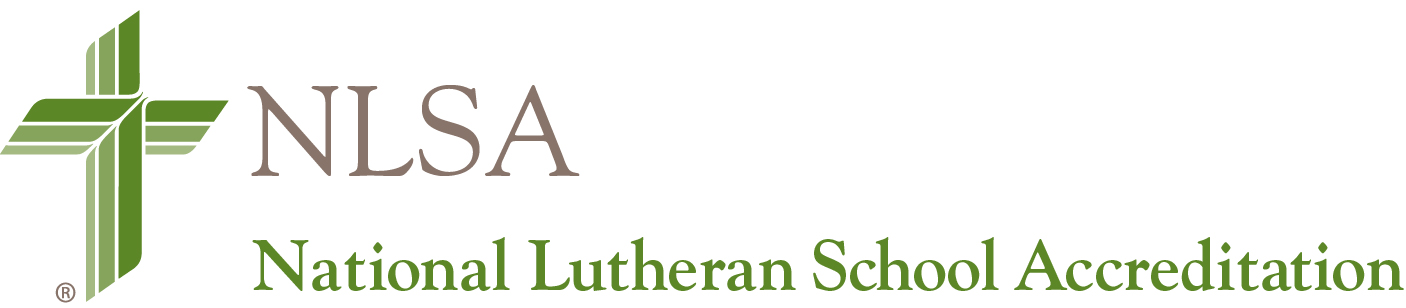 Mission, Purpose, Vision and Values					2Preface									3The Self-Study DocumentGeneral Information About the School					4Standard 1: Purpose							12	1A: Mission and Ministry						12	1B: Philosophy							22Standard 2: Relationships						30	2A: Home / Family Relationships					30	2B: Congregational Relationships					51	2C: Elementary School to Early Childhood Center			69Standard 3: Leadership              						81	3A: The Early Childhood Governing Authority			81	3B: The Early Childhood Administrator / Director			116Standard 4: Personnel							149Standard 5: Staff / Child Interactions					167Standard 6: Facilities							189Standard 7: Wellness							216	7A: Health and Safety						216	7B: Food and Nutrition						280Standard 8: Curriculum							308Standard 9: Infants / Toddlers						338Standard 10: Continuous Improvement					429Summary for Evaluation of Standards and the Indicators of Success	443Identification of Powerful Practices					444Preliminary School Action Plan						445School Action Plan							446	MISSION, PURPOSE, VISION and VALUESMissionNational Lutheran School Accreditation encourages and recognizes schools that provide quality, Christian education and engage in continuous improvement. PurposeHelp all Lutheran schools improve.Help all Lutheran schools evaluate themselves based on their unique purposes. Assure a level of quality for accredited Lutheran schools based on national standards.Give appropriate recognition to schools that complete the process successfully.VisionThe Great Commission of our Lord Jesus Christ, “Go and make disciples,” includes ministering to children.  He also encourages, “Let the children come to Me.”  Lutheran schools serve children and families by providing God-pleasing, quality learning experiences, adult-child relationships and nurturing environments.National Lutheran School Accreditation provides a service that empowers schools to develop and improve high-quality, Christ-centered education through a voluntary process.ValuesLutheran Culture Educational ExcellenceContinuing ImprovementInnovationPREFACENational Lutheran School Accreditation (NLSA) requires that Lutheran early childhood centers evaluate themselves based on ten Standards.  The word “standard” originates from the French word estendard, which was the flag of the leader around which his followers rallied.  Such a standard raised in battle provided leadership, a goal and a sense of working together.  So it is today.  The ten Standards in NLSA are intended to challenge Lutheran early childhood centers to improve the quality of their programs.  They are not meant to reflect what every center is like, but rather to give each center an indication of worthy goals to achieve.The accreditation process is designed specifically for The Lutheran Church—Missouri Synod (LCMS) early childhood centers and is intended to serve as a measure of the quality of their programs.  The Self-Study process outlined in this document allows a school to thoroughly evaluate its programs and procedures and develop a School Action Plan (SAP).  The SAP outlines ongoing improvement that benefits the school in the interest of the children it serves.  Accreditation is valid for five (5) years.  Based on the SAP, a Cumulative Action Report(CAR) is submitted annually to the district to report the progress of the SAP.  The report is reviewed by the District Accreditation Commission and / or the district office. Reaccreditation requires application, completion of the Self-Study Report, a successful Validation Team Visit by four or more peer professional reviewers and a positive recommendation from the District Accreditation Commission.The process is based on three assumptions. First, a high-quality program is required to be good stewards of the blessings given by God.  Second, each center willingly cooperates with local governmental agencies unless such cooperation inhibits the free sharing of the Gospel. Third, the early childhood center strives to meet and / or exceed all local, state and federal guidelines related to early childhood education.  It is our prayer that the accreditation process serves to raise the level of quality in centers choosing to participate in NLSA.  As a result, centers will better serve the community with the opportunity to tell many more children about the love of their Savior, Jesus.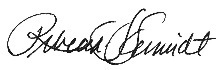 Dr. Rebecca SchmidtInterim Director, National Lutheran School Accreditation
THE SELF-STUDY DOCUMENTGENERAL INFORMATION ABOUT THE SCHOOLSchool		Name:                                                                                                                                                                                                                      		Address:                                                                                                                                                                                                                    		City, State, Zip Code:                                                                                                                                                                                                    		Phone:                                                                                            			Email:                                                                                                       Congregation(s) (List all operating congregations.  Use a separate sheet, if necessary.)		Name, Complete Address:                                                                                                                                                                        			Name, Complete Address:                                                                                                                                                                        			Name, Complete Address:                                                                                                                                                                        School Administrator(s)                                                                                                                                                                        Name:Email:Phone:Pastor(s)                                                                                                                                                                                                           Name:Email: Phone:List All Agencies Currently Accrediting the SchoolClassification (Mark One Option with an “X” and Provide Documentation)The early childhood center is licensed and in good standing with the state agency responsible for licensing child care centers and early childhood programs.The early childhood center is exempt from licensing.Other (Please Explain): Attach a copy of state licensing rules/regulations AND a copy of the state early learning standards.Note: This is required for all centers, both licensed and license-exempt.Attach a list of all Steering Committee and subcommittee members, indicating whether they are teachers, parents, etc.Attach a copy of the school’s most recent LCMS Early Childhood Center and School Statistical Report.Community InformationWrite a brief history of the school.Describe the community surrounding the school.List other significant information or factors that affect the school, its population and environment.School Enrollment InformationWhat is the total current school enrollment? Review the responses on the LCMS Early Childhood Center and School Statistical Report regarding the number of students per age level, the students’ church membership and the students’ race.  Then, comment on any features of the school’s current enrollment that reveal significant or unusual information.List the projected enrollment for each of the next three years and the basis for these projections.Discuss any significant or unusual features about this information and how it has changed in the past three years.How many children attend the supporting congregation(s)?Staff Information – Teachers and AdministratorsAdministrators and Teaching Staff (Lead Teachers and Assistant Teachers) (Please complete a separate page(s) of information for EACH teacher.)Faculty Member:Academic degrees held:Degree					InstitutionAcademic credit and continuing education units earned over the last four years:Course			Institution		Graduate Hours		College Degree(s)Teaching or school administration experience:  School Name				Location			DatesCurrent participation in congregational activities:Responsibility				ParticipationCurrent membership in professional organizations:Organization Name			Area of FocusCurrent teaching license(s) held:Certificate(s)				Expiration DateStaff Information – Support StaffSupport Staff (administrative assistant, bus driver, child care, etc.)(Please add additional rows as necessary using the “+” button at the bottom of the table)Information About Supplemental ServicesDescribe the nature and use of each supplemental service received from an outside agency.  Examples include curriculum aids, materials for instruction testing and guidance services, health services and transportation and custodial services.Describe supplemental services in the space below:Surveys for School ConstituentsNLSA survey questions are correlated with the Standard areas and are to be used at the beginning of a Self-Study process.  Survey questions are developed for the following groups:DirectorDirector’s SupervisorChurch Ministry StaffParent / GuardianStaff (Teachers / Assistant Teachers)Support StaffA school may import the questions into an online/electronic instrument of choice and administer them to the groups as part of the needs-assessment process.  Additional questions may be added to the survey, but NLSA survey questions may not be modified or removed.  The results of each survey are to be prepared in summary form and submitted as evidence in the corresponding Standards.List overall trends identified in the surveys in the space below: STANDARD 1: PURPOSEThe school is driven by its Christian mission.Note:  Standard 1 is divided into two sections: Mission and Ministry and Philosophy.  Introductory comments and necessary responses are required for each of the two sections. STANDARD 1A: MISSION AND MINISTRYOverviewSchools develop mission, ministry, purpose and vision statements to communicate and serve as the basis for forming school goals, learner outcomes and action plans as well as determining direction for all activities of the school.  For clarity in this accreditation process, these statements are referred to as “Mission and Ministry Statements.”    The Lutheran early childhood program must be an integral part of the congregation’s ministry to young children and their families.  As such, it concerns itself with the ministry of the whole church to fulfill its purpose as a Christ-centered early childhood program.  The command of God is made clear to us in Matthew 28:19-20 (NIV): “Therefore go and make disciples of all nations, baptizing them in the name of the Father and of the Son and of the Holy Spirit, and teaching them to obey everything I have commanded you.”Mission outreach is an essential part of an early childhood program.  Some families are active members of Lutheran or other Christian churches.  Other families may be unchurched, inactive members of a church or practicing other religions.  For these families, the early childhood program may be their only contact with a Christian environment and their first introduction to Jesus.  The pastor and the early childhood staff minister to families daily, as well as in times of need.  The early childhood program provides the opportunity to witness the love of Christ and build a strong, Christ-centered relationship with families.  It is important that the congregation has ownership in the early childhood program as it carries out God’s command of ministry to meet the needs of families.Required ResponsesWritten narrative responses are required for all questions at the beginning of each Standard area and included in the Self-Study document.  The answers to these questions provide a school with the opportunity to describe how it meets the needs of children.  This also allows the school to indicate any nuances that are unique to the school’s learning environment.Describe how the early childhood center reflects a mission outreach purpose in its community.List the communication methods used to share the Mission and Ministry Statement with the governing authority, staff, parents/guardians and congregation.Describe how the Mission and Ministry Statement is implemented by the governing authority, staff, parents/guardians and congregation. List the significant changes that have been made by the school in this area during the past three years.Required EvidenceRequired Evidence must be attached to the Self-Study Report.  The attached Required Evidence is used to assign a rating and complete the written comments for each General Indicator of Success.  Place an “X” in the box and attach the Required Evidence.Congregation’s Mission and Ministry StatementMission and Ministry Statement for the early childhood programRequired Indicator of SuccessRequired Indicators of Success must be answered “YES” and supported by evidence and comments for the school to be accredited in good standing.  Place an “X” in the box and identify supporting evidence and practices.1A:01*	The early childhood program has a Mission and Ministry Statement designed specifically for the center that reflects the congregational Mission and Ministry Statement.YESNO Identify and list supporting Evidence or Practices:Comments:General Indicators of SuccessGeneral Indicators of Success help the school to quantify its compliance with the Required Standards.  The assignment of a rating for each General Indicator of Success is determined by the evidence and the practices that support the rating.  Each General Indicator of Success is to be rated by a subcommittee, using the criteria below with the corresponding point value.  A written response is required for every Indicator in the “Comments” section. Met in Full (2) — The General Indicator of Success has been completely accomplished by the school.  It is verifiable through evidence and documentation.Partially Met (1) — The General Indicator of Success is moderately accomplished but additional detail, depth and written documentation is needed to meet the Indicator in full.Not Presently Met (0) — The General Indicator of Success is not present or is emerging (minimally present).1A:02:	The Mission and Ministry Statement of the center is intentionally communicated to the congregation as well as to the early childhood staff and parents/guardians.	List supporting evidence or practices:Comments:Proposed Actions if General Indicator is “Partially Met” (1) or “Not Presently Met” (0):1A:03:	The Mission and Ministry Statement is reviewed annually by congregation leaders and the early childhood administration.	List supporting evidence or practices:Comments:Proposed Actions if General Indicator is “Partially Met” (1) or “Not Presently Met” (0):1A:04:	The congregation is involved in the early childhood program in a variety of ways.	List supporting evidence or practices:Comments:Proposed Actions if General Indicator is “Partially Met” (1) or “Not Presently Met” (0):1A:05:	A relationship exists between the school, the congregation and the community.  The mission and ministry of the congregation and early childhood program is shared with the community. List supporting evidence or practices:Comments:Proposed Actions if General Indicator is “Partially Met” (1) or “Not Presently Met” (0):Summary and Response ActionsProvide summary and response actions related to the school’s strengths and need for improvement.   A school subcommittee has evaluated the school’s compliance with the assigned Standard through a thoughtful and purposeful evaluation of each General Indicator of Success.  Based on the General Indicator of Success rating of “1” or “0”, the school must develop specific plans to improve.  Plans are recorded in the Preliminary School Action Plan and include targeted completion dates and assignments.  At the discretion of the school, actions may be developed for Indicators that are rated as “2”.Are the Required Responses complete? (YES / NO)Is the Required Evidence complete?  (YES / NO)Are the Required Indicators of Success met? (YES / NO)Are ratings and comments provided for all REQUIRED and GENERAL Indicators of Success? (YES / NO)Are proposed actions provided for GENERAL Indicators of Success that are partially met or not presently met? (YES / NO)Based on evidence, what are the strengths of the school related to Standard 1, Section 1A?Based on evidence, what are the challenges of the school related to Standard 1, Section 1A?  All areas identified as “partially met” [1] or “not presently met” [0] must be addressed in the School Action Plan.What is the school’s rating for all Indicators of Success for Standard 1, Section 1A?STANDARD 1B: PHILOSOPHYOverviewAn early childhood program philosophy is a cooperatively formed statement of belief that reflect every aspect of the program.  Practices of the program align with the Mission and Ministry Statements of the church and school.  The Philosophy Statement is Gospel-oriented and begins with a statement of faith.  Additionally, the statement includes a discussion of the early childhood environment, curriculum design, parent / guardian relationships and an expression of how children’s developmental needs are met with an emphasis on the importance of play.   Reflection and review of the philosophy is an on-going process.Required ResponsesNarrative responses are to be written for all questions at the beginning of each Standard area and included in the Self-Study document.  The answers to these questions provide a school with the opportunity to describe how it meets the needs of students.  This also allows the school to indicate any nuances that are unique to the school’s learning environment.Describe the communication of the Philosophy Statement to stakeholders.List the significant changes that have been made by the school in this area during the past three years.Required EvidenceRequired Evidence must be attached to the Self-Study Report.  The attached Required Evidence is used to assign a rating and complete the written comments for each General Indicator of Success.  Place an “X” in the box and attach the Required Evidence.Early childhood program’s Philosophy StatementDocuments where the Philosophy Statement is present (i.e. handbook, brochure)Required Indicators of SuccessRequired Indicators of Success must be answered “YES” and supported by evidence and comments for the school to be accredited in good standing.  Place an “X” in the box and identify supporting evidence and practices.1B:06*	The written philosophy is Bible-based and reflects a Christ-centered approach to learning.YESNO List supporting evidence or practices:Comments:1B:07*	The written philosophy includes reference to spiritual, social/emotional, cognitive, physical and creative development of young children with an emphasis on the importance of play.YESNO List supporting evidence or practices:Comments:General Indicators of SuccessGeneral Indicators of Success help the school to quantify its compliance with the Required Standards.  The assignment of a rating for each General Indicator of Success is determined by the evidence and the practices that support the rating.  Each General Indicator of Success is to be rated by a subcommittee, using the criteria below with the corresponding point value.  A written response is required for every Indicator in the “Comments” section. Met in Full (2) — The General Indicator of Success has been completely accomplished by the school.  It is verifiable through evidence and documentation.Partially Met (1) — The General Indicator of Success is moderately accomplished but additional detail, depth and written documentation is needed to meet the Indicator in full.Not Presently Met (0) — The General Indicator of Success is not present or is emerging (minimally present).1B:08:	The Philosophy Statement is formally approved and / or adopted by the governing authority.  List supporting evidence or practices:Comments:Proposed Actions if General Indicator is “Partially Met” (1) or “Not Presently Met” (0):1B:09:	The school reviews its Philosophy Statement annually and revises, as needed.List supporting evidence or practices:Comments:Proposed Actions if General Indicator is “Partially Met” (1) or “Not Presently Met” (0):1B:10:	The school’s Philosophy Statement is communicated to staff, parents/guardians and the operating congregation(s).	List supporting evidence or practices:Comments:Proposed Actions if General Indicator is “Partially Met” (1) or “Not Presently Met” (0):Summary and Response ActionsProvide summary and response actions related to the school’s strengths and need for improvement.   A school subcommittee has evaluated the school’s compliance with the assigned Standard through a thoughtful and purposeful evaluation of each General Indicator of Success.  Based on the General Indicator of Success rating of “1” or “0”, the school must develop specific plans to improve.  Plans are recorded in the Preliminary School Action Plan and include targeted completion dates and assignments.  At the discretion of the school, actions may be developed for Indicators that are rated as “2”.Are the Required Responses complete? (YES / NO)Is the Required Evidence complete?  (YES / NO)Are the Required Indicators of Success met? (YES / NO)Are ratings and comments provided for all REQUIRED and GENERAL Indicators of Success? (YES / NO)Are proposed actions provided for GENERAL Indicators of Success that are partially met or not presently met? (YES / NO)Based on evidence, what are the strengths of the school related to Standard 1, Section 1B?Based on evidence, what are the challenges of the school related to Standard 1, Section 1B?  All areas identified as “partially met” [1] or “not presently met” [0] must be addressed in the School Action Plan.What is the school’s rating for all Indicators of Success for Standard 1, Section 1B?STANDARD 2: RELATIONSHIPSThe school demonstrates its Christian mission through relationships with congregation, community, staff, students and families.Note:  Standard 2 is divided into three sections: Home / Family Relationships, Congregational Relationships and Elementary School to Early Childhood Center.  Introductory comments and responses are required for each section.  Standard 2C is not required for freestanding early childhood centers.STANDARD 2A: HOME / FAMILY RELATIONSHIPSOverviewMinistry in the Lutheran early childhood program is directed toward young children and their families. Parents / guardians are the first and foremost educators of their children.  The early childhood program employs strategies for teaming with them and engaging families through effective communication, active parent involvement and parent education.Required ResponsesNarrative responses are to be written for all questions at the beginning of each Standard area and included in the Self-Study document.  The answers to these questions provide a school with the opportunity to describe how it meets the needs of students.  This also allows the school to indicate any nuances that are unique to the school’s learning environment.List family education programs presented during the past 12 months.List special programs for families. (i.e. Christmas service, Family Night, Literacy Festivals, service projects) Describe orientation methods for welcoming and engaging new families.List the significant changes that have been made by the school in this area during the past three years.Required EvidenceRequired Evidence must be attached to the Self-Study Report.  The attached Required Evidence is used to assign a rating and complete the written comments for each General Indicator of Success.  Place an “X” in the box and attach the Required Evidence.Five (5) forms of communication used to share information with parents / guardians (i.e. school newsletter, classroom newsletter, emails, blogs, personal notes)A copy of the written NLSA Family Survey questionsNLSA Family Survey summaryFamily handbookEnrollment formsForms used to notify parents / guardians of accidents, illnesses, behavioral concerns, etc.Required Indicator of SuccessRequired Indicators of Success must be answered “YES” and supported by evidence and comments for the school to be accredited in good standing.  Place an “X” in the box and identify supporting evidence and practices.2A:01*	A Statement of Nondiscrimination is evident in school printed materials and assures that students are admitted without regard to race, color, religion or national origin.YESNO List supporting evidence or practices:Comments:General Indicators of SuccessGeneral Indicators of Success help the school to quantify its compliance with the Required Standards.  The assignment of a rating for each General Indicator of Success is determined by the evidence and the practices that support the rating.  Each General Indicator of Success is to be rated by a subcommittee, using the criteria below with the corresponding point value.  A written response is required for every Indicator in the “Comments” section. Met in Full (2) — The General Indicator of Success has been completely accomplished by the school.  It is verifiable through evidence and documentation.Partially Met (1) — The General Indicator of Success is moderately accomplished but additional detail, depth and written documentation is needed to meet the Indicator in full.Not Presently Met (0) — The General Indicator of Success is not present or is emerging (minimally present).2A:02:	The school provides a variety of education opportunities for families throughout the year.List supporting evidence or practices:Comments:Proposed Actions if General Indicator is “Partially Met” (1) or “Not Presently Met” (0):2A:03:	The school uses orientation methods for new families.	List supporting evidence or practices:Comments:Proposed Actions if General Indicator is “Partially Met” (1) or “Not Presently Met” (0):2A:04:	The school communicates center activities to families.	List supporting evidence or practices:Comments:Proposed Actions if General Indicator is “Partially Met” (1) or “Not Presently Met” (0):2A:05:	Parents / guardians are welcome to visit the center.	List supporting evidence or practices:Comments:Proposed Actions if General Indicator is “Partially Met” (1) or “Not Presently Met” (0):2A:06:	Parents / guardians are given opportunities to volunteer and support the school.	List supporting evidence or practices:Comments:Proposed Actions if General Indicator is “Partially Met” (1) or “Not Presently Met” (0):2A:07:	Parents / guardians are annually asked to evaluate the program based on purpose, goals and objectives.	List supporting evidence or practices:Comments:Proposed Actions if General Indicator is “Partially Met” (1) or “Not Presently Met” (0):2A:08:	Teachers communicate with parents / guardians about physical, cognitive, behavioral, social or emotional changes observed in children.  If needed, a plan is formulated for children with special needs.	List supporting evidence or practices:Comments:Proposed Actions if General Indicator is “Partially Met” (1) or “Not Presently Met” (0):2A:09:	State and local resources are utilized to further the program’s ability to meet the diverse needs and interests of children and families.	List supporting evidence or practices:Comments:Proposed Actions if General Indicator is “Partially Met” (1) or “Not Presently Met” (0):2A:10:	All communication regarding a student is kept confidential.	List supporting evidence or practices:Comments:Proposed Actions if General Indicator is “Partially Met” (1) or “Not Presently Met” (0):2A:11:	Conferences are held with parents / guardians at least once each year and additionally as needed / requested or required by state licensing agencies.	List supporting evidence or practices:Comments:Proposed Actions if General Indicator is “Partially Met” (1) or “Not Presently Met” (0):2A:12:	Parents / guardians are provided with opportunities to be included and involved in the church community.	List supporting evidence or practices:Comments:Proposed Actions if General Indicator is “Partially Met” (1) or “Not Presently Met” (0):2A:13:	Resources and materials are available to families to further the faith and general development of young children in the home.	List supporting evidence or practices:Comments:Proposed Actions if General Indicator is “Partially Met” (1) or “Not Presently Met” (0):2A:14:	Parents / guardians are informed of the yearly calendar, themes and special activities.	List supporting evidence or practices:Comments:Proposed Actions if General Indicator is “Partially Met” (1) or “Not Presently Met” (0):2A:15:	Curricular goals and objectives are shared with parents / guardians.	List supporting evidence or practices:Comments:Proposed Actions if General Indicator is “Partially Met” (1) or “Not Presently Met” (0):2A:16:	Written information given to parents / guardians in a handbook or other publications includes:Mission and Ministry Statement Philosophy StatementNon-discrimination StatementDiscipline policyHours of operation, holidays, scheduled closings, school calendarPayments, refunds, discounts or other costsEmergency plans of the centerStudent release proceduresOther information as mandated by state or local governing agenciesList supporting evidence or practices:Comments:Proposed Actions if General Indicator is “Partially Met” (1) or “Not Presently Met” (0):2A:17:	Teachers and parents / guardians form a partnership to establish and maintain two-way communication to enhance the Christian education experience and ensure that children’s needs are met.	List supporting evidence or practices:Comments:Proposed Actions if General Indicator is “Partially Met” (1) or “Not Presently Met” (0):Summary and Response ActionsProvide summary and response actions related to the school’s strengths and need for improvement.   A school subcommittee has evaluated the school’s compliance with the assigned Standard through a thoughtful and purposeful evaluation of each General Indicator of Success.  Based on the General Indicator of Success rating of “1” or “0”, the school must develop specific plans to improve.  Plans are recorded in the Preliminary School Action Plan and include targeted completion dates and assignments.  At the discretion of the school, actions may be developed for Indicators that are rated as “2”.Are the Required Responses complete? (YES / NO)Is the Required Evidence complete?  (YES / NO)Are the Required Indicators of Success met? (YES / NO)Are ratings and comments provided for all REQUIRED and GENERAL Indicators of Success? (YES / NO)Are proposed actions provided for GENERAL Indicators of Success that are partially met or not presently met? (YES / NO)Based on evidence, what are the strengths of the school related to Standard 2, Section 2A?Based on evidence, what are the challenges of the school related to Standard 2, Section 2A?  All areas identified as “partially met” [1] or “not presently met” [0] must be addressed in the School Action Plan.What is the school’s rating for all Indicators of Success for Standard 2, Section 2A?STANDARD 2B: CONGREGATIONAL RELATIONSHIPSOverviewThe Lutheran early childhood program is an integral part of the congregation’s ministry to young children and their families.  The early childhood program commits itself to participate in the ministry of the whole church to fulfill its purpose as a Christ-centered early childhood program.  The administrator/director is an integral part of the ministry team of the church.The early childhood program has opportunities to strengthen relationships with its local congregation and community.  The administration supports and participates in appropriate activities within its LCMS district and the LCMS.Required ResponsesNarrative responses are to be written for all questions at the beginning of each Standard area and included in the Self-Study document.  The answers to these questions provide a school with the opportunity to describe how it meets the needs of students.  This also allows the school to indicate any nuances that are unique to the school’s learning environment.List the ways children and families participate in congregational activities and ministries.List the ways the congregation participates in activities and ministries of the center. List the ways the director functions as a member of the congregational administrative team.List the ways the congregation supports the early childhood program. (i.e. regular prayer, tuition sponsorship, reading buddies, fundraising)List the significant changes that have been made by the school in this area during the past three years.Required EvidenceRequired Evidence must be attached to the Self-Study Report.  The attached Required Evidence is used to assign a rating and complete the written comments for each General Indicator of Success.  Place an “X” in the box and attach the Required Evidence.Written copy of the evangelism approach (i.e. activities, strategies, methods) used by the congregation with early childhood familiesCompleted NLSA Church Ministry Staff Survey(s)Current budget(s) for the congregation and the early childhood programRequired Indicator of SuccessRequired Indicators of Success must be answered “YES” and supported by evidence and comments for the school to be accredited in good standing.  Place an “X” in the box and identify supporting evidence and practices.2B:18*	The school is operated by one or more congregations of The Lutheran Church—Missouri Synod (LCMS) or maintains an active Registered Service Organization (RSO) status with the Synod.YESNO List supporting evidence or practices:Comments:General Indicators of SuccessGeneral Indicators of Success help the school to quantify its compliance with the Required Standards.  The assignment of a rating for each General Indicator of Success is determined by the evidence and the practices that support the rating.  Each General Indicator of Success is to be rated by a subcommittee, using the criteria below with the corresponding point value.  A written response is required for every Indicator in the “Comments” section. Met in Full (2) — The General Indicator of Success has been completely accomplished by the school.  It is verifiable through evidence and documentation.Partially Met (1) — The General Indicator of Success is moderately accomplished but additional detail, depth and written documentation is needed to meet the Indicator in full.Not Presently Met (0) — The General Indicator of Success is not present or is emerging (minimally present).2B:19:	The school provides opportunities for congregational involvement to promote its mission and ministry.	List supporting evidence or practices:Comments:Proposed Actions if General Indicator is “Partially Met” (1) or “Not Presently Met” (0):2B:20:	A team ministry exists between the pastor and other church / school staff by supporting each other spiritually, personally and professionally.	List supporting evidence or practices:Comments:Proposed Actions if General Indicator is “Partially Met” (1) or “Not Presently Met” (0):2B:21:	The center and congregation work collaboratively to develop and effectively implement an evangelism approach (i.e. activities, strategies, methods) for families who do not have an identified church home or attend church regularly.	List supporting evidence or practices:Comments:Proposed Actions if General Indicator is “Partially Met” (1) or “Not Presently Met” (0):2B:22:	Families are made aware of church programs and activities.	List supporting evidence or practices:Comments:Proposed Actions if General Indicator is “Partially Met” (1) or “Not Presently Met” (0):2B:23:	The center provides age-appropriate chapel services to foster faith development.	List supporting evidence or practices:Comments:Proposed Actions if General Indicator is “Partially Met” (1) or “Not Presently Met” (0):2B:24:	All early childhood staff members participate in various activities of the sponsoring congregation.	List supporting evidence or practices:Comments:Proposed Actions if General Indicator is “Partially Met” (1) or “Not Presently Met” (0):2B:25:	Everyone employed by the center is actively involved in worship and the congregational life of his / her home church.	List supporting evidence or practices:Comments:Proposed Actions if General Indicator is “Partially Met” (1) or “Not Presently Met” (0):2B:26:	The pastor and other ministry leaders are visible in the center and provide spiritual guidance.	List supporting evidence or practices:Comments:Proposed Actions if General Indicator is “Partially Met” (1) or “Not Presently Met” (0):2B:27:	The pastor participates in early childhood center activities.	List supporting evidence or practices:Comments:Proposed Actions if General Indicator is “Partially Met” (1) or “Not Presently Met” (0):2B:28:	The pastor expands his knowledge of early childhood practices to become better able to communicate with young children and families.	List supporting evidence or practices:Comments:Proposed Actions if General Indicator is “Partially Met” (1) or “Not Presently Met” (0):2B:29:	The congregation provides spiritual support for the staff, students and their families.	List supporting evidence or practices:Comments:Proposed Actions if General Indicator is “Partially Met” (1) or “Not Presently Met” (0):2B:30:	The congregation provides financial support for the center.	List supporting evidence or practices:Comments:Proposed Actions if General Indicator is “Partially Met” (1) or “Not Presently Met” (0):2B:31:	The congregation has a plan for financial assistance to families with limited financial resources.	List supporting evidence or practices:Comments:Proposed Actions if General Indicator is “Partially Met” (1) or “Not Presently Met” (0):Summary and Response ActionsProvide summary and response actions related to the school’s strengths and need for improvement.   A school subcommittee has evaluated the school’s compliance with the assigned Standard through a thoughtful and purposeful evaluation of each General Indicator of Success.  Based on the General Indicator of Success rating of “1” or “0”, the school must develop specific plans to improve.  Plans are recorded in the Preliminary School Action Plan and include targeted completion dates and assignments.  At the discretion of the school, actions may be developed for Indicators that are rated as “2”.Are the Required Responses complete? (YES / NO)Is the Required Evidence complete?  (YES / NO)Are the Required Indicators of Success met? (YES / NO)Are ratings and comments provided for all REQUIRED and GENERAL Indicators of Success? (YES / NO)Are proposed actions provided for GENERAL Indicators of Success that are partially met or not presently met? (YES / NO)Based on evidence, what are the strengths of the school related to Standard 2, Section 2B?Based on evidence, what are the challenges of the school related to Standard 2, Section 2B?  All areas identified as “partially met” [1] or “not presently met” [0] must be addressed in the School Action Plan.What is the school’s rating for all Indicators of Success for Standard 2, Section 2B?STANDARD 2C: ELEMENTARY SCHOOL 
to EARLY CHILDHOOD CENTERNote: Standard 2C applies to early childhood centers that are part of schools that include grade levels above kindergarten.  Freestanding early childhood centers mark N/A for Indicators 2:32-2:39.OverviewWhen congregations or associations operate Lutheran schools that include early childhood plus additional grade levels, the school is one entity.  A close relationship between the early childhood level and additional levels of the school is vital.  The early childhood director and school administrator(s) work together closely to carry out the shared vision.  This connection is important for the Lutheran school to effectively carry out its role as part of the mission and ministry of the congregation.Required ResponsesNarrative responses are to be written for all questions at the beginning of each Standard area and included in the Self-Study document.  The answers to these questions provide a school with the opportunity to describe how it meets the needs of students.  This also allows the school to indicate any nuances that are unique to the school’s learning environment.List school-wide parent education programs and activities.Comment on the ways the shared vision is evidenced in the staff, school, church and community-at-large.List the significant changes that have been made by the school in this area during the past three years.Required EvidenceRequired Evidence must be attached to the Self-Study Report.  The attached Required Evidence is used to assign a rating and complete the written comments for each General Indicator of Success.  Place an “X” in the box and attach the Required Evidence.Agendas for meetings that include administrators from all school levelsRequired Indicator of SuccessRequired Indicators of Success must be answered “YES” and supported by evidence and comments for the school to be accredited in good standing.  Place an “X” in the box and identify supporting evidence and practices.2C:32*	The school’s mission and ministry statement reflects a unified school.YESNO NOT APPLICABLE List supporting evidence or practices:Comments:General Indicators of SuccessGeneral Indicators of Success help the school to quantify its compliance with the Required Standards.  The assignment of a rating for each General Indicator of Success is determined by the evidence and the practices that support the rating.  Each General Indicator of Success is to be rated by a subcommittee, using the criteria below with the corresponding point value.  A written response is required for every Indicator in the “Comments” section. Met in Full (2) — The General Indicator of Success has been completely accomplished by the school.  It is verifiable through evidence and documentation.Partially Met (1) — The General Indicator of Success is moderately accomplished but additional detail, depth and written documentation is needed to meet the Indicator in full.Not Presently Met (0) — The General Indicator of Success is not present or is emerging (minimally present).2C:33:	The governing authority of the school includes representation from all educational levels and maintains a unified school ministry.	List supporting evidence or practices:Comments:Proposed Actions if General Indicator is “Partially Met” (1) or “Not Presently Met” (0):2C:34:	The director and elementary school administrator(s) meet regularly to coordinate shared aspects of the school ministry.	List supporting evidence or practices:Comments:Proposed Actions if General Indicator is “Partially Met” (1) or “Not Presently Met” (0):2C:35:	All-staff fellowship opportunities are offered throughout the year.	List supporting evidence or practices:Comments:Proposed Actions if General Indicator is “Partially Met” (1) or “Not Presently Met” (0):2C:36:	Combined educational programs and/or activities are planned annually for all age groups.List supporting evidence or practices:Comments:Proposed Actions if General Indicator is “Partially Met” (1) or “Not Presently Met” (0):2C:37:	The early childhood and kindergarten teachers work together and share information regarding children’s readiness and indicators for school success (i.e. screenings, records, portfolios, assessments).List supporting evidence or practices:Comments:Proposed Actions if General Indicator is “Partially Met” (1) or “Not Presently Met” (0):2C:38:	The early childhood and kindergarten teachers work cooperatively to provide a smooth transition for children and their families.List supporting evidence or practices:Comments:Proposed Actions if General Indicator is “Partially Met” (1) or “Not Presently Met” (0):2C:39:	School criteria for student placement is defined and shared with parents / guardians.	List supporting evidence or practices:Comments:Proposed Actions if General Indicator is “Partially Met” (1) or “Not Presently Met” (0):Summary and Response ActionsProvide summary and response actions related to the school’s strengths and need for improvement.   A school subcommittee has evaluated the school’s compliance with the assigned Standard through a thoughtful and purposeful evaluation of each General Indicator of Success.  Based on the General Indicator of Success rating of “1” or “0”, the school must develop specific plans to improve.  Plans are recorded in the Preliminary School Action Plan and include targeted completion dates and assignments.  At the discretion of the school, actions may be developed for Indicators that are rated as “2”.Are the Required Responses complete? (YES / NO)Is the Required Evidence complete?  (YES / NO)Are the Required Indicators of Success met? (YES / NO)Are ratings and comments provided for all REQUIRED and GENERAL Indicators of Success? (YES / NO)Are proposed actions provided for GENERAL Indicators of Success that are partially met or not presently met? (YES / NO)Based on evidence, what are the strengths of the school related to Standard 2, Section 2C?Based on evidence, what are the challenges of the school related to Standard 2, Section 2C?  All areas identified as “partially met” [1] or “not presently met” [0] must be addressed in the School Action Plan.What is the school’s rating for all Indicators of Success for Standard 2, Section 2C?STANDARD 3: LEADERSHIPThe school is governed and administered 
effectively according to written policy.Note: Standard 3 is divided into two sections: The Early Childhood Governing Authority and The Early Childhood Administrator/Director.  Introductory comments and necessary responses are required for each of the two sections. STANDARD 3A: THE EARLY CHILDHOOD GOVERNING AUTHORITY OverviewLeadership of the school is a critical factor in the successful development, implementation and evaluation of the school. Two primary leadership components are the board or governing authority and the appointed administrator(s). The governing authority guides, steers, directs and oversees the strategic direction of the early childhood center, although some schools may function effectively without a school board by reporting to a supervisor who works with the governing authority. In both governance models, the governing authority and leadership of the school work together to promote family involvement and support the spiritual, social / emotional, cognitive, physical and creative development of students.  Required ResponsesNarrative responses are to be written for all questions at the beginning of each Standard area and included in the Self-Study document.  The answers to these questions provide a school with the opportunity to describe how it meets the needs of students.  This also allows the school to indicate any nuances that are unique to the school’s learning environment.  Note: Respond to each question below as it relates to the school’s governance model.List the major decisions the governing authority and / or direct supervisor has established for the early childhood program during the past three years.Describe the process used by the governing authority and / or direct supervisor for systematic needs assessment and development of short and long-term goals. List the significant changes that have been made by the school in this area during the past three years.Required EvidenceRequired Evidence must be attached to the Self-Study Report.  The attached Required Evidence is used to assign a rating and complete the written comments for each General Indicator of Success.  Place an “X” in the box and attach the Required Evidence.Note: Respond to each question below as it relates to the school’s governance model.Diagram of the governing structure of the early childhood / school / churchGoverning authority policy manualGoverning authority grievance and due-process resolution proceduresGoverning authority minutes from the past three meetingsShort- and long-range goals for the programEvaluation form used to assess the directorDirector’s Supervisor Survey, if applicableRequired Indicator of SuccessRequired Indicators of Success must be answered “YES” and supported by evidence and comments for the school to be accredited in good standing.  Place an “X” in the box and identify supporting evidence and practices.Note: Respond to each question below as it relates to the school’s governance model.3A:01*	The operating organization designates the governing authority and has written policies clearly defining lines of governing authority, responsibilities, limitations of the governing authority and membership.YESNO List supporting evidence or practices:Comments:General Indicators of SuccessGeneral Indicators of Success help the school to quantify its compliance with the Required Standards.  The assignment of a rating for each General Indicator of Success is determined by the evidence and the practices that support the rating.  Each General Indicator of Success is to be rated by a subcommittee, using the criteria below with the corresponding point value.  A written response is required for every Indicator in the “Comments” section. Met in Full (2) — The General Indicator of Success has been completely accomplished by the school.  It is verifiable through evidence and documentation.Partially Met (1) — The General Indicator of Success is moderately accomplished but additional detail, depth and written documentation is needed to meet the Indicator in full.Not Presently Met (0) — The General Indicator of Success is not present or is emerging (minimally present).3A:02:	The governing authority meets and minutes are kept for each meeting.	List supporting evidence or practices:Comments:Proposed Actions if General Indicator is “Partially Met” (1) or “Not Presently Met” (0):3A:03:	The governing authority receives reports from the director at each meeting.	List supporting evidence or practices:Comments:Proposed Actions if General Indicator is “Partially Met” (1) or “Not Presently Met” (0):3A:04:	Governance policies are determined at official meetings and recorded in the minutes.	List supporting evidence or practices:Comments:Proposed Actions if General Indicator is “Partially Met” (1) or “Not Presently Met” (0):3A:05:	The governing authority has established policies that set forth rules and expectations by which the governing authority completes its tasks.	List supporting evidence or practices:Comments:Proposed Actions if General Indicator is “Partially Met” (1) or “Not Presently Met” (0):3A:06:	The governing authority has clearly defined policies regarding open attendance at meetings and executive sessions.	List supporting evidence or practices:Comments:Proposed Actions if General Indicator is “Partially Met” (1) or “Not Presently Met” (0):3A:07:	Governing authority policies are collected into a policy manual, separate from the minutes.	List supporting evidence or practices:Comments:Proposed Actions if General Indicator is “Partially Met” (1) or “Not Presently Met” (0):3A:08:	No conflict of interest exists between members of the governing authority and the early childhood staff.	List supporting evidence or practices:Comments:Proposed Actions if General Indicator is “Partially Met” (1) or “Not Presently Met” (0):3A:09:	Neither the governing authority nor its individual members involve themselves in the day-to-day operations and management of the center as defined by written policies.	List supporting evidence or practices:Comments:Proposed Actions if General Indicator is “Partially Met” (1) or “Not Presently Met” (0):3A:10:	The governing authority monitors itself for adherence to policies.	List supporting evidence or practices:Comments:Proposed Actions if General Indicator is “Partially Met” (1) or “Not Presently Met” (0):3A:11:	The governing authority makes appropriate reports to the operating organization(s).	List supporting evidence or practices:Comments:Proposed Actions if General Indicator is “Partially Met” (1) or “Not Presently Met” (0):3A:12:	The governing authority has adopted comprehensive job descriptions for the director and staff.	List supporting evidence or practices:Comments:Proposed Actions if General Indicator is “Partially Met” (1) or “Not Presently Met” (0):3A:13:	The governing authority provides for the annual evaluation of the director based on job description.	List supporting evidence or practices:Comments:Proposed Actions if General Indicator is “Partially Met” (1) or “Not Presently Met” (0):3A:14:	The governing authority has written policies or position descriptions clearly delineating supervisory relationships for all staff.	List supporting evidence or practices:Comments:Proposed Actions if General Indicator is “Partially Met” (1) or “Not Presently Met” (0):3A:15:	The governing authority has approved a process for the supervision and evaluation of staff members that is implemented by the director annually.	List supporting evidence or practices:Comments:Proposed Actions if General Indicator is “Partially Met” (1) or “Not Presently Met” (0):3A:16:	The governing authority provides adequate paid time for the director to perform administrative duties.  If the director is teaching, adequate release time is provided for administrative duties.	List supporting evidence or practices:Comments:Proposed Actions if General Indicator is “Partially Met” (1) or “Not Presently Met” (0):3A:17:	The governing authority ensures that lead teachers are provided weekly paid planning time away from responsibility of children.	List supporting evidence or practices:Comments:Proposed Actions if General Indicator is “Partially Met” (1) or “Not Presently Met” (0):3A:18:	The governing body ensures that staff is provided with a separate break area and adult restrooms. Staff members have ways of taking breaks at times of high stress.	List supporting evidence or practices:Comments:Proposed Actions if General Indicator is “Partially Met” (1) or “Not Presently Met” (0):3A:19:	The governing authority provides opportunities for ongoing professional growth for all staff.	List supporting evidence or practices:Comments:Proposed Actions if General Indicator is “Partially Met” (1) or “Not Presently Met” (0):3A:20:	The governing authority has a needs assessment process in place for evaluating the effectiveness of the school.	List supporting evidence or practices:Comments:Proposed Actions if General Indicator is “Partially Met” (1) or “Not Presently Met” (0):3A:21:	The governing authority uses needs assessment process information for school-wide, long-term, systematic planning.	List supporting evidence or practices:Comments:Proposed Actions if General Indicator is “Partially Met” (1) or “Not Presently Met” (0):3A:22:	The governing authority establishes written short-range and long-range goals for the early childhood program to effectively implement the program’s vision and mission.	List supporting evidence or practices:Comments:Proposed Actions if General Indicator is “Partially Met” (1) or “Not Presently Met” (0):3A:23:	The governing authority communicates staff and parent grievance and due-process resolution procedures in writing.	List supporting evidence or practices:Comments:Proposed Actions if General Indicator is “Partially Met” (1) or “Not Presently Met” (0):3A:24:	The governing authority members actively serve as advocates for the early childhood program.	List supporting evidence or practices:Comments:Proposed Actions if General Indicator is “Partially Met” (1) or “Not Presently Met” (0):3A:25:	The governing authority establishes policies that provide for annual budget planning.	List supporting evidence or practices:Comments:Proposed Actions if General Indicator is “Partially Met” (1) or “Not Presently Met” (0):3A:26:	The governing authority and director are responsible for coordinating the school’s financial plan with the operating congregation’s financial plan.	List supporting evidence or practices:Comments:Proposed Actions if General Indicator is “Partially Met” (1) or “Not Presently Met” (0):3A:27:	The governing authority and director ensure that sources of income and expenditures reflect the school philosophy and promote student growth.	List supporting evidence or practices:Comments:Proposed Actions if General Indicator is “Partially Met” (1) or “Not Presently Met” (0):3A:28:	Salaries and remuneration reflect the current LCMS district recommended salary scale and salaries are reviewed annually.	List supporting evidence or practices:Comments:Proposed Actions if General Indicator is “Partially Met” (1) or “Not Presently Met” (0):3A:29:	The governing authority provides a benefit package for full-time workers and compensation packages for all employees as required by state and federal regulations.	List supporting evidence or practices:Comments:Proposed Actions if General Indicator is “Partially Met” (1) or “Not Presently Met” (0):3A:30:	The governing authority ensures that liability insurance is maintained for the school.	List supporting evidence or practices:Comments:Proposed Actions if General Indicator is “Partially Met” (1) or “Not Presently Met” (0):Summary and Response ActionsProvide summary and response actions related to the school’s strengths and need for improvement.   A school subcommittee has evaluated the school’s compliance with the assigned Standard through a thoughtful and purposeful evaluation of each General Indicator of Success.  Based on the General Indicator of Success rating of “1” or “0”, the school must develop specific plans to improve.  Plans are recorded in the Preliminary School Action Plan and include targeted completion dates and assignments.  At the discretion of the school, actions may be developed for Indicators that are rated as “2”.Are the Required Responses complete? (YES / NO)Is the Required Evidence complete?  (YES / NO)Are the Required Indicators of Success met? (YES / NO)Are ratings and comments provided for all REQUIRED and GENERAL Indicators of Success? (YES / NO)Are proposed actions provided for GENERAL Indicators of Success that are partially met or not presently met? (YES / NO)Based on evidence, what are the strengths of the school related to Standard 3, Section 3A?Based on evidence, what are the challenges of the school related to Standard 3, Section 3A?  All areas identified as “partially met” [1] or “not presently met” [0] must be addressed in the School Action Plan.What is the school’s rating for all Indicators of Success for Standard 3, Section 3A?STANDARD 3B: THE EARLY CHILDHOOD
ADMINISTRATOR / DIRECTOR OverviewThe administrator / director assures that the early childhood education program is distinctively Christian and developmentally appropriate.  He / she understands the mission and ministry of the congregation and is responsible to staff, children and families for the day-to-day operation of the program.Required ResponsesNarrative responses are to be written for all questions at the beginning of each Standard area and included in the Self-Study document.  The answers to these questions provide a school with the opportunity to describe how it meets the needs of students.  This also allows the school to indicate any nuances that are unique to the school’s learning environment.Summarize the ways the administrator uses leadership skills in the congregation, community and professional organizations.List the significant changes that have been made by the school in this area during the past three years.Required EvidenceRequired Evidence must be attached to the Self-Study Report.  The attached Required Evidence is used to assign a rating and complete the written comments for each General Indicator of Success.  Place an “X” in the box and attach the Required Evidence.Administrator completed profile form(s) (Refer to General Information About the School section) Administrator diplomas and proof of professional organization membership Administrator proof of early childhood coursework Administrator job descriptionAdministrator evaluation form used by the staffMost recent statistical report submitted to the National office.Orientation checklist used with new staff membersPolicy for ensuring adequate staff / child ratios at all timesProfile of each class showing the staff / child ratio with the age, number of children and number of adultsEnrollment materials (i.e. written admission procedures, waiting list process)Completed Director’s SurveyRequired Indicator of SuccessRequired Indicators of Success must be answered “YES” and supported by evidence and comments for the school to be accredited in good standing.  Place an “X” in the box and identify supporting evidence and practices.3B:31*	The director demonstrates a personal Christian faith, a commitment to Lutheran education and a dedication to the teaching ministry.YESNO List supporting evidence or practices:Comments:General Indicators of SuccessGeneral Indicators of Success help the school to quantify its compliance with the Required Standards.  The assignment of a rating for each General Indicator of Success is determined by the evidence and the practices that support the rating.  Each General Indicator of Success is to be rated by a subcommittee, using the criteria below with the corresponding point value.  A written response is required for every Indicator in the “Comments” section. Met in Full (2) — The General Indicator of Success has been completely accomplished by the school.  It is verifiable through evidence and documentation.Partially Met (1) — The General Indicator of Success is moderately accomplished but additional detail, depth and written documentation is needed to meet the Indicator in full.Not Presently Met (0) — The General Indicator of Success is not present or is emerging (minimally present).3B:32:	The director implements policies as established by the governing authority and develops procedures to effectively manage the day-to-day operation of the program.	List supporting evidence or practices:Comments:Proposed Actions if General Indicator is “Partially Met” (1) or “Not Presently Met” (0):3B:33:	The director’s personal profile and qualifications fulfill the job description requirements which include a minimum age of 21.	List supporting evidence or practices:Comments:Proposed Actions if General Indicator is “Partially Met” (1) or “Not Presently Met” (0):3B:34:	The director has at least a bachelor’s degree with no less than 18 semester hours in early childhood education or is actively working toward accomplishing this requirement.	List supporting evidence or practices:Comments:Proposed Actions if General Indicator is “Partially Met” (1) or “Not Presently Met” (0):3B:35:	The director is involved in worship in his / her home church and is supportive of the sponsoring congregation’s ministries.	List supporting evidence or practices:Comments:Proposed Actions if General Indicator is “Partially Met” (1) or “Not Presently Met” (0):3B:36:	The director completes a minimum of 15 clock hours of job-related continuing education each year or follows the requirements of state licensing for each year (whichever has a higher requirement).	List supporting evidence or practices:Comments:Proposed Actions if General Indicator is “Partially Met” (1) or “Not Presently Met” (0):3B:37:	The director participates in district-sponsored conferences and events.	List supporting evidence or practices:Comments:Proposed Actions if General Indicator is “Partially Met” (1) or “Not Presently Met” (0):3B:38:	The director submits information and statistics to the district and the synod annually.	List supporting evidence or practices:Comments:Proposed Actions if General Indicator is “Partially Met” (1) or “Not Presently Met” (0):3B:39:	The director is a member of at least one professional organization and remains current in early childhood education trends and practices.	List supporting evidence or practices:Comments:Proposed Actions if General Indicator is “Partially Met” (1) or “Not Presently Met” (0):3B:40:	The director interacts with other early childhood professionals.	List supporting evidence or practices:Comments:Proposed Actions if General Indicator is “Partially Met” (1) or “Not Presently Met” (0):3B:41:	The director consults with the pastor(s) of the sponsoring congregation.	List supporting evidence or practices:Comments:Proposed Actions if General Indicator is “Partially Met” (1) or “Not Presently Met” (0):3B:42:	The director provides spiritual leadership for the staff and school community.	List supporting evidence or practices:Comments:Proposed Actions if General Indicator is “Partially Met” (1) or “Not Presently Met” (0):3B:43:	The director or governing authority assures that levels of responsibility and accountability are clearly defined for applicable support staff. (i.e. secretarial, maintenance, cafeteria, transportation)	List supporting evidence or practices:Comments:Proposed Actions if General Indicator is “Partially Met” (1) or “Not Presently Met” (0):3B:44:	The director provides adequate orientation and training for new teaching staff members and substitutes in the following areas:Goals and philosophyEmergency health and safety proceduresIndividual needs of assigned childrenGuidance and classroom management techniquesChild abuse and neglect reporting proceduresPlanned daily activities of the programExpectations for ethical conductOther items required by state licensingList supporting evidence or practices:Comments:Proposed Actions if General Indicator is “Partially Met” (1) or “Not Presently Met” (0):3B:45:	The director meets with teaching staff members individually and collectively.	List supporting evidence or practices:Comments:Proposed Actions if General Indicator is “Partially Met” (1) or “Not Presently Met” (0):3B:46:	The director provides an ongoing program of staff supervision that includes informal and formal observations, individual meetings, self-evaluations by staff members and a formal written evaluation.	List supporting evidence or practices:Comments:Proposed Actions if General Indicator is “Partially Met” (1) or “Not Presently Met” (0):3B:47:	The director oversees a professional development plan for each teaching staff member based on job description, self-evaluation and evaluation by director.	List supporting evidence or practices:Comments:Proposed Actions if General Indicator is “Partially Met” (1) or “Not Presently Met” (0):3B:48:	The director ensures that accurate confidential files for staff members and students are kept in an organized manner in accordance with licensing regulations.	List supporting evidence or practices:Comments:Proposed Actions if General Indicator is “Partially Met” (1) or “Not Presently Met” (0):3B:49:	The director provides leadership in establishing developmentally appropriate curriculum and resources.	List supporting evidence or practices:Comments:Proposed Actions if General Indicator is “Partially Met” (1) or “Not Presently Met” (0):3B:50:	The director provides in-service opportunities for staff.	List supporting evidence or practices:Comments:Proposed Actions if General Indicator is “Partially Met” (1) or “Not Presently Met” (0):3B:51:	The director works with the governing authority to assure handbooks and manuals are updated with appropriate policies and procedures. The updates are regularly communicated to staff and parents, as applicable.	List supporting evidence or practices:Comments:Proposed Actions if General Indicator is “Partially Met” (1) or “Not Presently Met” (0):3B:52:	The director reviews all public relations and printed materials used to market the program.List supporting evidence or practices:Comments:Proposed Actions if General Indicator is “Partially Met” (1) or “Not Presently Met” (0):3B:53:	The director implements the policies and decisions of the governing authority.	List supporting evidence or practices:Comments:Proposed Actions if General Indicator is “Partially Met” (1) or “Not Presently Met” (0):3B:54:	The director manages the approved budget and finances according to the clearly defined responsibilities and limitations set forth by the governing authority.	List supporting evidence or practices:Comments:Proposed Actions if General Indicator is “Partially Met” (1) or “Not Presently Met” (0):3B:55:	The director plans and implements a health and safety program that includes the necessary state requirements.	List supporting evidence or practices:Comments:Proposed Actions if General Indicator is “Partially Met” (1) or “Not Presently Met” (0):3B:56:	The director limits group size appropriate for the age and level of the students and ensures optimal student growth. The limits set forth below are in effect in all classrooms.	Ratios and group sizes will be assessed during the Validation Team Visit.  Ratios meet the requirements below or state licensing requirements (whichever has a higher requirement). List supporting evidence or practices:Comments:Proposed Actions if General Indicator is “Partially Met” (1) or “Not Presently Met” (0):3B:57:	The director admits students according to established written admission criteria.	List supporting evidence or practices:Comments:Proposed Actions if General Indicator is “Partially Met” (1) or “Not Presently Met” (0):3B:58:	The director designates a qualified individual to be in charge in his / her absence and posts the information. 	List supporting evidence or practices:Comments:Proposed Actions if General Indicator is “Partially Met” (1) or “Not Presently Met” (0):Summary and Response ActionsProvide summary and response actions related to the school’s strengths and need for improvement.   A school subcommittee has evaluated the school’s compliance with the assigned Standard through a thoughtful and purposeful evaluation of each General Indicator of Success.  Based on the General Indicator of Success rating of “1” or “0”, the school must develop specific plans to improve.  Plans are recorded in the Preliminary School Action Plan and include targeted completion dates and assignments.  At the discretion of the school, actions may be developed for Indicators that are rated as “2”.Are the Required Responses complete? (YES / NO)Is the Required Evidence complete?  (YES / NO)Are the Required Indicators of Success met? (YES / NO)Are ratings and comments provided for all REQUIRED and GENERAL Indicators of Success? (YES / NO)Are proposed actions provided for GENERAL Indicators of Success that are partially met or not presently met? (YES / NO)Based on evidence, what are the strengths of the school related to Standard 3, Section 3B?Based on evidence, what are the challenges of the school related to Standard 3, Section 3B?  All areas identified as “partially met” [1] or “not presently met” [0] must be addressed in the School Action Plan.What is the school’s rating for all Indicators of Success for Standard 3, Section 3B?STANDARD 4: PERSONNELA qualified and competent Christian staff serves the center.OverviewA qualified and competent Christian staff is essential to a quality Lutheran early childhood center. The cohesive school ministry team embodies the shared vision of the early childhood program.Required ResponsesNarrative responses are to be written for all questions at the beginning of each Standard area and included in the Self-Study document.  The answers to these questions provide a school with the opportunity to describe how it meets the needs of students.  This also allows the school to indicate any nuances that are unique to the school’s learning environment.List compensation package(s) paid to staff (i.e. salary scale, health care, vacation, sick leave, tuition assistance)List the significant changes that have been made by the school in this area during the past three years.Required EvidenceRequired Evidence must be attached to the Self-Study Report.  The attached Required Evidence is used to assign a rating and complete the written comments for each General Indicator of Success.  Place an “X” in the box and attach the Required Evidence.Staff profiles (Refer to General Information About the School section) Schedule of staff meetings and three meeting agendasDescription and / or checklist used for new teaching staff orientationJob descriptions, personnel policies, calls or contract agreementsCurrent salary and benefit scale In-service training program / schedule provided by the center in the last 12 monthsStaff Survey for Teachers and Assistant Teachers SummarySupport Staff Survey for Non-Teaching Members Summary Employee handbookBiblically-based code of ethics for staffRequired Indicator of SuccessRequired Indicators of Success must be answered “YES” and supported by evidence and comments for the school to be accredited in good standing.  Place an “X” in the box and identify supporting evidence and practices.4:01*	All staff members demonstrate agreement in writing with the stated school mission.YESNO List supporting evidence or practices:Comments:4:02*	All staff members in licensed and license-exempt centers meet the state’s requirements for criminal record checks including documentation regarding any history of substantiated child abuse, neglect or physical and psychological conditions that might adversely affect a child’s health or safety.YESNO List supporting evidence or practices:Comments:General Indicators of SuccessGeneral Indicators of Success help the school to quantify its compliance with the Required Standards.  The assignment of a rating for each General Indicator of Success is determined by the evidence and the practices that support the rating.  Each General Indicator of Success is to be rated by a subcommittee, using the criteria below with the corresponding point value.  A written response is required for every Indicator in the “Comments” section. Met in Full (2) — The General Indicator of Success has been completely accomplished by the school.  It is verifiable through evidence and documentation.Partially Met (1) — The General Indicator of Success is moderately accomplished but additional detail, depth and written documentation is needed to meet the Indicator in full.Not Presently Met (0) — The General Indicator of Success is not present or is emerging (minimally present).4:03:	Lead teachers have a minimum of a Child Development Associate (CDA) Credential or state recognized equivalent and are at least 18 years of age (21 years of age if working with infants and toddlers) or follow the requirements of state licensing (whichever has a higher requirement.)	List supporting evidence or practices:Comments:Proposed Actions if General Indicator is “Partially Met” (1) or “Not Presently Met” (0):4:04:	Each lead teacher is a member of an early childhood professional organization.	List supporting evidence or practices:Comments:Proposed Actions if General Indicator is “Partially Met” (1) or “Not Presently Met” (0):4:05:	Assistant teachers have a minimum of a high school diploma or Graduate Equivalent Degree (GED) and are at least 18 years of age (21 years of age if working with infants and toddlers) or follow the requirements of state licensing (whichever has a higher requirement).	List supporting evidence or practices:Comments:Proposed Actions if General Indicator is “Partially Met” (1) or “Not Presently Met” (0):4:06:	Each teaching staff member completes a minimum of 12 clock hours of continuing education each year or follows the requirements of state licensing.  (whichever has a higher requirement).	List supporting evidence or practices:Comments:Proposed Actions if General Indicator is “Partially Met” (1) or “Not Presently Met” (0):4:07:	Each teaching staff member has responsibility for developing relationships with a specific group of children.	List supporting evidence or practices:Comments:Proposed Actions if General Indicator is “Partially Met” (1) or “Not Presently Met” (0):4:08:	Each staff member demonstrates a personal relationship with Jesus Christ.	List supporting evidence or practices:Comments:Proposed Actions if General Indicator is “Partially Met” (1) or “Not Presently Met” (0):4:09:	Each staff member adheres to a biblically-based code of ethical behavior that has been developed and approved by the congregation.	List supporting evidence or practices:Comments:Proposed Actions if General Indicator is “Partially Met” (1) or “Not Presently Met” (0):4:10:	Each staff member attends regularly scheduled staff meetings, work days and staff events appropriate to his/her position.	List supporting evidence or practices:Comments:Proposed Actions if General Indicator is “Partially Met” (1) or “Not Presently Met” (0):4:11:	Each staff member completes a Staff Survey for Teachers and Assistant Teachers.	List supporting evidence or practices:Comments:Proposed Actions if General Indicator is “Partially Met” (1) or “Not Presently Met” (0):4:12:	Each staff member respects confidentiality of information shared by parents and information gained by interactions with children and families.	List supporting evidence or practices:Comments:Proposed Actions if General Indicator is “Partially Met” (1) or “Not Presently Met” (0):4:13:	Each staff member demonstrates a commitment to the mission and ministry of the school.List supporting evidence or practices:Comments:Proposed Actions if General Indicator is “Partially Met” (1) or “Not Presently Met” (0):4:14:	The director and staff members plan and consult frequently about the program, children and families.	List supporting evidence or practices:Comments:Proposed Actions if General Indicator is “Partially Met” (1) or “Not Presently Met” (0):Summary and Response ActionsProvide summary and response actions related to the school’s strengths and need for improvement.   A school subcommittee has evaluated the school’s compliance with the assigned Standard through a thoughtful and purposeful evaluation of each General Indicator of Success.  Based on the General Indicator of Success rating of “1” or “0”, the school must develop specific plans to improve.  Plans are recorded in the Preliminary School Action Plan and include targeted completion dates and assignments.  At the discretion of the school, actions may be developed for Indicators that are rated as “2”.Are the Required Responses complete? (YES / NO)Is the Required Evidence complete?  (YES / NO)Are the Required Indicators of Success met? (YES / NO)Are ratings and comments provided for all REQUIRED and GENERAL Indicators of Success? (YES / NO)Are proposed actions provided for GENERAL Indicators of Success that are partially met or not presently met? (YES / NO)Based on evidence, what are the strengths of the school related to Standard 4?Based on evidence, what are the challenges of the school related to Standard 4?  All areas identified as “partially met” [1] or “not presently met” [0] must be addressed in the School Action Plan.What is the school’s rating for all Indicators of Success for Standard 4?STANDARD 5: STAFF / CHILD INTERACTIONSStaff members relate appropriately and effectively with all children.OverviewThe Lutheran early childhood center is a community of people, redeemed by God through Jesus Christ, in which all are affirmed because of their forgiveness through Him.  Christ’s love motivates each staff member to develop a warm and loving environment where each child is nurtured to develop positive relationships with others and reach his / her full potential.  Teaching staff members recognize and provide opportunities for young children to develop an understanding of self and others.  These interactions are characterized by warmth, Christ-centered relationships, respect, positive support and responsiveness.Required ResponsesNarrative responses are to be written for all questions at the beginning of each Standard area and included in the Self-Study document.  The answers to these questions provide a school with the opportunity to describe how it meets the needs of students.  This also allows the school to indicate any nuances that are unique to the school’s learning environment.Identify the progressive steps followed by teachers and parents / guardians to address the needs of students who exhibit ongoing behavioral or developmental concerns.List the significant changes that have been made by the school in this area during the past three years.Required EvidenceRequired Evidence must be attached to the Self-Study Report.  The attached Required Evidence is used to assign a rating and complete the written comments for each General Indicator of Success.  Place an “X” in the box and attach the Required Evidence.Early childhood discipline policyRequired Indicators of SuccessRequired Indicators of Success must be answered “YES” and supported by evidence and comments for the school to be accredited in good standing.  Place an “X” in the box and identify supporting evidence and practices.5:01*	The school promotes positive, Christ-centered relationships among all children and adults.YESNO List supporting evidence or practices:Comments:5:02*	Staff members provide a safe and nurturing environment free from negative verbal interaction, physical punishment, psychological abuse, coercion and threats as forms of discipline.YESNO List supporting evidence or practices:Comments:General Indicators of SuccessGeneral Indicators of Success help the school to quantify its compliance with the Required Standards.  The assignment of a rating for each General Indicator of Success is determined by the evidence and the practices that support the rating.  Each General Indicator of Success is to be rated by a subcommittee, using the criteria below with the corresponding point value.  A written response is required for every Indicator in the “Comments” section. Met in Full (2) — The General Indicator of Success has been completely accomplished by the school.  It is verifiable through evidence and documentation.Partially Met (1) — The General Indicator of Success is moderately accomplished but additional detail, depth and written documentation is needed to meet the Indicator in full.Not Presently Met (0) — The General Indicator of Success is not present or is emerging (minimally present).5:03:	Staff members treat adults and children with dignity and respect through speech and actions.	List supporting evidence or practices:Comments:Proposed Actions if General Indicator is “Partially Met” (1) or “Not Presently Met” (0):5:04:	Teachers initiate activities and discussions that build a positive, Christ-centered self-identity and respect for and acceptance of others.	List supporting evidence or practices:Comments:Proposed Actions if General Indicator is “Partially Met” (1) or “Not Presently Met” (0):5:05:	Teachers encourage children to become self-reliant in routine activities.	List supporting evidence or practices:Comments:Proposed Actions if General Indicator is “Partially Met” (1) or “Not Presently Met” (0):5:06:	Teachers communicate with children at the child’s eye-level, listening and responding to children’s conversations and encouraging them to use language.	List supporting evidence or practices:Comments:Proposed Actions if General Indicator is “Partially Met” (1) or “Not Presently Met” (0):5:07:	Teachers provide empathy, comfort, kindness, patience and care to distressed, sad and crying children.	List supporting evidence or practices:Comments:Proposed Actions if General Indicator is “Partially Met” (1) or “Not Presently Met” (0):5:08:	Teachers support and help parents / guardians and children with separation anxiety.	List supporting evidence or practices:Comments:Proposed Actions if General Indicator is “Partially Met” (1) or “Not Presently Met” (0):5:09:	Teachers provide children of both genders equal opportunity to participate in activities.List supporting evidence or practices:Comments:Proposed Actions if General Indicator is “Partially Met” (1) or “Not Presently Met” (0):5:10:	Teachers model and promote positive social interaction in the classroom.	List supporting evidence or practices:Comments:Proposed Actions if General Indicator is “Partially Met” (1) or “Not Presently Met” (0):5:11:	Teachers assess the needs of children and, in partnership with parents/guardian, involve appropriate community resources.	List supporting evidence or practices:Comments:Proposed Actions if General Indicator is “Partially Met” (1) or “Not Presently Met” (0):5:12:	Teachers recognize and respect each family’s culture, practices and language.List supporting evidence or practices:Comments:Proposed Actions if General Indicator is “Partially Met” (1) or “Not Presently Met” (0):5:13:	Teachers engage children in meaningful conversation at meal times and throughout the day.	List supporting evidence or practices:Comments:Proposed Actions if General Indicator is “Partially Met” (1) or “Not Presently Met” (0):5:14:	Teachers intentionally share their faith in Jesus with young children.	List supporting evidence or practices:Comments:Proposed Actions if General Indicator is “Partially Met” (1) or “Not Presently Met” (0):5:15:	Teachers encourage children to use words to solve problems when dealing with emotions.List supporting evidence or practices:Comments:Proposed Actions if General Indicator is “Partially Met” (1) or “Not Presently Met” (0):5:16:	Teachers follow the written discipline plan which includes:Positive suggestionsEncouragement of positive behaviorsRedirectionDiscussion of feelingsLogical consequencesGuidance and direction for children who hurt or bullyAssistance in developing conflict resolution skills (describe problems, attempt alternative solutions)Assistance in regulating behavior by setting clear limits and applying them consistentlyList supporting evidence or practices:Comments:Proposed Actions if General Indicator is “Partially Met” (1) or “Not Presently Met” (0):5:17:	Teachers follow the written discipline plan for protecting student’s personal rights. Students are free from:	Corporal or unusual punishmentInfliction of painPlacement in any restraining deviceHumiliationHostile threatsIntimidationCoercionMental abuseOther actions of a punitive nature including, but not limited to, interference with daily living functions (i.e. eating, sleeping, or toileting; or withholding of shelter, clothing, medication or aids to physical functioning) List supporting evidence or practices:Comments:Proposed Actions if General Indicator is “Partially Met” (1) or “Not Presently Met” (0):5:18:	The written discipline plan incorporates a due process for children and parents / guardians.	List supporting evidence or practices:Comments:Proposed Actions if General Indicator is “Partially Met” (1) or “Not Presently Met” (0):Summary and Response ActionsProvide summary and response actions related to the school’s strengths and need for improvement.   A school subcommittee has evaluated the school’s compliance with the assigned Standard through a thoughtful and purposeful evaluation of each General Indicator of Success.  Based on the General Indicator of Success rating of “1” or “0”, the school must develop specific plans to improve.  Plans are recorded in the Preliminary School Action Plan and include targeted completion dates and assignments.  At the discretion of the school, actions may be developed for Indicators that are rated as “2”.Are the Required Responses complete? (YES / NO)Is the Required Evidence complete?  (YES / NO)Are the Required Indicators of Success met? (YES / NO)Are ratings and comments provided for all REQUIRED and GENERAL Indicators of Success? (YES / NO)Are proposed actions provided for GENERAL Indicators of Success that are partially met or not presently met? (YES / NO)Based on evidence, what are the strengths of the school related to Standard 5?Based on evidence, what are the challenges of the school related to Standard 5?  All areas identified as “partially met” [1] or “not presently met” [0] must be addressed in the School Action Plan.What is the school’s rating for all Indicators of Success for Standard 5?STANDARD 6: FACILITIESThe center maintains a safe environment that supports student learning.OverviewThe school maintains facilities, services and equipment to provide a safe, clean and healthy environment for all children and staff.  The building, grounds and equipment are designed to provide a developmentally appropriate environment in which young children work, play, explore and learn.When the early childhood facility is shared with other congregational programs, it is important that specific guidelines are developed to assist the various programs in coordinating use of equipment, materials and space.Required ResponsesNarrative responses are to be written for all questions at the beginning of each Standard area and included in the Self-Study document.  The answers to these questions provide a school with the opportunity to describe how it meets the needs of students.  This also allows the school to indicate any nuances that are unique to the school’s learning environment.List the individuals / group responsible for the overall care and maintenance of the school and grounds.List the significant changes that have been made by the school in this area during the past three years.Required EvidenceRequired Evidence must be attached to the Self-Study Report.  The attached Required Evidence is used to assign a rating and complete the written comments for each General Indicator of Success.  Place an “X” in the box and attach the Required Evidence.Floor plan of the early childhood facility, including indoor and outdoor areas and square footage of each area used by studentsPlans for further development of the early childhood facilityDaily, weekly and monthly cleaning / maintenance planRequired Indicator of SuccessRequired Indicators of Success must be answered “YES” and supported by evidence and comments for the school to be accredited in good standing.  Place an “X” in the box and identify supporting evidence and practices.6:01*	The center complies with all federal, state and local building, health, safety and disaster preparedness facility requirements and maintains documentation of the requirements including certificates, licenses and records of violations or deficiencies with documentation of resolution.YESNO List supporting evidence or practices:Comments:General Indicators of SuccessGeneral Indicators of Success help the school to quantify its compliance with the Required Standards.  The assignment of a rating for each General Indicator of Success is determined by the evidence and the practices that support the rating.  Each General Indicator of Success is to be rated by a subcommittee, using the criteria below with the corresponding point value.  A written response is required for every Indicator in the “Comments” section. Met in Full (2) — The General Indicator of Success has been completely accomplished by the school.  It is verifiable through evidence and documentation.Partially Met (1) — The General Indicator of Success is moderately accomplished but additional detail, depth and written documentation is needed to meet the Indicator in full.Not Presently Met (0) — The General Indicator of Success is not present or is emerging (minimally present).6:02:	The physical environment reflects the Christian philosophy of the program.	List supporting evidence or practices:Comments:Proposed Actions if General Indicator is “Partially Met” (1) or “Not Presently Met” (0)::6:03:	Buildings, grounds and equipment are safe, clean, attractive and developmentally appropriate for the age and number of children.	List supporting evidence or practices:Comments:Proposed Actions if General Indicator is “Partially Met” (1) or “Not Presently Met” (0):6:04:	Reasonable facility accommodations are made to be inclusive of all children, including children with identified disabilities and special learning / developmental needs.	List supporting evidence or practices:Comments:Proposed Actions if General Indicator is “Partially Met” (1) or “Not Presently Met” (0):6:05:	A minimum of thirty-five square feet of indoor space per child is provided for individual, small group and large group activities.	List supporting evidence or practices:Comments:Proposed Actions if General Indicator is “Partially Met” (1) or “Not Presently Met” (0):6:06:	Individual spaces are provided for children to store their personal belongings.	List supporting evidence or practices:Comments:Proposed Actions if General Indicator is “Partially Met” (1) or “Not Presently Met” (0):6:07:	All rooms are well-lit and ventilated, and the temperature is comfortable.	List supporting evidence or practices:Comments:Proposed Actions if General Indicator is “Partially Met” (1) or “Not Presently Met” (0):6:08:	Furniture and equipment is age-appropriate, sturdy and safe.	List supporting evidence or practices:Comments:Proposed Actions if General Indicator is “Partially Met” (1) or “Not Presently Met” (0):6:09:	A variety of well-maintained materials are organized on low storage shelves to encourage independent use by children.  Materials are rotated frequently to promote learning and extend children’s play opportunities.	List supporting evidence or practices:Comments:Proposed Actions if General Indicator is “Partially Met” (1) or “Not Presently Met” (0):6:10:	Materials are developmentally appropriate and adequate in number to ensure choice and variety.	List supporting evidence or practices:Comments:Proposed Actions if General Indicator is “Partially Met” (1) or “Not Presently Met” (0):6:11:	Learning environments include the following areas:	Worship centerDramatic playMusic / creative movementArtBlocksManipulativesScience exploration / technologyMath explorationBook areaSensory playWriting centerQuiet spacesSoft elements (i.e. rugs, cushions, soft furniture)List supporting evidence or practices:Comments:Proposed Actions if General Indicator is “Partially Met” (1) or “Not Presently Met” (0):6:12:	Classroom areas are arranged so that traffic patterns do not interfere with activities.	List supporting evidence or practices:Comments:Proposed Actions if General Indicator is “Partially Met” (1) or “Not Presently Met” (0):6:13:	The following materials are included in learning environments:	Christian growth materials (i.e. books, audiovisual, props and puppets)Small muscle manipulatives (i.e. beads, puzzles, lacing)Large muscle manipulatives (i.e. beanbags, balls, balance beam, wheeled vehicles)Art media (i.e. paint, scissors, markers)Music items (i.e. musical recordings, rhythm instruments)Drama and role-play props (i.e. puppets, props to adapt dramatic play areas to reflect a variety of community settings)Science materials (i.e. plants, pets, shells)Math materials and manipulatives (i.e. number puzzles, cubes, games)Language and literacy materials (i.e. fiction and non-fiction children’s books, writing tools, stencils)List supporting evidence or practices:Comments:Proposed Actions if General Indicator is “Partially Met” (1) or “Not Presently Met” (0):6:14:	A print-rich environment supports learning by offering materials and activities throughout the classroom that encourage reading, writing and talking.  (i.e. functional labeling, daily schedules, alphabet chart, lunch menu, rotation of books, magazines, posted poems, song charts, children’s work with their writing or dictation, weather graphs, a variety of props and play materials for vocabulary development and role play)	List supporting evidence or practices:Comments:Proposed Actions if General Indicator is “Partially Met” (1) or “Not Presently Met” (0):6:15:	Classroom décor is child-centered and includes original artwork and writing from students with minimal commercial products.	List supporting evidence or practices:Comments:Proposed Actions if General Indicator is “Partially Met” (1) or “Not Presently Met” (0):6:16:	Visual displays reflect the activities and interests of the children.	List supporting evidence or practices:Comments:Proposed Actions if General Indicator is “Partially Met” (1) or “Not Presently Met” (0):6:17:	Young children’s writing and art is displayed at their eye level whenever possible.	List supporting evidence or practices:Comments:Proposed Actions if General Indicator is “Partially Met” (1) or “Not Presently Met” (0):6:18:	The learning environment is orderly and kept clean and safe as children use the facility.List supporting evidence or practices:Comments:Proposed Actions if General Indicator is “Partially Met” (1) or “Not Presently Met” (0):6:19:	Toilets, drinking water and hand-washing facilities are easily accessible to children.	List supporting evidence or practices:Comments:Proposed Actions if General Indicator is “Partially Met” (1) or “Not Presently Met” (0):6:20:	Classroom windows are screened when open.	List supporting evidence or practices:Comments:Proposed Actions if General Indicator is “Partially Met” (1) or “Not Presently Met” (0):6:21:	A minimum of seventy-five square feet of outdoor play space per child exists that includes shade, as well as a variety of surfaces.	List supporting evidence or practices:Comments:Proposed Actions if General Indicator is “Partially Met” (1) or “Not Presently Met” (0):6:22:	The outdoor play area, surfaces and equipment:	Are in good repair with no hazardous itemsHave sandboxes (optional) that are covered when not in useAre free from trashList supporting evidence or practices:Comments:Proposed Actions if General Indicator is “Partially Met” (1) or “Not Presently Met” (0):6:23:	Cushioning (i.e. mats, pea gravel, sand, wood chips) material exists under all play equipment.List supporting evidence or practices:Comments:Proposed Actions if General Indicator is “Partially Met” (1) or “Not Presently Met” (0):Summary and Response ActionsProvide summary and response actions related to the school’s strengths and need for improvement.   A school subcommittee has evaluated the school’s compliance with the assigned Standard through a thoughtful and purposeful evaluation of each General Indicator of Success.  Based on the General Indicator of Success rating of “1” or “0”, the school must develop specific plans to improve.  Plans are recorded in the Preliminary School Action Plan and include targeted completion dates and assignments.  At the discretion of the school, actions may be developed for Indicators that are rated as “2”.Are the Required Responses complete? (YES / NO)Is the Required Evidence complete?  (YES / NO)Are the Required Indicators of Success met? (YES / NO)Are ratings and comments provided for all REQUIRED and GENERAL Indicators of Success? (YES / NO)Are proposed actions provided for GENERAL Indicators of Success that are partially met or not presently met? (YES / NO)Based on evidence, what are the strengths of the school related to Standard 6?Based on evidence, what are the challenges of the school related to Standard 6?  All areas identified as “partially met” [1] or “not presently met” [0] must be addressed in the School Action Plan.What is the school’s rating for all Indicators of Success for Standard 6?STANDARD 7: WELLNESSThe school implements a wellness plan, based on best practices, and assures that children learn healthy habits.Note: Standard 7 is divided into two sections: Health and Safety and Food and Nutrition.  Introductory comments and necessary responses are required for each of the two sections. STANDARD 7A: HEALTH AND SAFETYOverviewThe school maintains facilities, services and equipment to provide a safe, clean and healthy environment for all staff and children.  Children receive healthy snacks / meals, participate in physical activity and are introduced to healthy practices.Required ResponsesNarrative responses are to be written for all questions at the beginning of each Standard area and included in the Self-Study document.  The answers to these questions provide a school with the opportunity to describe how it meets the needs of students.  This also allows the school to indicate any nuances that are unique to the school’s learning environment.Describe how the indoor / outdoor facility is made secure against intruders. List the significant changes that have been made by the school in this area during the past three years.Required EvidenceRequired Evidence must be attached to the Self-Study Report.  The attached Required Evidence is used to assign a rating and complete the written comments for each General Indicator of Success.  Place an “X” in the box and attach the Required Evidence.Written policy for storing and dispensing children’s medicationsWritten communicable disease policyWritten accident and injury policyWritten policies regarding smoking, alcohol, illegal drugs and drug testingWritten procedures for the safe arrival and departure of childrenWritten disaster and evacuation proceduresRequired Indicator of SuccessRequired Indicators of Success must be answered “YES” and supported by evidence and comments for the school to be accredited in good standing.  Place an “X” in the box and identify supporting evidence and practices.7A:01*	The center complies with all federal, state and local building, health, safety and disaster preparedness requirements.YESNO List supporting evidence or practices:Comments:General Indicators of SuccessGeneral Indicators of Success help the school to quantify its compliance with the Required Standards.  The assignment of a rating for each General Indicator of Success is determined by the evidence and the practices that support the rating.  Each General Indicator of Success is to be rated by a subcommittee, using the criteria below with the corresponding point value.  A written response is required for every Indicator in the “Comments” section. Met in Full (2) — The General Indicator of Success has been completely accomplished by the school.  It is verifiable through evidence and documentation.Partially Met (1) — The General Indicator of Success is moderately accomplished but additional detail, depth and written documentation is needed to meet the Indicator in full.Not Presently Met (0) — The General Indicator of Success is not present or is emerging (minimally present).HEALTH / SAFETY (Indicators 7A:02 through 7A:25)7A:02:	Each staff member is at least 18 years old (21 years old if working with infants / toddlers) and has a high school diploma or equivalency or follows the requirements of state licensing (whichever has a higher requirement).	List supporting evidence or practices:Comments:Proposed Actions if General Indicator is “Partially Met” (1) or “Not Presently Met” (0):7A:03:	Teachers position themselves to observe and monitor all children in classrooms, hallways, restrooms, lunchroom, gym, playground and sanctuary.List supporting evidence or practices:Comments:Proposed Actions if General Indicator is “Partially Met” (1) or “Not Presently Met” (0):7A:04:	Two qualified staff members are on site at all times when children are present.	List supporting evidence or practices:Comments:Proposed Actions if General Indicator is “Partially Met” (1) or “Not Presently Met” (0):7A:05:	One person with training in pediatric Cardiopulmonary Resuscitation (CPR) and First Aid is on site at all times when children are present.	List supporting evidence or practices:Comments:Proposed Actions if General Indicator is “Partially Met” (1) or “Not Presently Met” (0):7A:06:	Staff members meet Occupational Safety & Hazard Administration (OSHA – Universal Precautions) requirements for blood-borne pathogens.	List supporting evidence or practices:Comments:Proposed Actions if General Indicator is “Partially Met” (1) or “Not Presently Met” (0):7A:07:	Teachers are trained to recognize symptoms of child abuse and neglect and the reporting requirements.	List supporting evidence or practices:Comments:Proposed Actions if General Indicator is “Partially Met” (1) or “Not Presently Met” (0):7A:08:	Teachers identify and remove all choking hazards for children (including food).	List supporting evidence or practices:Comments:Proposed Actions if General Indicator is “Partially Met” (1) or “Not Presently Met” (0):7A:09:	Teachers are aware of, take measures to accommodate and adjust curriculum to include all children with environmental, pet and food allergies.	List supporting evidence or practices:Comments:Proposed Actions if General Indicator is “Partially Met” (1) or “Not Presently Met” (0):7A:10:	Provision is made for the safe drop-off and pick-up of children.List supporting evidence or practices:Comments:Proposed Actions if General Indicator is “Partially Met” (1) or “Not Presently Met” (0):7A:11:	Electrical outlets are covered.	List supporting evidence or practices:Comments:Proposed Actions if General Indicator is “Partially Met” (1) or “Not Presently Met” (0):7A:12:	Cleaning supplies and other toxic materials are properly labeled, stored and kept out of children’s reach.	List supporting evidence or practices:Comments:Proposed Actions if General Indicator is “Partially Met” (1) or “Not Presently Met” (0):7A:13:	The facility and grounds are smoke-free.	List supporting evidence or practices:Comments:Proposed Actions if General Indicator is “Partially Met” (1) or “Not Presently Met” (0):7A:14:	First-aid supplies are available in every classroom and in the outdoor area.  The first aid kit’s location is marked for easy identification.	List supporting evidence or practices:Comments:Proposed Actions if General Indicator is “Partially Met” (1) or “Not Presently Met” (0):7A:15:	Stairs and hallways are well-lighted and have additional emergency lighting.	List supporting evidence or practices:Comments:Proposed Actions if General Indicator is “Partially Met” (1) or “Not Presently Met” (0):7A:16:	Fire extinguishers and smoke detectors are installed, tagged and serviced annually.	List supporting evidence or practices:Comments:Proposed Actions if General Indicator is “Partially Met” (1) or “Not Presently Met” (0):EMERGENCIES/EVACUATIONS (Indicators 7A:17 through 7A:25)7A:17:	Teachers maintain an emergency file for all children and adults in their classroom. The file is taken along whenever the class leaves the classroom.  Files are updated regularly and contain:	NameDate of birthEmergency contact informationChild pick-up authorization listPhysician / dentistPreference of health care facilityAuthorization for emergency treatmentList supporting evidence or practices:Comments:Proposed Actions if General Indicator is “Partially Met” (1) or “Not Presently Met” (0):7A:18:	The program has written disaster and evacuation procedures.	List supporting evidence or practices:Comments:Proposed Actions if General Indicator is “Partially Met” (1) or “Not Presently Met” (0):7A:19:	Evacuation routes and alternate routes are posted in offices, hallways, classrooms, kitchen and other areas used by staff members and children. (Routes must not pass through restrooms, kitchens or storage areas.)	List supporting evidence or practices:Comments:Proposed Actions if General Indicator is “Partially Met” (1) or “Not Presently Met” (0):7A:20:	A “safe house”/ alternate shelter is identified in the event the site needs to be evacuated.List supporting evidence or practices:Comments:Proposed Actions if General Indicator is “Partially Met” (1) or “Not Presently Met” (0):7A:21:	Fire drills are conducted and recorded once per month.  Teachers take written attendance records and emergency information with them and account for all children.	List supporting evidence or practices:Comments:Proposed Actions if General Indicator is “Partially Met” (1) or “Not Presently Met” (0):7A:22:	Tornado, hurricane, earthquake and / or other drills are conducted and recorded per state licensing requirements.	List supporting evidence or practices:Comments:Proposed Actions if General Indicator is “Partially Met” (1) or “Not Presently Met” (0):7A:23:	Written records of emergency drills and evacuations are kept on file.List supporting evidence or practices:Comments:Proposed Actions if General Indicator is “Partially Met” (1) or “Not Presently Met” (0):7A:24:	In consultation with local first responders, a lock-down plan is developed and drills are conducted.	List supporting evidence or practices:Comments:Proposed Actions if General Indicator is “Partially Met” (1) or “Not Presently Met” (0):7A:25:	Parents / guardians and staff members are notified when the center closes in an emergency because conditions have arisen that make the building unsafe. (i.e. structural damage, no water / electricity / heat, sewage problems, gas leaks)	List supporting evidence or practices:Comments:Proposed Actions if General Indicator is “Partially Met” (1) or “Not Presently Met” (0):ACCIDENTS / ILLNESSES (Indicators 7A:26 through 7A:31)7A:26:	All families are notified when an infectious disease is reported to the school.List supporting evidence or practices:Comments:Proposed Actions if General Indicator is “Partially Met” (1) or “Not Presently Met” (0):7A:27:	Staff members / children with infectious diseases are excluded from attendance in accordance with a physician’s or the health department’s directive.	List supporting evidence or practices:Comments:Proposed Actions if General Indicator is “Partially Met” (1) or “Not Presently Met” (0):7A:28:	A separate area is available for sick children.  Children are supervised until a parent / guardian arrives.	List supporting evidence or practices:Comments:Proposed Actions if General Indicator is “Partially Met” (1) or “Not Presently Met” (0):7A:29:	Minor injuries are documented in writing and parents are notified.	List supporting evidence or practices:Comments:Proposed Actions if General Indicator is “Partially Met” (1) or “Not Presently Met” (0):7A:30:	Major injuries (including head injuries) are communicated to the parent / guardian immediately.  Appropriate emergency procedures are followed and the injury is documented in writing and kept on file. 	List supporting evidence or practices:Comments:Proposed Actions if General Indicator is “Partially Met” (1) or “Not Presently Met” (0):7A:31:	All staff members wear disposable protective gloves when coming in contact with body fluids, toileting accidents, injury and illness.	List supporting evidence or practices:Comments:Proposed Actions if General Indicator is “Partially Met” (1) or “Not Presently Met” (0):HEALTH RECORDS / MEDICATION (Indicators 7A:32 through 7A:34)7A:32:	Health records document that children are current for routine screenings and immunizations.	List supporting evidence or practices:Comments:Proposed Actions if General Indicator is “Partially Met” (1) or “Not Presently Met” (0):7A:33:	Written policy protects the rights and privacy of children and parents / guardians in the areas of personal information, health and medical history and other pertinent information.  Staff members adhere to the confidentiality of such information.	List supporting evidence or practices:Comments:Proposed Actions if General Indicator is “Partially Met” (1) or “Not Presently Met” (0):7A:34:	Medication is administered to children according to state licensing rules and the written procedures of the school.	List supporting evidence or practices:Comments:Proposed Actions if General Indicator is “Partially Met” (1) or “Not Presently Met” (0):HAND WASHING (Indicators 7A:35 through 7A:36)7A:35:	All staff members wash their hands with liquid soap and running water:Before starting workBefore and after eatingBefore preparing or serving foodAfter diaperingAfter handling bodily fluidsBefore administering medications After touching or feeding animals When hands are soiled List supporting evidence or practices:Comments:Proposed Actions if General Indicator is “Partially Met” (1) or “Not Presently Met” (0):7A:36:	All children wash hands using liquid soap and running water:	Upon arrivalBefore eatingBefore and after playing in the water tableAfter toileting and diaperingAfter touching or feeding animalsAfter outdoor activitiesList supporting evidence or practices:Comments:Proposed Actions if General Indicator is “Partially Met” (1) or “Not Presently Met” (0):SECURITY (Indicators 7A:37 through 7A:38)7A:37:	The facility is secure against strangers interacting with young children.	List supporting evidence or practices:Comments:Proposed Actions if General Indicator is “Partially Met” (1) or “Not Presently Met” (0):7A:38:	The playground area is protected and secured by a fence.	List supporting evidence or practices:Comments:Proposed Actions if General Indicator is “Partially Met” (1) or “Not Presently Met” (0):DIAPERING AND TOILETING (Indicators 7A:39 through 7A:43)7A:39:	All staff members wear disposable protective gloves when diapering or helping children with toileting and dispose of contaminated items in marked disposal containers.	List supporting evidence or practices:Comments:Proposed Actions if General Indicator is “Partially Met” (1) or “Not Presently Met” (0):7A:40:	Containers holding soiled diapers and diapering materials are not accessible to children and have lids that open and close tightly.	List supporting evidence or practices:Comments:Proposed Actions if General Indicator is “Partially Met” (1) or “Not Presently Met” (0):7A:41:	Diaper areas and changing tables are sanitized after each child is changed.	List supporting evidence or practices:Comments:Proposed Actions if General Indicator is “Partially Met” (1) or “Not Presently Met” (0):7A:42:	Bathrooms are cleaned and sanitized daily.	List supporting evidence or practices:Comments:Proposed Actions if General Indicator is “Partially Met” (1) or “Not Presently Met” (0):7A:43:	Teachers and staff ensure privacy for children when changing clothes.	List supporting evidence or practices:Comments:Proposed Actions if General Indicator is “Partially Met” (1) or “Not Presently Met” (0):NAPPING (Indicators 7A:44 through 7A:53)7A:44:	A daily rest period is provided for all children four and under who are enrolled in programs more than four hours per day or follow the requirements of state licensing (whichever has a higher requirement).	List supporting evidence or practices:Comments:Proposed Actions if General Indicator is “Partially Met” (1) or “Not Presently Met” (0):7A:45:	Children are provided with cots / mats per state licensing guidelines.	List supporting evidence or practices:Comments:Proposed Actions if General Indicator is “Partially Met” (1) or “Not Presently Met” (0):7A:46:	Cots / mats do not block doorways or walkways.	List supporting evidence or practices:Comments:Proposed Actions if General Indicator is “Partially Met” (1) or “Not Presently Met” (0):7A:47:	Napping equipment (cots / mats) is sanitized regularly (daily if used by different children weekly if used by the same child and after contamination with bodily fluids.)	List supporting evidence or practices:Comments:Proposed Actions if General Indicator is “Partially Met” (1) or “Not Presently Met” (0):7A:48:	Children’s bedding is stored individually and labeled for each student.	List supporting evidence or practices:Comments:Proposed Actions if General Indicator is “Partially Met” (1) or “Not Presently Met” (0):7A:49:	Children’s bedding is laundered weekly or promptly, if soiled.	List supporting evidence or practices:Comments:Proposed Actions if General Indicator is “Partially Met” (1) or “Not Presently Met” (0):7A:50:	Napping equipment is stored safely.	List supporting evidence or practices:Comments:Proposed Actions if General Indicator is “Partially Met” (1) or “Not Presently Met” (0):7A:51:	Teachers provide a restful environment during nap time.	List supporting evidence or practices:Comments:Proposed Actions if General Indicator is “Partially Met” (1) or “Not Presently Met” (0):7A:52:	Teachers provide supervised activities for non-sleeping children after 30 minutes.	List supporting evidence or practices:Comments:Proposed Actions if General Indicator is “Partially Met” (1) or “Not Presently Met” (0):7A:53:	Teachers supervise sleeping children and never leave them unattended.	List supporting evidence or practices:Comments:Proposed Actions if General Indicator is “Partially Met” (1) or “Not Presently Met” (0):FIELD TRIPS INCLUDING WALKING TRIPS (Indicators 7A:54 through 7A:59)7A:54:	Written permission from the parent / guardian is obtained for each field trip.	List supporting evidence or practices:Comments:Proposed Actions if General Indicator is “Partially Met” (1) or “Not Presently Met” (0):7A:55:	Teacher / child ratios are maintained during field trips.	List supporting evidence or practices:Comments:Proposed Actions if General Indicator is “Partially Met” (1) or “Not Presently Met” (0):7A:56:	Teachers account for all children before, during and after each field trip.	List supporting evidence or practices:Comments:Proposed Actions if General Indicator is “Partially Met” (1) or “Not Presently Met” (0):7A:57:	Emergency information for children / teachers and a first aid kit are taken on every field trip.	List supporting evidence or practices:Comments:Proposed Actions if General Indicator is “Partially Met” (1) or “Not Presently Met” (0):7A:58:	School transportation vehicles are equipped with:	Age appropriate restraint devices and alarmsInspection and maintenance logsLicense and insurance certificationsList supporting evidence or practices:Comments:Proposed Actions if General Indicator is “Partially Met” (1) or “Not Presently Met” (0):7A:59:	Adults providing transportation:	Are at least 21 years oldHave adequate insurance to cover all children in the carProvide copies of license and insurance (kept on file in the school office)Turn off the vehicle when loading / unloading childrenAssist children in entering / exiting the vehicle from curbsideUse vehicles that are equipped with proper child-safety restraintsDo not place children in the front seatList supporting evidence or practices:Comments:Proposed Actions if General Indicator is “Partially Met” (1) or “Not Presently Met” (0):Summary and Response ActionsProvide summary and response actions related to the school’s strengths and need for improvement.   A school subcommittee has evaluated the school’s compliance with the assigned Standard through a thoughtful and purposeful evaluation of each General Indicator of Success.  Based on the General Indicator of Success rating of “1” or “0”, the school must develop specific plans to improve.  Plans are recorded in the Preliminary School Action Plan and include targeted completion dates and assignments.  At the discretion of the school, actions may be developed for Indicators that are rated as “2”.Are the Required Responses complete? (YES / NO)Is the Required Evidence complete?  (YES / NO)Are the Required Indicators of Success met? (YES / NO)Are ratings and comments provided for all REQUIRED and GENERAL Indicators of Success? (YES / NO)Are proposed actions provided for GENERAL Indicators of Success that are partially met or not presently met? (YES / NO)Based on evidence, what are the strengths of the school related to Standard 7, Section 7A?Based on evidence, what are the challenges of the school related to Standard 7, Section 7A?  All areas identified as “partially met” [1] or “not presently met” [0] must be addressed in the School Action Plan.What is the school’s rating for all Indicators of Success for Standard 7, Section 7A?STANDARD 7B: FOOD AND NUTRITIONOverviewThe school provides children with snacks and meals that adequately meet their dietary needs.  Menus are reviewed and approved.  Kitchen facilities are inspected by the health department.Please indicate if food is:  Prepared on siteVendedBrought from homeRequired Responses – ALL SCHOOLSNarrative responses are to be written for all questions at the beginning of each Standard area and included in the Self-Study document.  The answers to these questions provide a school with the opportunity to describe how it meets the needs of students.  This also allows the school to indicate any nuances that are unique to the school’s learning environment.Explain the meal / snack delivery system.  Who is responsible?  What procedures and protocols are in place?List the significant changes that have been made by the school in this area during the past three years.Required Evidence – ALL SCHOOLSRequired Evidence must be attached to the Self-Study Report.  The attached Required Evidence is used to assign a rating and complete the written comments for each General Indicator of Success.  Place an “X” in the box and attach the Required Evidence.Written policies related to food storage and food serviceHealth inspections  Food service license or license exempt documentation Food preparation area / kitchen cleaning scheduleRequired Evidence – FOOD PREPARED ON SITE OR VENDEDRequired Evidence must be attached to the Self-Study Report.  The attached Required Evidence is used to assign a rating and complete the written comments for each General Indicator of Success.  Place an “X” in the box and attach the Required Evidence.Name of the individual who participates in food service training and a copy of the current certificate, according to state licensingMenusVendor contract (if applicable) assuring that the business, food handlers and premises are inspected and approved by the local health department
Required Indicator of Success – ALL SCHOOLSRequired Indicators of Success must be answered “YES” and supported by evidence and comments for the school to be accredited in good standing.  Place an “X” in the box and identify supporting evidence and practices.7B:60*	The center complies with all local and state food safety requirements and inspection records are kept on file.YESNO List supporting evidence or practices:Comments:General Indicators of SuccessGeneral Indicators of Success help the school to quantify its compliance with the Required Standards.  The assignment of a rating for each General Indicator of Success is determined by the evidence and the practices that support the rating.  Each General Indicator of Success is to be rated by a subcommittee, using the criteria below with the corresponding point value.  A written response is required for every Indicator in the “Comments” section. Met in Full (2) — The General Indicator of Success has been completely accomplished by the school.  It is verifiable through evidence and documentation.Partially Met (1) — The General Indicator of Success is moderately accomplished but additional detail, depth and written documentation is needed to meet the Indicator in full.Not Presently Met (0) — The General Indicator of Success is not present or is emerging (minimally present).FOOD SERVICE – ALL SCHOOLS (Indicators 7B:61 through 7B:72)7B:61:	Tables are washed with soapy water and sanitized with an approved sanitation solution before and after meals / snacks.	List supporting evidence or practices:Comments:Proposed Actions if General Indicator is “Partially Met” (1) or “Not Presently Met” (0):7B:62:	Routines are developed to provide minimal wait time for children to begin eating.	List supporting evidence or practices:Comments:Proposed Actions if General Indicator is “Partially Met” (1) or “Not Presently Met” (0):7B:63:	Teachers sit, eat and converse with children while modeling appropriate behaviors.	List supporting evidence or practices:Comments:Proposed Actions if General Indicator is “Partially Met” (1) or “Not Presently Met” (0):7B:64:	Children are encouraged to converse freely during snacks / meals.	List supporting evidence or practices:Comments:Proposed Actions if General Indicator is “Partially Met” (1) or “Not Presently Met” (0):7B:65:	Food is not used as a reward or punishment.	List supporting evidence or practices:Comments:Proposed Actions if General Indicator is “Partially Met” (1) or “Not Presently Met” (0):7B:66:	Any food item that is shared with the class is brought in unopened packages listing the contents of the food items.	List supporting evidence or practices:Comments:Proposed Actions if General Indicator is “Partially Met” (1) or “Not Presently Met” (0):7B:67:	The following foods are not served to children under four years old:	Hot dogs (whole or sliced in rounds)Whole grapesNutsPopcornRaw peasHard pretzelsSpoons of peanut butterChunks of raw carrotList supporting evidence or practices:Comments:Proposed Actions if General Indicator is “Partially Met” (1) or “Not Presently Met” (0):7B:68:	The program promotes good nutrition by educating families and ensuring that students are provided with healthy snacks, meals and celebration foods.	List supporting evidence or practices:Comments:Proposed Actions if General Indicator is “Partially Met” (1) or “Not Presently Met” (0):7B:69:	Food preparation and storage areas are cleaned according to a posted written schedule.List supporting evidence or practices:Comments:Proposed Actions if General Indicator is “Partially Met” (1) or “Not Presently Met” (0):7B:70:	All refrigerators / freezers used to store food / meals have an accurate thermometer inside.List supporting evidence or practices:Comments:Proposed Actions if General Indicator is “Partially Met” (1) or “Not Presently Met” (0):7B:71:	Food allergies and special diets are posted where food is prepared / served.	List supporting evidence or practices:Comments:Proposed Actions if General Indicator is “Partially Met” (1) or “Not Presently Met” (0):7B:72:	A plan is in place to provide snacks / meals to children who arrive without snacks / meals from home.	List supporting evidence or practices:Comments:Proposed Actions if General Indicator is “Partially Met” (1) or “Not Presently Met” (0):FOOD PREPARED ON SITE OR VENDED (Indicators 7B:73 through 7B:80)7B:73:	The kitchen is approved for dishwashing or disposable / single use dishware is used.	List supporting evidence or practices:Comments:Proposed Actions if General Indicator is “Partially Met” (1) or “Not Presently Met” (0):7B:74:	Written weekly menus (snacks / meals) are posted in the kitchen and in classrooms.	List supporting evidence or practices:Comments:Proposed Actions if General Indicator is “Partially Met” (1) or “Not Presently Met” (0):7B:75:	Vended food is transported in sanitizable, insulated containers.	List supporting evidence or practices:Comments:Proposed Actions if General Indicator is “Partially Met” (1) or “Not Presently Met” (0):7B:76:	Correct food temperatures are maintained for all food served to children and daily documentation is kept (hot foods: 140 degrees or above; cold foods: 41 degrees or below).	List supporting evidence or practices:Comments:Proposed Actions if General Indicator is “Partially Met” (1) or “Not Presently Met” (0):7B:77:	Food is covered during transport from the kitchen.	List supporting evidence or practices:Comments:Proposed Actions if General Indicator is “Partially Met” (1) or “Not Presently Met” (0):7B:78:	Food handlers / servers wear gloves.	List supporting evidence or practices:Comments:Proposed Actions if General Indicator is “Partially Met” (1) or “Not Presently Met” (0):7B:79:	Staff members supervise children who handle or serve food, replacing contaminated food and utensils, as needed, during family-style dining.	List supporting evidence or practices:Comments:Proposed Actions if General Indicator is “Partially Met” (1) or “Not Presently Met” (0):7B:80:	Staff members discard any food brought from the kitchen that remains after the meal.	List supporting evidence or practices:Comments:Proposed Actions if General Indicator is “Partially Met” (1) or “Not Presently Met” (0):FOOD BROUGHT FROM HOME (Indicators 7B:81 through 7B:82)7B:81:	Food containers brought from home are labeled with the child’s name and date.	List supporting evidence or practices:Comments:Proposed Actions if General Indicator is “Partially Met” (1) or “Not Presently Met” (0):7B:82:	Meals from home are stored in a clean, sanitary refrigerator at 41 degrees or below.	List supporting evidence or practices:Comments:Proposed Actions if General Indicator is “Partially Met” (1) or “Not Presently Met” (0):Summary and Response ActionsProvide summary and response actions related to the school’s strengths and need for improvement.   A school subcommittee has evaluated the school’s compliance with the assigned Standard through a thoughtful and purposeful evaluation of each General Indicator of Success.  Based on the General Indicator of Success rating of “1” or “0”, the school must develop specific plans to improve.  Plans are recorded in the Preliminary School Action Plan and include targeted completion dates and assignments.  At the discretion of the school, actions may be developed for Indicators that are rated as “2”.Are the Required Responses complete? (YES / NO)Is the Required Evidence complete?  (YES / NO)Are the Required Indicators of Success met? (YES / NO)Are ratings and comments provided for all REQUIRED and GENERAL Indicators of Success? (YES / NO)Are proposed actions provided for GENERAL Indicators of Success that are partially met or not presently met? (YES / NO)Based on evidence, what are the strengths of the school related to Standard 7, Section 7B?Based on evidence, what are the challenges of the school related to Standard 7, Section 7B?  All areas identified as “partially met” [1] or “not presently met” [0] must be addressed in the School Action Plan.What is the school’s rating for all Indicators of Success for Standard 7, Section 7B?STANDARD 8: CURRICULUMThe center has a written curriculum that integrates the faith, is developmentally appropriate and is supported by age-appropriate materials and resources.OverviewThe curriculum of the Lutheran early childhood center reflects its philosophy and consists of appropriate learning experiences.  It is the organized framework that delineates the following:  content that children are to learn, processes through which children achieve curricular goals, teaching practices to help children achieve goals and the context in which teaching and learning occur.  The school’s curriculum, instructional design and assessment practices guide and ensure teacher effectiveness and support the spiritual, social / emotional, cognitive, physical and creative growth and development of young children. Required ResponsesNarrative responses are to be written for all questions at the beginning of each Standard area and included in the Self-Study document.  The answers to these questions provide a school with the opportunity to describe how it meets the needs of students.  This also allows the school to indicate any nuances that are unique to the school’s learning environment.Describe how the curriculum supports and reflects the philosophy of the program.Describe how often the curriculum is evaluated and share who is engaged in the process.Describe how the curriculum meets the anti-bias / cultural / social / economic needs of the church and community.Describe the type of curriculum used for faith development of children.Describe the methods of assessing children’s growth and individual needs.List the significant changes that have been made by the school in this area during the past three years.Required EvidenceRequired Evidence must be attached to the Self-Study Report.  The attached Required Evidence is used to assign a rating and complete the written comments for each General Indicator of Success.  Place an “X” in the box and attach the Required Evidence.One week of lesson plans for each classroomCenter’s written curriculum guide, goals and early learning state standardsDaily and weekly class schedules from each teacherForms used for student assessmentsRequired Indicator of SuccessRequired Indicators of Success must be answered “YES” and supported by evidence and comments for the school to be accredited in good standing.  Place an “X” in the box and identify supporting evidence and practices.8:01*	The center implements a Christian curriculum that promotes learning and development in each of the following domains: spiritual, social / emotional, cognitive, physical and creative growth.YESNO List supporting evidence or practices:Comments:General Indicators of SuccessGeneral Indicators of Success help the school to quantify its compliance with the Required Standards.  The assignment of a rating for each General Indicator of Success is determined by the evidence and the practices that support the rating.  Each General Indicator of Success is to be rated by a subcommittee, using the criteria below with the corresponding point value.  A written response is required for every Indicator in the “Comments” section. Met in Full (2) — The General Indicator of Success has been completely accomplished by the school.  It is verifiable through evidence and documentation.Partially Met (1) — The General Indicator of Success is moderately accomplished but additional detail, depth and written documentation is needed to meet the Indicator in full.Not Presently Met (0) — The General Indicator of Success is not present or is emerging (minimally present).8:02:	The curriculum focuses on the faith-development of young children.  Through the Word and Spirit of God, teachers nurture the spiritual development of children throughout the day by:	Praying for them and teaching them to prayUsing the Bible daily and teaching Bible wordsSharing Bible stories in developmentally appropriate waysWorshiping with children in the classroom and in chapelPraising God in song and with words and chantsIntegrating faith development throughout the curriculumLiving out their faith in Jesus Christ by serving and reaching out to othersList supporting evidence or practices:Comments:Proposed Actions if General Indicator is “Partially Met” (1) or “Not Presently Met” (0):8:03:	The curriculum is based on state standards and reflects a developmentally appropriate philosophy.	List supporting evidence or practices:Comments:Proposed Actions if General Indicator is “Partially Met” (1) or “Not Presently Met” (0):8:04:	Learning experiences and materials used in the implementation of the curriculum reflect the early childhood program philosophy.	List supporting evidence or practices:Comments:Proposed Actions if General Indicator is “Partially Met” (1) or “Not Presently Met” (0):8:05:	The curriculum supports and values child-paced play as the avenue for learning. Child-initiated, self-selected play is included in large, uninterrupted portions of the daily schedule.	List supporting evidence or practices:Comments:Proposed Actions if General Indicator is “Partially Met” (1) or “Not Presently Met” (0):8:06:	Experiences and educational materials are concrete and age-appropriate, addressing various learning styles.	List supporting evidence or practices:Comments:Proposed Actions if General Indicator is “Partially Met” (1) or “Not Presently Met” (0):8:07:	Classroom schedules provide a routine and predictable framework.	List supporting evidence or practices:Comments:Proposed Actions if General Indicator is “Partially Met” (1) or “Not Presently Met” (0):8:08:	The daily schedule provides a balance of:	Indoor / outdoor activitiesActive / quiet activitiesLarge group / small group / individual activitiesChild-initiated / teacher-initiated activitiesList supporting evidence or practices:Comments:Proposed Actions if General Indicator is “Partially Met” (1) or “Not Presently Met” (0):8:09:	The daily schedule provides for smooth and unhurried transitions from one activity to another.	List supporting evidence or practices:Comments:Proposed Actions if General Indicator is “Partially Met” (1) or “Not Presently Met” (0):8:10:	Teachers adapt teaching strategies to meet children’s individual spiritual, social / emotional, cognitive, physical and creative needs and interests.	List supporting evidence or practices:Comments:Proposed Actions if General Indicator is “Partially Met” (1) or “Not Presently Met” (0):8:11:	The curriculum provides opportunities and materials for children to learn through exploration and use of their five senses.	List supporting evidence or practices:Comments:Proposed Actions if General Indicator is “Partially Met” (1) or “Not Presently Met” (0):8:12:	The curriculum supports opportunities for all children to explore, experiment, question and discover through:	Solving simple problemsListeningObservingPredictingEstimatingMeasuringGraphingClassifyingList supporting evidence or practices:Comments:Proposed Actions if General Indicator is “Partially Met” (1) or “Not Presently Met” (0):8:13:	The curriculum supports language and literacy through teacher-directed activities including:	Reading and telling storiesTalking about picturesAsking open-ended questionsListening to childrenHelping children write their own storiesTeaching finger playsLabelingIntroducing vocabularyEngaging in conversations (adult-child, peer-to-peer)Providing phonemic awareness experiences (rhymes and repetition)Sequencing storiesComprehending storiesList supporting evidence or practices:Comments:Proposed Actions if General Indicator is “Partially Met” (1) or “Not Presently Met” (0):8:14:	The curriculum fosters self-identity and understanding and acceptance of other cultures.List supporting evidence or practices:Comments:Proposed Actions if General Indicator is “Partially Met” (1) or “Not Presently Met” (0):8:15:	The curriculum includes culturally responsive teaching practices that reflect the social / economic / cultural community in which the children live.	List supporting evidence or practices:Comments:Proposed Actions if General Indicator is “Partially Met” (1) or “Not Presently Met” (0):8:16:	The curriculum provides children with daily opportunities to develop socially through interaction with peers and adults.	List supporting evidence or practices:Comments:Proposed Actions if General Indicator is “Partially Met” (1) or “Not Presently Met” (0):8:17:	The curriculum supports creativity through daily experiences in art, music and dramatic play.	List supporting evidence or practices:Comments:Proposed Actions if General Indicator is “Partially Met” (1) or “Not Presently Met” (0):8:18:	The curriculum supports physical development through:	Large motor activities (i.e. riding tricycles, skipping, climbing)Small motor activities (i.e. stacking, cutting, stringing beads, writing)Large and small group activities (i.e. dancing, movement games, finger plays)List supporting evidence or practices:Comments:Proposed Actions if General Indicator is “Partially Met” (1) or “Not Presently Met” (0):8:19:	The curriculum supports the development of safety, wellness and healthy living.	List supporting evidence or practices:Comments:Proposed Actions if General Indicator is “Partially Met” (1) or “Not Presently Met” (0):8:20:	Visual media in the classroom is evaluated by administrators or teachers for educational value and contributes to a child’s understanding and learning.	List supporting evidence or practices:Comments:Proposed Actions if General Indicator is “Partially Met” (1) or “Not Presently Met” (0):8:21:	The curriculum limits the use of passive visual media (PVM) in favor of developmental learning activities designed to engage children.  Teachers are actively involved with children during viewing time and other activities are available to children when PVM is used. (PVM is not used in classrooms with children under age 24 months.)	List supporting evidence or practices:Comments:Proposed Actions if General Indicator is “Partially Met” (1) or “Not Presently Met” (0):8:22:	The curriculum supports comprehensive child assessment that uses a variety of instruments and multiple data sources including:	ObservationsAnecdotal recordsPortfolios and work samplesScreening toolsInventory of skillsParent / guardian interviews and inputDevelopmental screeningDocumentation of children’s benchmarks and milestonesList supporting evidence or practices:Comments:Proposed Actions if General Indicator is “Partially Met” (1) or “Not Presently Met” (0):8:23:	Teachers conduct scheduled student assessments and share results with parents / guardians.	List supporting evidence or practices:Comments:Proposed Actions if General Indicator is “Partially Met” (1) or “Not Presently Met” (0):8:24:	Teachers provide families with individualized learning goals based on assessment results and input from parents / guardians.	List supporting evidence or practices:Comments:Proposed Actions if General Indicator is “Partially Met” (1) or “Not Presently Met” (0):8:25:	The written curriculum is evaluated annually and appropriate changes are made to ensure student growth.	List supporting evidence or practices:Comments:Proposed Actions if General Indicator is “Partially Met” (1) or “Not Presently Met” (0):Summary and Response ActionsProvide summary and response actions related to the school’s strengths and need for improvement.   A school subcommittee has evaluated the school’s compliance with the assigned Standard through a thoughtful and purposeful evaluation of each General Indicator of Success.  Based on the General Indicator of Success rating of “1” or “0”, the school must develop specific plans to improve.  Plans are recorded in the Preliminary School Action Plan and include targeted completion dates and assignments.  At the discretion of the school, actions may be developed for Indicators that are rated as “2”.Are the Required Responses complete? (YES / NO)Is the Required Evidence complete?  (YES / NO)Are the Required Indicators of Success met? (YES / NO)Are ratings and comments provided for all REQUIRED and GENERAL Indicators of Success? (YES / NO)Are proposed actions provided for GENERAL Indicators of Success that are partially met or not presently met? (YES / NO)Based on evidence, what are the strengths of the school related to Standard 8?Based on evidence, what are the challenges of the school related to Standard 8?  All areas identified as “partially met” [1] or “not presently met” [0] must be addressed in the School Action Plan.What is the school’s rating for all Indicators of Success for Standard 8?STANDARD 9: INFANTS / TODDLERSStaff members partner with parents to cooperatively work toward developing the full potential of each infant and toddler.OverviewResearch in early brain development and cognition provides clear evidence that early experiences establish the ability to learn throughout life.  Experiences and materials are intentionally selected to support learning in all developmental domains: spiritual, cognitive, social / emotional, physical and creative.  The adult-child relationships are caring, nurturing and responsive to the needs of each child.Please indicate if the center serves infants and toddlers:  Infants: Children 0 – 12 months oldYESNO Toddler: Children 12 – 24 months oldYESNO *If center SERVES infants and/or toddlers, COMPLETE this Standard.  *If center DOES NOT SERVE infants or toddlers, DO NOT COMPLETE this Standard.   Required ResponsesNarrative responses are to be written for all questions at the beginning of each Standard area and included in the Self-Study document.  The answers to these questions provide a school with the opportunity to describe how it meets the needs of students.  This also allows the school to indicate any nuances that are unique to the school’s learning environment.List the significant changes that have been made by the school in this area during the past three years.Required EvidenceRequired Evidence must be attached to the Self-Study Report.  The attached Required Evidence is used to assign a rating and complete the written comments for each General Indicator of Success.  Place an “X” in the box and attach the Required Evidence.Forms used to communicate with familiesCurriculum frameworkDaily schedulesAssessment materialsDiaper changing procedureDocumentation that staff working with infants / toddlers are trained in “safe sleep” practices and “shaken baby syndrome”Child care license / certificate indicating the program is certified to provide infant / toddler care in accordance with state licensing regulationsPolicies regarding sanitationRequired Indicator of SuccessRequired Indicators of Success must be answered “YES” and supported by evidence and comments for the school to be accredited in good standing.  Place an “X” in the box and identify supporting evidence and practices.9:01*	Teaching staff members supervise infants and toddlers by sight and sound at all times.YESNO List supporting evidence or practices:Comments:9:02*	To reduce the risk of Sudden Infant Death Syndrome, infants are placed on their backs to sleep on a firm surface that meets the standard of the United States Consumer Product Safety Commission, unless otherwise ordered by a physician.YESNO List supporting evidence or practices:Comments:9:03*	At least one teaching staff member who has a certificate showing satisfactory completion of pediatric first aid training and satisfactory completion of pediatric CPR is always present with each group of children.YESNO List supporting evidence or practices:Comments:General Indicators of SuccessGeneral Indicators of Success help the school to quantify its compliance with the Required Standards.  The assignment of a rating for each General Indicator of Success is determined by the evidence and the practices that support the rating.  Each General Indicator of Success is to be rated by a subcommittee, using the criteria below with the corresponding point value.  A written response is required for every Indicator in the “Comments” section. Met in Full (2) — The General Indicator of Success has been completely accomplished by the school.  It is verifiable through evidence and documentation.Partially Met (1) — The General Indicator of Success is moderately accomplished but additional detail, depth and written documentation is needed to meet the Indicator in full.Not Presently Met (0) — The General Indicator of Success is not present or is emerging (minimally present).STAFFING (Indicators 9:04 through 9:06)9:04:	Lead teachers have a minimum of a Child Development Associate (CDA) Credential or state recognized equivalent and are at least 21 years of age or follow the requirements of state licensing (whichever has a higher requirement).	List supporting evidence or practices:Comments:Proposed Actions if General Indicator is “Partially Met” (1) or “Not Presently Met” (0):9:05:	Assistant teachers have a minimum high school diploma or GED and are at least 21 years of age or follow the requirements of state licensing (whichever has a higher requirement).List supporting evidence or practices:Comments:Proposed Actions if General Indicator is “Partially Met” (1) or “Not Presently Met” (0):9:06:	Teachers have a means of communicating with other staff members without leaving children unattended.	List supporting evidence or practices:Comments:Proposed Actions if General Indicator is “Partially Met” (1) or “Not Presently Met” (0):INTERACTIONS (Indicators 9:07 through 9:24)9:07:	Teachers develop trusting relationships with children and families.	List supporting evidence or practices:Comments:Proposed Actions if General Indicator is “Partially Met” (1) or “Not Presently Met” (0):9:08:	Teachers work in partnership with families to establish developmentally appropriate caregiving routines that meet the needs of each child.	List supporting evidence or practices:Comments:Proposed Actions if General Indicator is “Partially Met” (1) or “Not Presently Met” (0):9:09:	Teachers are sensitive and understanding of family concerns, family culture and family structure.	List supporting evidence or practices:Comments:Proposed Actions if General Indicator is “Partially Met” (1) or “Not Presently Met” (0):9:10:	Teachers greet and communicate with parents / guardians on a daily basis (in person or in writing) regarding activities, developmental milestones, shared caregiving issues and other information that affects the well-being and development of each child.	List supporting evidence or practices:Comments:Proposed Actions if General Indicator is “Partially Met” (1) or “Not Presently Met” (0):9:11:	Centers devise a daily record chart for each infant / toddler.  The record includes:Food and fluid offered; food and fluid takenTime of diaper changesMood of childUnusual health conditions (i.e. skin rash, diarrhea / constipation, elevated temperature, injuries)List supporting evidence or practices:Comments:Proposed Actions if General Indicator is “Partially Met” (1) or “Not Presently Met” (0):9:12:	Centers maintain continuity of care.  The center makes every effort to keep infants, toddlers and their teachers together for a minimum of 9 months.	List supporting evidence or practices:Comments:Proposed Actions if General Indicator is “Partially Met” (1) or “Not Presently Met” (0):9:13:	A primary teacher is assigned to each infant and toddler.	List supporting evidence or practices:Comments:Proposed Actions if General Indicator is “Partially Met” (1) or “Not Presently Met” (0):9:14:	Teachers express warmth through physical affection, eye contact, tone of voice and smiles.List supporting evidence or practices:Comments:Proposed Actions if General Indicator is “Partially Met” (1) or “Not Presently Met” (0):9:15:	Teachers engage infants and toddlers in frequent, face-to-face social interactions throughout the day. (i.e. talking, singing, playing peek-a-boo)	List supporting evidence or practices:Comments:Proposed Actions if General Indicator is “Partially Met” (1) or “Not Presently Met” (0):9:16:	Teachers give infants one-on-one attention when engaging in caregiving routines and engage toddlers in many one-on-one, face-to-face conversations.	List supporting evidence or practices:Comments:Proposed Actions if General Indicator is “Partially Met” (1) or “Not Presently Met” (0):9:17:	Teachers quickly respond to signs of distress by providing physical comfort and needed care.	List supporting evidence or practices:Comments:Proposed Actions if General Indicator is “Partially Met” (1) or “Not Presently Met” (0):9:18:	Teachers seek to actively understand children’s needs and desires by recognizing and responding to non-verbal cues.	List supporting evidence or practices:Comments:Proposed Actions if General Indicator is “Partially Met” (1) or “Not Presently Met” (0):9:19:	Teachers facilitate social interaction by playing, interacting, caring, responding and showing interest in each child.	List supporting evidence or practices:Comments:Proposed Actions if General Indicator is “Partially Met” (1) or “Not Presently Met” (0):9:20:	Teachers facilitate interaction between infants and toddlers while they are looking, touching or verbalizing with each other.	List supporting evidence or practices:Comments:Proposed Actions if General Indicator is “Partially Met” (1) or “Not Presently Met” (0):9:21:	Teachers support the development of friendships among infants and toddlers by providing opportunities to play and learn from others.	List supporting evidence or practices:Comments:Proposed Actions if General Indicator is “Partially Met” (1) or “Not Presently Met” (0):9:22:	Teachers intentionally teach children social, communication and emotional regulation skills, and model positive interactions.	List supporting evidence or practices:Comments:Proposed Actions if General Indicator is “Partially Met” (1) or “Not Presently Met” (0):9:23:	Teachers assist toddlers in resolving conflict by identifying feelings, describing problems and trying alternative solutions.	List supporting evidence or practices:Comments:Proposed Actions if General Indicator is “Partially Met” (1) or “Not Presently Met” (0):9:24:	Teachers work in partnership with families (and professionals, if needed) to develop individualized plans to address challenging behaviors.	List supporting evidence or practices:Comments:Proposed Actions if General Indicator is “Partially Met” (1) or “Not Presently Met” (0):CRIBS (Indicators 9:25 through 9:28)9:25:	Quilts, pillows, bumper pads, stuffed animals and other soft items are not placed in cribs.List supporting evidence or practices:Comments:Proposed Actions if General Indicator is “Partially Met” (1) or “Not Presently Met” (0):9:26:	Children who are awake are not placed in cribs except for a short time before sleeping or after waking.	List supporting evidence or practices:Comments:Proposed Actions if General Indicator is “Partially Met” (1) or “Not Presently Met” (0):9:27:	The sides of infants’ cribs are in a locked position when in use.	List supporting evidence or practices:Comments:Proposed Actions if General Indicator is “Partially Met” (1) or “Not Presently Met” (0):9:28:	Mesh cribs, mesh playpens, cradles, bean bag chairs and bassinets are prohibited.	List supporting evidence or practices:Comments:Proposed Actions if General Indicator is “Partially Met” (1) or “Not Presently Met” (0):DIAPERING AND SANITATION (Indicators 9:29 through 9:37)9:29:	All staff members wear disposable protective gloves when diapering or helping children with toileting and dispose of contaminated items in marked disposal containers.	List supporting evidence or practices:Comments:Proposed Actions if General Indicator is “Partially Met” (1) or “Not Presently Met” (0):9:30:	Containers holding soiled diapers and diapering materials are not accessible to children and have lids that open and close tightly.	List supporting evidence or practices:Comments:Proposed Actions if General Indicator is “Partially Met” (1) or “Not Presently Met” (0):9:31:	In the diaper changing area, teachers post and follow diaper changing procedures including:	Diapers are checked every two hours and changed when wet or soiledEquipment and furnishings for diaper changing and changing soiled underwear are located away from food preparation areasHand washing sinks are within arm’s length distance of changing tablesStaff members keep one hand on the child at all times during diaperingList supporting evidence or practices:Comments:Proposed Actions if General Indicator is “Partially Met” (1) or “Not Presently Met” (0):9:32:	Diaper areas and changing tables are sanitized after each child is changed.	List supporting evidence or practices:Comments:Proposed Actions if General Indicator is “Partially Met” (1) or “Not Presently Met” (0):9:33:	Bathrooms are cleaned and sanitized daily.	List supporting evidence or practices:Comments:Proposed Actions if General Indicator is “Partially Met” (1) or “Not Presently Met” (0):9:34:	Pacifiers are sanitized when contaminated.	List supporting evidence or practices:Comments:Proposed Actions if General Indicator is “Partially Met” (1) or “Not Presently Met” (0):9:35:	All articles used by infants and toddlers are sanitizable. 	List supporting evidence or practices:Comments:Proposed Actions if General Indicator is “Partially Met” (1) or “Not Presently Met” (0):9:36:	Toys placed in a child’s mouth, or otherwise contaminated, are washed by hand with water and detergent, rinsed, sanitized and air-dried or are washed in a mechanical dishwasher before being used by another child.	List supporting evidence or practices:Comments:Proposed Actions if General Indicator is “Partially Met” (1) or “Not Presently Met” (0):9:37:	Highchairs are washed with soapy water and sanitized before and after each use.	List supporting evidence or practices:Comments:Proposed Actions if General Indicator is “Partially Met” (1) or “Not Presently Met” (0):FURNITURE (Indicators 9:38 through 9:48)9:38:	Equipment and play materials are durable and free from hazards.	List supporting evidence or practices:Comments:Proposed Actions if General Indicator is “Partially Met” (1) or “Not Presently Met” (0):9:39:	Furniture that can be pulled over is not accessible to infants and toddlers.List supporting evidence or practices:Comments:Proposed Actions if General Indicator is “Partially Met” (1) or “Not Presently Met” (0):9:40:	Rooms include durable, safe, age-appropriate materials that stimulate learning, growth, health and development.  The following materials and equipment are available to infants and toddlers:	BooksFine motor and manipulative toysGross motor climbing equipment that enables children to climb up, in, over and aroundSensory itemsDuplicate toysList supporting evidence or practices:Comments:Proposed Actions if General Indicator is “Partially Met” (1) or “Not Presently Met” (0):9:41:	Toddler rooms are equipped with: 	Child-size tables and chairsRiding toysArt easel with paint and paperSensory table and equipmentBlocks and accessoriesDramatic play equipmentArt materialsMusical instrumentsList supporting evidence or practices:Comments:Proposed Actions if General Indicator is “Partially Met” (1) or “Not Presently Met” (0):9:42:	Infant and toddler materials and equipment encourage:Exploration and experimentationDiscoverySensory and motor learningReinforcement of developmental skillsSelf-initiation List supporting evidence or practices:Comments:Proposed Actions if General Indicator is “Partially Met” (1) or “Not Presently Met” (0):9:43:	Infant and toddler toys are situated on stable, low shelves and are reachable without assistance.	List supporting evidence or practices:Comments:Proposed Actions if General Indicator is “Partially Met” (1) or “Not Presently Met” (0):9:44:	Teachers arrange space so children can enjoy quiet play and freely explore the environment.	List supporting evidence or practices:Comments:Proposed Actions if General Indicator is “Partially Met” (1) or “Not Presently Met” (0):9:45:	Individual storage spaces for supplies and personal belongings are used for all infants and toddlers.	List supporting evidence or practices:Comments:Proposed Actions if General Indicator is “Partially Met” (1) or “Not Presently Met” (0):9:46:	The center provides a crib for each infant and a cot or mat for each toddler.	List supporting evidence or practices:Comments:Proposed Actions if General Indicator is “Partially Met” (1) or “Not Presently Met” (0):9:47:	A shatterproof mirror is available where children play.	List supporting evidence or practices:Comments:Proposed Actions if General Indicator is “Partially Met” (1) or “Not Presently Met” (0):9:48:	Gliders and rocking chairs meet requirements of state licensing. 	List supporting evidence or practices:Comments:Proposed Actions if General Indicator is “Partially Met” (1) or “Not Presently Met” (0):SAFETY (Indicators 9:49 through 9:56)9:49:	Pacifiers, if used, are not attached around a child’s neck.	List supporting evidence or practices:Comments:Proposed Actions if General Indicator is “Partially Met” (1) or “Not Presently Met” (0):9:50:	Car seats and diaper bags from home are not stored in classrooms.	List supporting evidence or practices:Comments:Proposed Actions if General Indicator is “Partially Met” (1) or “Not Presently Met” (0):9:51:	Teachers identify choking hazards and remove them from the proximity of infants and toddlers.	List supporting evidence or practices:Comments:Proposed Actions if General Indicator is “Partially Met” (1) or “Not Presently Met” (0):9:52:	Electrical cords are inaccessible.	List supporting evidence or practices:Comments:Proposed Actions if General Indicator is “Partially Met” (1) or “Not Presently Met” (0):9:53:	Infant and toddler indoor and outdoor play areas are separate from those of older children.	List supporting evidence or practices:Comments:Proposed Actions if General Indicator is “Partially Met” (1) or “Not Presently Met” (0):9:54:	Infants and toddlers do not have access to containers / wading pools that contain liquids.	List supporting evidence or practices:Comments:Proposed Actions if General Indicator is “Partially Met” (1) or “Not Presently Met” (0):9:55:	Bathrooms have barriers to prevent entry by unattended infants and toddlers.	List supporting evidence or practices:Comments:Proposed Actions if General Indicator is “Partially Met” (1) or “Not Presently Met” (0):9:56:	Baby walkers are not used in the center.	List supporting evidence or practices:Comments:Proposed Actions if General Indicator is “Partially Met” (1) or “Not Presently Met” (0):FEEDING AND NUTRITION (Indicators 9:57 through 9:68)9:57:	Parents / guardians share infant feeding plans with teachers (kind and amount of food, formula and breast milk and the times they are to be offered).  The feeding plans are posted.	List supporting evidence or practices:Comments:Proposed Actions if General Indicator is “Partially Met” (1) or “Not Presently Met” (0):9:58:	The center supports breast feeding by:	Accepting, storing and serving breast milkAccepting breast milk in ready-to-feed containers labeled with date and infants’ name Storing breast milk no longer than 48 hours (24 hours if previously frozen)Requiring staff to gently mix (not shake) breast milk before servingProviding a comfortable place for breast feedingList supporting evidence or practices:Comments:Proposed Actions if General Indicator is “Partially Met” (1) or “Not Presently Met” (0):9:59:	Except for breast milk, staff members prepare (according to the manufacturer’s instructions) and serve formula and infant foods that come in factory-sealed containers. List supporting evidence or practices:Comments:Proposed Actions if General Indicator is “Partially Met” (1) or “Not Presently Met” (0):9:60:	Bottle sanitizing procedures are posted and followed.	List supporting evidence or practices:Comments:Proposed Actions if General Indicator is “Partially Met” (1) or “Not Presently Met” (0):9:61:	Formula or breast milk is warmed in water at no more than 120 degrees Fahrenheit and for no longer than 5 minutes.  At no time is breast milk, formula or food warmed in a microwave.	List supporting evidence or practices:Comments:Proposed Actions if General Indicator is “Partially Met” (1) or “Not Presently Met” (0):9:62:	Teachers feed infants whenever the infant seems hungry.  Feeding is not used in lieu of other forms of comforting.	List supporting evidence or practices:Comments:Proposed Actions if General Indicator is “Partially Met” (1) or “Not Presently Met” (0):9:63:	Teachers wash their hands before between feedings of individual children.	List supporting evidence or practices:Comments:Proposed Actions if General Indicator is “Partially Met” (1) or “Not Presently Met” (0):9:64:	Infants are held during feedings.	List supporting evidence or practices:Comments:Proposed Actions if General Indicator is “Partially Met” (1) or “Not Presently Met” (0):9:65:	Formula or breast milk that has been served, but not consumed or refrigerated within one hour, is discarded.	List supporting evidence or practices:Comments:Proposed Actions if General Indicator is “Partially Met” (1) or “Not Presently Met” (0):9:66:	Clean, sanitized cups are offered to toddlers.	List supporting evidence or practices:Comments:Proposed Actions if General Indicator is “Partially Met” (1) or “Not Presently Met” (0):9:67:	The following foods are not served to children under four years old:	Hot dogs (whole or sliced in rounds)Whole grapesNutsPopcornRaw peasHard pretzelsSpoons of peanut butterChunks of raw carrotList supporting evidence or practices:Comments:Proposed Actions if General Indicator is “Partially Met” (1) or “Not Presently Met” (0):9:68:	Staff members cut food into pieces no larger than ¼ inch square for infants; ½ inch square for toddlers.	List supporting evidence or practices:Comments:Proposed Actions if General Indicator is “Partially Met” (1) or “Not Presently Met” (0):CURRICULUM (Indicators 9:69 through 9:80)9:69:	Time schedules with regard to eating, sleeping and diapering are flexible, dictated more by children’s needs than by adult’s convenience.	List supporting evidence or practices:Comments:Proposed Actions if General Indicator is “Partially Met” (1) or “Not Presently Met” (0):9:70:	Daily activities include music, songs / finger plays and stories. 	List supporting evidence or practices:Comments:Proposed Actions if General Indicator is “Partially Met” (1) or “Not Presently Met” (0):9:71:	Many opportunities for active / large motor play are available indoors and outdoors.	List supporting evidence or practices:Comments:Proposed Actions if General Indicator is “Partially Met” (1) or “Not Presently Met” (0):9:72:	A written curriculum framework guides staff in planning and implementing learning opportunities for children.	List supporting evidence or practices:Comments:Proposed Actions if General Indicator is “Partially Met” (1) or “Not Presently Met” (0):9:73:	Curriculum guides the development of a daily schedule that:Is predictable and yet flexible Is responsible to the individual needs of childrenEncourages the development of self-help skillsProvides time and support for transitionsProvides time for indoor and outdoor playIs responsive to individual needs for both rest and activity  List supporting evidence or practices:Comments:Proposed Actions if General Indicator is “Partially Met” (1) or “Not Presently Met” (0):9:74:	Curriculum for toddlers incorporates content, concepts and activities that encourage spiritual, cognitive, social / emotional, physical and creative development.List supporting evidence or practices:Comments:Proposed Actions if General Indicator is “Partially Met” (1) or “Not Presently Met” (0):9:75:	Use of television and other visual media is prohibited.	List supporting evidence or practices:Comments:Proposed Actions if General Indicator is “Partially Met” (1) or “Not Presently Met” (0):9:76:	Decorations in the room are placed at children’s eye level.	List supporting evidence or practices:Comments:Proposed Actions if General Indicator is “Partially Met” (1) or “Not Presently Met” (0):9:77:	Teachers use the needs, interests and curiosity of children to influence schedule, routines and learning experiences.	List supporting evidence or practices:Comments:Proposed Actions if General Indicator is “Partially Met” (1) or “Not Presently Met” (0):9:78:	Teachers encourage infants and toddlers to develop language and literacy skills by:ReadingSingingPlaying simple gamesRepeating baby sounds and wordsTalkingDescribing children’s actionsVerbally identifying objects  List supporting evidence or practices:Comments:Proposed Actions if General Indicator is “Partially Met” (1) or “Not Presently Met” (0):9:79:	Teachers encourage physical development of infants and toddlers by providing:Soft surfaces for crawlingDifferent textures for touchingFurniture to pull up to and walk aroundObjects to reach and graspList supporting evidence or practices:Comments:Proposed Actions if General Indicator is “Partially Met” (1) or “Not Presently Met” (0):9:80:	Infants and toddlers showing interest or pleasure in an activity are encouraged and supported in prolonging that activity.	List supporting evidence or practices:Comments:Proposed Actions if General Indicator is “Partially Met” (1) or “Not Presently Met” (0):ASSESSMENT – REPORTING TO PARENTS / GUARDIANS (Indicators 9:81 through 9:85)9:81:	Teachers use a variety of assessment methods. (i.e. observations, check lists, rating scales).List supporting evidence or practices:Comments:Proposed Actions if General Indicator is “Partially Met” (1) or “Not Presently Met” (0):9:82:	Curriculum goals guide ongoing assessment of children’s progress.	List supporting evidence or practices:Comments:Proposed Actions if General Indicator is “Partially Met” (1) or “Not Presently Met” (0):9:83:	Assessments obtain information on all areas of children’s development:  spiritual, cognitive, social / emotional, physical and creative development.  List supporting evidence or practices:Comments:Proposed Actions if General Indicator is “Partially Met” (1) or “Not Presently Met” (0):9:84:	Written assessments are shared with parents and are used to identify individual goals.List supporting evidence or practices:Comments:Proposed Actions if General Indicator is “Partially Met” (1) or “Not Presently Met” (0):9:85:	Parent-teacher conferences are offered at least once every 3 months for infants and at least once every 6 months for toddlers, or more often, as needed.	List supporting evidence or practices:Comments:Proposed Actions if General Indicator is “Partially Met” (1) or “Not Presently Met” (0):Summary and Response ActionsProvide summary and response actions related to the school’s strengths and need for improvement.   A school subcommittee has evaluated the school’s compliance with the assigned Standard through a thoughtful and purposeful evaluation of each General Indicator of Success.  Based on the General Indicator of Success rating of “1” or “0”, the school must develop specific plans to improve.  Plans are recorded in the Preliminary School Action Plan and include targeted completion dates and assignments.  At the discretion of the school, actions may be developed for Indicators that are rated as “2”.Are the Required Responses complete? (YES / NO)Is the Required Evidence complete?  (YES / NO)Are the Required Indicators of Success met? (YES / NO)Are ratings and comments provided for all REQUIRED and GENERAL Indicators of Success? (YES / NO)Are proposed actions provided for GENERAL Indicators of Success that are partially met or not presently met? (YES / NO)Based on evidence, what are the strengths of the school related to Standard 9?Based on evidence, what are the challenges of the school related to Standard 9?  All areas identified as “partially met” [1] or “not presently met” [0] must be addressed in the School Action Plan.What is the school’s rating for all Indicators of Success for Standard 9?STANDARD 10: CONTINUOUS IMPROVEMENTThe school uses data to guide continuous improvement.OverviewThe school’s improvement planning process is data-driven and ensures the implementation of the school’s purpose, the achievement of learning expectations for children and the provision of high-quality services.Required ResponsesNarrative responses are to be written for all questions at the beginning of each Standard area and included in the Self-Study document.  The answers to these questions provide a school with the opportunity to describe how it meets the needs of students.  This also allows the school to indicate any nuances that are unique to the school’s learning environment.Describe the processes used for collecting, analyzing and using data from staff, parents / guardians, director and governing authority to identify needed program improvements.Identify program goals based on parent / guardian, staff and governing authority input and student assessment data.List the significant changes that have been made by the school in this area during the past three years.Required EvidenceRequired Evidence must be attached to the Self-Study Report.  The attached Required Evidence is used to assign a rating and complete the written comments for each General Indicator of Success.  Place an “X” in the box and attach the Required Evidence.NLSA surveys used to solicit input from stakeholders about the overall early childhood programRequired Indicator of SuccessRequired Indicators of Success must be answered “YES” and supported by evidence and comments for the school to be accredited in good standing.  Place an “X” in the box and identify supporting evidence and practices.10:01*	The center collects and analyzes data from stakeholders (i.e. parents, staff, congregation members and leaders).YESNO List supporting evidence or practices:Comments:General Indicators of SuccessGeneral Indicators of Success help the school to quantify its compliance with the Required Standards.  The assignment of a rating for each General Indicator of Success is determined by the evidence and the practices that support the rating.  Each General Indicator of Success is to be rated by a subcommittee, using the criteria below with the corresponding point value.  A written response is required for every Indicator in the “Comments” section. Met in Full (2) — The General Indicator of Success has been completely accomplished by the school.  It is verifiable through evidence and documentation.Partially Met (1) — The General Indicator of Success is moderately accomplished but additional detail, depth and written documentation is needed to meet the Indicator in full.Not Presently Met (0) — The General Indicator of Success is not present or is emerging (minimally present).10:02:	 Data and information collected annually from stakeholders include input about:	Mission and ministryPolicies / proceduresProgram qualityChildren’s progress / learningFamily involvement and satisfactionList supporting evidence or practices:Comments:Proposed Actions if General Indicator is “Partially Met” (1) or “Not Presently Met” (0):10:03:	A variety of student assessment methods are used to collect data that drive program improvement. (i.e. observation and curriculum-based check lists)	List supporting evidence or practices:Comments:Proposed Actions if General Indicator is “Partially Met” (1) or “Not Presently Met” (0):10:04:	The annually collected data from stakeholders is used to identify goals for continuous improvement and the School Action Plan. List supporting evidence or practices:Comments:Proposed Actions if General Indicator is “Partially Met” (1) or “Not Presently Met” (0):10:05:	Professional development, quality assurance activities and improvement in policy and operations are included in the School Action Plan.List supporting evidence or practices:Comments:Proposed Actions if General Indicator is “Partially Met” (1) or “Not Presently Met” (0):10:06:	The School Action Plan includes measurable objectives and specific strategies and activities. List supporting evidence or practices:Comments:Proposed Actions if General Indicator is “Partially Met” (1) or “Not Presently Met” (0):10:07:	A timeline for completion and the assignment of responsible parties for the goals are established in the School Action Plan.List supporting evidence or practices:Comments:Proposed Actions if General Indicator is “Partially Met” (1) or “Not Presently Met” (0):REACCREDITING SCHOOLS (Indicators 10:08 through 10:10)10:08:	The School Action Plan is reviewed by center staff and church leadership annually.	List supporting evidence or practices:Comments:Proposed Actions if General Indicator is “Partially Met” (1) or “Not Presently Met” (0):10:09:	The School Action Plan is shared with staff members, families and the congregation and is the basis for innovation and improvement.	List supporting evidence or practices:Comments:Proposed Actions if General Indicator is “Partially Met” (1) or “Not Presently Met” (0):10:10:	The center annually reviews and updates the School Action Plan.	List supporting evidence or practices:Comments:Proposed Actions if General Indicator is “Partially Met” (1) or “Not Presently Met” (0):Summary and Response ActionsProvide summary and response actions related to the school’s strengths and need for improvement.   A school subcommittee has evaluated the school’s compliance with the assigned Standard through a thoughtful and purposeful evaluation of each General Indicator of Success.  Based on the General Indicator of Success rating of “1” or “0”, the school must develop specific plans to improve.  Plans are recorded in the Preliminary School Action Plan and include targeted completion dates and assignments.  At the discretion of the school, actions may be developed for Indicators that are rated as “2”.Are the Required Responses complete? (YES / NO)Is the Required Evidence complete?  (YES / NO)Are the Required Indicators of Success met? (YES / NO)Are ratings and comments provided for all REQUIRED and GENERAL Indicators of Success? (YES / NO)Are proposed actions provided for GENERAL Indicators of Success that are partially met or not presently met? (YES / NO)Based on evidence, what are the strengths of the school related to Standard 10?Based on evidence, what are the challenges of the school related to Standard 10?  All areas identified as “partially met” [1] or “not presently met” [0] must be addressed in the School Action Plan.What is the school’s rating for all Indicators of Success for Standard 10?SUMMARY FOR EVALUATION OF STANDARDS
AND FOR THE INDICATORS OF SUCCESSIDENTIFICATION OF POWERFUL PRACTICESOptional:  Identify and provide an explanation of any practices (no more than three) that may be Powerful Practices.  A school’s Powerful Practice is much more that an expectation that quantifies Standard compliance.  It innovates and exceeds accreditation expectation.  It is a calculated risk that results in a significant reward for students.  Therefore, it is a desirable condition that has ramifications for school throughout the LCMS. It should be noted that schools may meet all accreditation standards without identifying any Powerful Practices.  Identify any potential Powerful Practices in the space below:PRELIMINARY SCHOOL ACTION PLANA preliminary School Action Plan is developed as the concluding process of the school’s Self-Study.  The plan must address every area of concern (“partially met” [1] and “not presently met” [0]).  Each concern must be noted and addressed.  “Met in full” [2] indicators may also be addressed in the preliminary School Action Plan.  The preliminary School Action Plan must be attached to the Self-Study document.SCHOOL ACTION PLANNOTE: DO NOT Complete Prior to Validation Team VisitThe School Action Plan is developed from the Preliminary School Action Plan originally submitted with the school’s Self-Study and updated with the input from the Validation Team.  The plan must address every area of concern (“partially met” [1] and “not presently met” [0]).  Each concern must be noted and addressed.  “Met in full” [2] indicators may also be addressed in the School Action Plan.  This Plan will guide the school through the next five years in a process of continuous improvement prior to the next Self-Study process and Validation Team visit.  The completed School Action Plan must be included with the final submission of the school’s Self-Study to the District Accreditation Commission.AgeNumber of Children0123456Total:NameFunctionHours Per WeekYears at SchoolINDICATORRATINGFor a REQUIRED Indicator of Success (*) answered as “YES”, insert “2”; for “NO”, insert “0”. For GENERAL Indicators of Success, insert “0, 1 or 2” for the rating. For any GENERAL Indicator of SUCCESS answered “Not Applicable”, enter “N/A” and do not include in the Total Points.1A:01*For a REQUIRED Indicator of Success (*) answered as “YES”, insert “2”; for “NO”, insert “0”. For GENERAL Indicators of Success, insert “0, 1 or 2” for the rating. For any GENERAL Indicator of SUCCESS answered “Not Applicable”, enter “N/A” and do not include in the Total Points.1A:02For a REQUIRED Indicator of Success (*) answered as “YES”, insert “2”; for “NO”, insert “0”. For GENERAL Indicators of Success, insert “0, 1 or 2” for the rating. For any GENERAL Indicator of SUCCESS answered “Not Applicable”, enter “N/A” and do not include in the Total Points.1A:03For a REQUIRED Indicator of Success (*) answered as “YES”, insert “2”; for “NO”, insert “0”. For GENERAL Indicators of Success, insert “0, 1 or 2” for the rating. For any GENERAL Indicator of SUCCESS answered “Not Applicable”, enter “N/A” and do not include in the Total Points.1A:04For a REQUIRED Indicator of Success (*) answered as “YES”, insert “2”; for “NO”, insert “0”. For GENERAL Indicators of Success, insert “0, 1 or 2” for the rating. For any GENERAL Indicator of SUCCESS answered “Not Applicable”, enter “N/A” and do not include in the Total Points.1A:05For a REQUIRED Indicator of Success (*) answered as “YES”, insert “2”; for “NO”, insert “0”. For GENERAL Indicators of Success, insert “0, 1 or 2” for the rating. For any GENERAL Indicator of SUCCESS answered “Not Applicable”, enter “N/A” and do not include in the Total Points.Total Points:For a REQUIRED Indicator of Success (*) answered as “YES”, insert “2”; for “NO”, insert “0”. For GENERAL Indicators of Success, insert “0, 1 or 2” for the rating. For any GENERAL Indicator of SUCCESS answered “Not Applicable”, enter “N/A” and do not include in the Total Points.For a REQUIRED Indicator of Success (*) answered as “YES”, insert “2”; for “NO”, insert “0”. For GENERAL Indicators of Success, insert “0, 1 or 2” for the rating. For any GENERAL Indicator of SUCCESS answered “Not Applicable”, enter “N/A” and do not include in the Total Points.Total Number of Indicators Rated
(Subtract any Indicators marked as “N/A” from total Indicators possible)For a REQUIRED Indicator of Success (*) answered as “YES”, insert “2”; for “NO”, insert “0”. For GENERAL Indicators of Success, insert “0, 1 or 2” for the rating. For any GENERAL Indicator of SUCCESS answered “Not Applicable”, enter “N/A” and do not include in the Total Points.Total Number of Points Possible(Total Number of Indicators Rated x 2)INDICATORRATINGFor a REQUIRED Indicator of Success (*) answered as “YES”, insert “2”; for “NO”, insert “0”. For GENERAL Indicators of Success, insert “0, 1 or 2” for the rating. For any GENERAL Indicator of SUCCESS answered “Not Applicable”, enter “N/A” and do not include in the Total Points.1B:06*For a REQUIRED Indicator of Success (*) answered as “YES”, insert “2”; for “NO”, insert “0”. For GENERAL Indicators of Success, insert “0, 1 or 2” for the rating. For any GENERAL Indicator of SUCCESS answered “Not Applicable”, enter “N/A” and do not include in the Total Points.1B:07*For a REQUIRED Indicator of Success (*) answered as “YES”, insert “2”; for “NO”, insert “0”. For GENERAL Indicators of Success, insert “0, 1 or 2” for the rating. For any GENERAL Indicator of SUCCESS answered “Not Applicable”, enter “N/A” and do not include in the Total Points.1B:08For a REQUIRED Indicator of Success (*) answered as “YES”, insert “2”; for “NO”, insert “0”. For GENERAL Indicators of Success, insert “0, 1 or 2” for the rating. For any GENERAL Indicator of SUCCESS answered “Not Applicable”, enter “N/A” and do not include in the Total Points.1B:09For a REQUIRED Indicator of Success (*) answered as “YES”, insert “2”; for “NO”, insert “0”. For GENERAL Indicators of Success, insert “0, 1 or 2” for the rating. For any GENERAL Indicator of SUCCESS answered “Not Applicable”, enter “N/A” and do not include in the Total Points.1B:10For a REQUIRED Indicator of Success (*) answered as “YES”, insert “2”; for “NO”, insert “0”. For GENERAL Indicators of Success, insert “0, 1 or 2” for the rating. For any GENERAL Indicator of SUCCESS answered “Not Applicable”, enter “N/A” and do not include in the Total Points.Total Points:For a REQUIRED Indicator of Success (*) answered as “YES”, insert “2”; for “NO”, insert “0”. For GENERAL Indicators of Success, insert “0, 1 or 2” for the rating. For any GENERAL Indicator of SUCCESS answered “Not Applicable”, enter “N/A” and do not include in the Total Points.For a REQUIRED Indicator of Success (*) answered as “YES”, insert “2”; for “NO”, insert “0”. For GENERAL Indicators of Success, insert “0, 1 or 2” for the rating. For any GENERAL Indicator of SUCCESS answered “Not Applicable”, enter “N/A” and do not include in the Total Points.Total Number of Indicators Rated
(Subtract any Indicators marked as “N/A” from total Indicators possible)For a REQUIRED Indicator of Success (*) answered as “YES”, insert “2”; for “NO”, insert “0”. For GENERAL Indicators of Success, insert “0, 1 or 2” for the rating. For any GENERAL Indicator of SUCCESS answered “Not Applicable”, enter “N/A” and do not include in the Total Points.INDICATORRATINGFor a REQUIRED Indicator of Success (*) answered as “YES”, insert “2”; for “NO”, insert “0”. For GENERAL Indicators of Success, insert “0, 1 or 2” for the rating. For any GENERAL Indicator of SUCCESS answered “Not Applicable”, enter “N/A” and do not include in the Total Points.2A:01*For a REQUIRED Indicator of Success (*) answered as “YES”, insert “2”; for “NO”, insert “0”. For GENERAL Indicators of Success, insert “0, 1 or 2” for the rating. For any GENERAL Indicator of SUCCESS answered “Not Applicable”, enter “N/A” and do not include in the Total Points.2A:02For a REQUIRED Indicator of Success (*) answered as “YES”, insert “2”; for “NO”, insert “0”. For GENERAL Indicators of Success, insert “0, 1 or 2” for the rating. For any GENERAL Indicator of SUCCESS answered “Not Applicable”, enter “N/A” and do not include in the Total Points.2A:03For a REQUIRED Indicator of Success (*) answered as “YES”, insert “2”; for “NO”, insert “0”. For GENERAL Indicators of Success, insert “0, 1 or 2” for the rating. For any GENERAL Indicator of SUCCESS answered “Not Applicable”, enter “N/A” and do not include in the Total Points.2A:04For a REQUIRED Indicator of Success (*) answered as “YES”, insert “2”; for “NO”, insert “0”. For GENERAL Indicators of Success, insert “0, 1 or 2” for the rating. For any GENERAL Indicator of SUCCESS answered “Not Applicable”, enter “N/A” and do not include in the Total Points.2A:05For a REQUIRED Indicator of Success (*) answered as “YES”, insert “2”; for “NO”, insert “0”. For GENERAL Indicators of Success, insert “0, 1 or 2” for the rating. For any GENERAL Indicator of SUCCESS answered “Not Applicable”, enter “N/A” and do not include in the Total Points.2A:06For a REQUIRED Indicator of Success (*) answered as “YES”, insert “2”; for “NO”, insert “0”. For GENERAL Indicators of Success, insert “0, 1 or 2” for the rating. For any GENERAL Indicator of SUCCESS answered “Not Applicable”, enter “N/A” and do not include in the Total Points.2A:07For a REQUIRED Indicator of Success (*) answered as “YES”, insert “2”; for “NO”, insert “0”. For GENERAL Indicators of Success, insert “0, 1 or 2” for the rating. For any GENERAL Indicator of SUCCESS answered “Not Applicable”, enter “N/A” and do not include in the Total Points.2A:08For a REQUIRED Indicator of Success (*) answered as “YES”, insert “2”; for “NO”, insert “0”. For GENERAL Indicators of Success, insert “0, 1 or 2” for the rating. For any GENERAL Indicator of SUCCESS answered “Not Applicable”, enter “N/A” and do not include in the Total Points.2A:09For a REQUIRED Indicator of Success (*) answered as “YES”, insert “2”; for “NO”, insert “0”. For GENERAL Indicators of Success, insert “0, 1 or 2” for the rating. For any GENERAL Indicator of SUCCESS answered “Not Applicable”, enter “N/A” and do not include in the Total Points.2A:10For a REQUIRED Indicator of Success (*) answered as “YES”, insert “2”; for “NO”, insert “0”. For GENERAL Indicators of Success, insert “0, 1 or 2” for the rating. For any GENERAL Indicator of SUCCESS answered “Not Applicable”, enter “N/A” and do not include in the Total Points.2A:11For a REQUIRED Indicator of Success (*) answered as “YES”, insert “2”; for “NO”, insert “0”. For GENERAL Indicators of Success, insert “0, 1 or 2” for the rating. For any GENERAL Indicator of SUCCESS answered “Not Applicable”, enter “N/A” and do not include in the Total Points.2A:12For a REQUIRED Indicator of Success (*) answered as “YES”, insert “2”; for “NO”, insert “0”. For GENERAL Indicators of Success, insert “0, 1 or 2” for the rating. For any GENERAL Indicator of SUCCESS answered “Not Applicable”, enter “N/A” and do not include in the Total Points.2A:13For a REQUIRED Indicator of Success (*) answered as “YES”, insert “2”; for “NO”, insert “0”. For GENERAL Indicators of Success, insert “0, 1 or 2” for the rating. For any GENERAL Indicator of SUCCESS answered “Not Applicable”, enter “N/A” and do not include in the Total Points.2A:14For a REQUIRED Indicator of Success (*) answered as “YES”, insert “2”; for “NO”, insert “0”. For GENERAL Indicators of Success, insert “0, 1 or 2” for the rating. For any GENERAL Indicator of SUCCESS answered “Not Applicable”, enter “N/A” and do not include in the Total Points.2A:15For a REQUIRED Indicator of Success (*) answered as “YES”, insert “2”; for “NO”, insert “0”. For GENERAL Indicators of Success, insert “0, 1 or 2” for the rating. For any GENERAL Indicator of SUCCESS answered “Not Applicable”, enter “N/A” and do not include in the Total Points.2A:16For a REQUIRED Indicator of Success (*) answered as “YES”, insert “2”; for “NO”, insert “0”. For GENERAL Indicators of Success, insert “0, 1 or 2” for the rating. For any GENERAL Indicator of SUCCESS answered “Not Applicable”, enter “N/A” and do not include in the Total Points.2A:17For a REQUIRED Indicator of Success (*) answered as “YES”, insert “2”; for “NO”, insert “0”. For GENERAL Indicators of Success, insert “0, 1 or 2” for the rating. For any GENERAL Indicator of SUCCESS answered “Not Applicable”, enter “N/A” and do not include in the Total Points.Total Points:For a REQUIRED Indicator of Success (*) answered as “YES”, insert “2”; for “NO”, insert “0”. For GENERAL Indicators of Success, insert “0, 1 or 2” for the rating. For any GENERAL Indicator of SUCCESS answered “Not Applicable”, enter “N/A” and do not include in the Total Points.For a REQUIRED Indicator of Success (*) answered as “YES”, insert “2”; for “NO”, insert “0”. For GENERAL Indicators of Success, insert “0, 1 or 2” for the rating. For any GENERAL Indicator of SUCCESS answered “Not Applicable”, enter “N/A” and do not include in the Total Points.Total Number of Indicators Rated
(Subtract any Indicators marked as “N/A” from total Indicators possible)For a REQUIRED Indicator of Success (*) answered as “YES”, insert “2”; for “NO”, insert “0”. For GENERAL Indicators of Success, insert “0, 1 or 2” for the rating. For any GENERAL Indicator of SUCCESS answered “Not Applicable”, enter “N/A” and do not include in the Total Points.Total Number of Points Possible(Total Number of Indicators Rated x 2)INDICATORRATINGFor a REQUIRED Indicator of Success (*) answered as “YES”, insert “2”; for “NO”, insert “0”. For GENERAL Indicators of Success, insert “0, 1 or 2” for the rating. For any GENERAL Indicator of SUCCESS answered “Not Applicable”, enter “N/A” and do not include in the Total Points.2B:18*For a REQUIRED Indicator of Success (*) answered as “YES”, insert “2”; for “NO”, insert “0”. For GENERAL Indicators of Success, insert “0, 1 or 2” for the rating. For any GENERAL Indicator of SUCCESS answered “Not Applicable”, enter “N/A” and do not include in the Total Points.2B:19For a REQUIRED Indicator of Success (*) answered as “YES”, insert “2”; for “NO”, insert “0”. For GENERAL Indicators of Success, insert “0, 1 or 2” for the rating. For any GENERAL Indicator of SUCCESS answered “Not Applicable”, enter “N/A” and do not include in the Total Points.2B:20For a REQUIRED Indicator of Success (*) answered as “YES”, insert “2”; for “NO”, insert “0”. For GENERAL Indicators of Success, insert “0, 1 or 2” for the rating. For any GENERAL Indicator of SUCCESS answered “Not Applicable”, enter “N/A” and do not include in the Total Points.2B:21For a REQUIRED Indicator of Success (*) answered as “YES”, insert “2”; for “NO”, insert “0”. For GENERAL Indicators of Success, insert “0, 1 or 2” for the rating. For any GENERAL Indicator of SUCCESS answered “Not Applicable”, enter “N/A” and do not include in the Total Points.2B:22For a REQUIRED Indicator of Success (*) answered as “YES”, insert “2”; for “NO”, insert “0”. For GENERAL Indicators of Success, insert “0, 1 or 2” for the rating. For any GENERAL Indicator of SUCCESS answered “Not Applicable”, enter “N/A” and do not include in the Total Points.2B:23For a REQUIRED Indicator of Success (*) answered as “YES”, insert “2”; for “NO”, insert “0”. For GENERAL Indicators of Success, insert “0, 1 or 2” for the rating. For any GENERAL Indicator of SUCCESS answered “Not Applicable”, enter “N/A” and do not include in the Total Points.2B:24For a REQUIRED Indicator of Success (*) answered as “YES”, insert “2”; for “NO”, insert “0”. For GENERAL Indicators of Success, insert “0, 1 or 2” for the rating. For any GENERAL Indicator of SUCCESS answered “Not Applicable”, enter “N/A” and do not include in the Total Points.2B:25For a REQUIRED Indicator of Success (*) answered as “YES”, insert “2”; for “NO”, insert “0”. For GENERAL Indicators of Success, insert “0, 1 or 2” for the rating. For any GENERAL Indicator of SUCCESS answered “Not Applicable”, enter “N/A” and do not include in the Total Points.2B:26For a REQUIRED Indicator of Success (*) answered as “YES”, insert “2”; for “NO”, insert “0”. For GENERAL Indicators of Success, insert “0, 1 or 2” for the rating. For any GENERAL Indicator of SUCCESS answered “Not Applicable”, enter “N/A” and do not include in the Total Points.2B:27For a REQUIRED Indicator of Success (*) answered as “YES”, insert “2”; for “NO”, insert “0”. For GENERAL Indicators of Success, insert “0, 1 or 2” for the rating. For any GENERAL Indicator of SUCCESS answered “Not Applicable”, enter “N/A” and do not include in the Total Points.2B:28For a REQUIRED Indicator of Success (*) answered as “YES”, insert “2”; for “NO”, insert “0”. For GENERAL Indicators of Success, insert “0, 1 or 2” for the rating. For any GENERAL Indicator of SUCCESS answered “Not Applicable”, enter “N/A” and do not include in the Total Points.2B:29For a REQUIRED Indicator of Success (*) answered as “YES”, insert “2”; for “NO”, insert “0”. For GENERAL Indicators of Success, insert “0, 1 or 2” for the rating. For any GENERAL Indicator of SUCCESS answered “Not Applicable”, enter “N/A” and do not include in the Total Points.2B:30For a REQUIRED Indicator of Success (*) answered as “YES”, insert “2”; for “NO”, insert “0”. For GENERAL Indicators of Success, insert “0, 1 or 2” for the rating. For any GENERAL Indicator of SUCCESS answered “Not Applicable”, enter “N/A” and do not include in the Total Points.2B:31For a REQUIRED Indicator of Success (*) answered as “YES”, insert “2”; for “NO”, insert “0”. For GENERAL Indicators of Success, insert “0, 1 or 2” for the rating. For any GENERAL Indicator of SUCCESS answered “Not Applicable”, enter “N/A” and do not include in the Total Points.Total Points:For a REQUIRED Indicator of Success (*) answered as “YES”, insert “2”; for “NO”, insert “0”. For GENERAL Indicators of Success, insert “0, 1 or 2” for the rating. For any GENERAL Indicator of SUCCESS answered “Not Applicable”, enter “N/A” and do not include in the Total Points.For a REQUIRED Indicator of Success (*) answered as “YES”, insert “2”; for “NO”, insert “0”. For GENERAL Indicators of Success, insert “0, 1 or 2” for the rating. For any GENERAL Indicator of SUCCESS answered “Not Applicable”, enter “N/A” and do not include in the Total Points.Total Number of Indicators Rated
(Subtract any Indicators marked as “N/A” from total Indicators possible)For a REQUIRED Indicator of Success (*) answered as “YES”, insert “2”; for “NO”, insert “0”. For GENERAL Indicators of Success, insert “0, 1 or 2” for the rating. For any GENERAL Indicator of SUCCESS answered “Not Applicable”, enter “N/A” and do not include in the Total Points.Total Number of Points Possible(Total Number of Indicators Rated x 2)INDICATORRATINGFor a REQUIRED Indicator of Success (*) answered as “YES”, insert “2”; for “NO”, insert “0”. For GENERAL Indicators of Success, insert “0, 1 or 2” for the rating. For any GENERAL Indicator of SUCCESS answered “Not Applicable”, enter “N/A” and do not include in the Total Points.2C:32*For a REQUIRED Indicator of Success (*) answered as “YES”, insert “2”; for “NO”, insert “0”. For GENERAL Indicators of Success, insert “0, 1 or 2” for the rating. For any GENERAL Indicator of SUCCESS answered “Not Applicable”, enter “N/A” and do not include in the Total Points.2C:33For a REQUIRED Indicator of Success (*) answered as “YES”, insert “2”; for “NO”, insert “0”. For GENERAL Indicators of Success, insert “0, 1 or 2” for the rating. For any GENERAL Indicator of SUCCESS answered “Not Applicable”, enter “N/A” and do not include in the Total Points.2C:34For a REQUIRED Indicator of Success (*) answered as “YES”, insert “2”; for “NO”, insert “0”. For GENERAL Indicators of Success, insert “0, 1 or 2” for the rating. For any GENERAL Indicator of SUCCESS answered “Not Applicable”, enter “N/A” and do not include in the Total Points.2C:35For a REQUIRED Indicator of Success (*) answered as “YES”, insert “2”; for “NO”, insert “0”. For GENERAL Indicators of Success, insert “0, 1 or 2” for the rating. For any GENERAL Indicator of SUCCESS answered “Not Applicable”, enter “N/A” and do not include in the Total Points.2C:36For a REQUIRED Indicator of Success (*) answered as “YES”, insert “2”; for “NO”, insert “0”. For GENERAL Indicators of Success, insert “0, 1 or 2” for the rating. For any GENERAL Indicator of SUCCESS answered “Not Applicable”, enter “N/A” and do not include in the Total Points.2C:37For a REQUIRED Indicator of Success (*) answered as “YES”, insert “2”; for “NO”, insert “0”. For GENERAL Indicators of Success, insert “0, 1 or 2” for the rating. For any GENERAL Indicator of SUCCESS answered “Not Applicable”, enter “N/A” and do not include in the Total Points.2C:38For a REQUIRED Indicator of Success (*) answered as “YES”, insert “2”; for “NO”, insert “0”. For GENERAL Indicators of Success, insert “0, 1 or 2” for the rating. For any GENERAL Indicator of SUCCESS answered “Not Applicable”, enter “N/A” and do not include in the Total Points.2C:39For a REQUIRED Indicator of Success (*) answered as “YES”, insert “2”; for “NO”, insert “0”. For GENERAL Indicators of Success, insert “0, 1 or 2” for the rating. For any GENERAL Indicator of SUCCESS answered “Not Applicable”, enter “N/A” and do not include in the Total Points.Total Points:For a REQUIRED Indicator of Success (*) answered as “YES”, insert “2”; for “NO”, insert “0”. For GENERAL Indicators of Success, insert “0, 1 or 2” for the rating. For any GENERAL Indicator of SUCCESS answered “Not Applicable”, enter “N/A” and do not include in the Total Points.For a REQUIRED Indicator of Success (*) answered as “YES”, insert “2”; for “NO”, insert “0”. For GENERAL Indicators of Success, insert “0, 1 or 2” for the rating. For any GENERAL Indicator of SUCCESS answered “Not Applicable”, enter “N/A” and do not include in the Total Points.Total Number of Indicators Rated
(Subtract any Indicators marked as “N/A” from total Indicators possible)For a REQUIRED Indicator of Success (*) answered as “YES”, insert “2”; for “NO”, insert “0”. For GENERAL Indicators of Success, insert “0, 1 or 2” for the rating. For any GENERAL Indicator of SUCCESS answered “Not Applicable”, enter “N/A” and do not include in the Total Points.Total Number of Points Possible(Total Number of Indicators Rated x 2)INDICATORRATINGFor a REQUIRED Indicator of Success (*) answered as “YES”, insert “2”; for “NO”, insert “0”. For GENERAL Indicators of Success, insert “0, 1 or 2” for the rating. For any GENERAL Indicator of SUCCESS answered “Not Applicable”, enter “N/A” and do not include in the Total Points.3A:01*For a REQUIRED Indicator of Success (*) answered as “YES”, insert “2”; for “NO”, insert “0”. For GENERAL Indicators of Success, insert “0, 1 or 2” for the rating. For any GENERAL Indicator of SUCCESS answered “Not Applicable”, enter “N/A” and do not include in the Total Points.3A:02For a REQUIRED Indicator of Success (*) answered as “YES”, insert “2”; for “NO”, insert “0”. For GENERAL Indicators of Success, insert “0, 1 or 2” for the rating. For any GENERAL Indicator of SUCCESS answered “Not Applicable”, enter “N/A” and do not include in the Total Points.3A:03For a REQUIRED Indicator of Success (*) answered as “YES”, insert “2”; for “NO”, insert “0”. For GENERAL Indicators of Success, insert “0, 1 or 2” for the rating. For any GENERAL Indicator of SUCCESS answered “Not Applicable”, enter “N/A” and do not include in the Total Points.3A:04For a REQUIRED Indicator of Success (*) answered as “YES”, insert “2”; for “NO”, insert “0”. For GENERAL Indicators of Success, insert “0, 1 or 2” for the rating. For any GENERAL Indicator of SUCCESS answered “Not Applicable”, enter “N/A” and do not include in the Total Points.3A:05For a REQUIRED Indicator of Success (*) answered as “YES”, insert “2”; for “NO”, insert “0”. For GENERAL Indicators of Success, insert “0, 1 or 2” for the rating. For any GENERAL Indicator of SUCCESS answered “Not Applicable”, enter “N/A” and do not include in the Total Points.3A:06For a REQUIRED Indicator of Success (*) answered as “YES”, insert “2”; for “NO”, insert “0”. For GENERAL Indicators of Success, insert “0, 1 or 2” for the rating. For any GENERAL Indicator of SUCCESS answered “Not Applicable”, enter “N/A” and do not include in the Total Points.3A:07For a REQUIRED Indicator of Success (*) answered as “YES”, insert “2”; for “NO”, insert “0”. For GENERAL Indicators of Success, insert “0, 1 or 2” for the rating. For any GENERAL Indicator of SUCCESS answered “Not Applicable”, enter “N/A” and do not include in the Total Points.3A:08For a REQUIRED Indicator of Success (*) answered as “YES”, insert “2”; for “NO”, insert “0”. For GENERAL Indicators of Success, insert “0, 1 or 2” for the rating. For any GENERAL Indicator of SUCCESS answered “Not Applicable”, enter “N/A” and do not include in the Total Points.3A:09For a REQUIRED Indicator of Success (*) answered as “YES”, insert “2”; for “NO”, insert “0”. For GENERAL Indicators of Success, insert “0, 1 or 2” for the rating. For any GENERAL Indicator of SUCCESS answered “Not Applicable”, enter “N/A” and do not include in the Total Points.3A:10For a REQUIRED Indicator of Success (*) answered as “YES”, insert “2”; for “NO”, insert “0”. For GENERAL Indicators of Success, insert “0, 1 or 2” for the rating. For any GENERAL Indicator of SUCCESS answered “Not Applicable”, enter “N/A” and do not include in the Total Points.3A:11For a REQUIRED Indicator of Success (*) answered as “YES”, insert “2”; for “NO”, insert “0”. For GENERAL Indicators of Success, insert “0, 1 or 2” for the rating. For any GENERAL Indicator of SUCCESS answered “Not Applicable”, enter “N/A” and do not include in the Total Points.3A:12For a REQUIRED Indicator of Success (*) answered as “YES”, insert “2”; for “NO”, insert “0”. For GENERAL Indicators of Success, insert “0, 1 or 2” for the rating. For any GENERAL Indicator of SUCCESS answered “Not Applicable”, enter “N/A” and do not include in the Total Points.3A:13For a REQUIRED Indicator of Success (*) answered as “YES”, insert “2”; for “NO”, insert “0”. For GENERAL Indicators of Success, insert “0, 1 or 2” for the rating. For any GENERAL Indicator of SUCCESS answered “Not Applicable”, enter “N/A” and do not include in the Total Points.3A:14For a REQUIRED Indicator of Success (*) answered as “YES”, insert “2”; for “NO”, insert “0”. For GENERAL Indicators of Success, insert “0, 1 or 2” for the rating. For any GENERAL Indicator of SUCCESS answered “Not Applicable”, enter “N/A” and do not include in the Total Points.3A:15For a REQUIRED Indicator of Success (*) answered as “YES”, insert “2”; for “NO”, insert “0”. For GENERAL Indicators of Success, insert “0, 1 or 2” for the rating. For any GENERAL Indicator of SUCCESS answered “Not Applicable”, enter “N/A” and do not include in the Total Points.3A:16For a REQUIRED Indicator of Success (*) answered as “YES”, insert “2”; for “NO”, insert “0”. For GENERAL Indicators of Success, insert “0, 1 or 2” for the rating. For any GENERAL Indicator of SUCCESS answered “Not Applicable”, enter “N/A” and do not include in the Total Points.3A:17For a REQUIRED Indicator of Success (*) answered as “YES”, insert “2”; for “NO”, insert “0”. For GENERAL Indicators of Success, insert “0, 1 or 2” for the rating. For any GENERAL Indicator of SUCCESS answered “Not Applicable”, enter “N/A” and do not include in the Total Points.3A:18For a REQUIRED Indicator of Success (*) answered as “YES”, insert “2”; for “NO”, insert “0”. For GENERAL Indicators of Success, insert “0, 1 or 2” for the rating. For any GENERAL Indicator of SUCCESS answered “Not Applicable”, enter “N/A” and do not include in the Total Points.3A:19For a REQUIRED Indicator of Success (*) answered as “YES”, insert “2”; for “NO”, insert “0”. For GENERAL Indicators of Success, insert “0, 1 or 2” for the rating. For any GENERAL Indicator of SUCCESS answered “Not Applicable”, enter “N/A” and do not include in the Total Points.3A:20For a REQUIRED Indicator of Success (*) answered as “YES”, insert “2”; for “NO”, insert “0”. For GENERAL Indicators of Success, insert “0, 1 or 2” for the rating. For any GENERAL Indicator of SUCCESS answered “Not Applicable”, enter “N/A” and do not include in the Total Points.3A:21For a REQUIRED Indicator of Success (*) answered as “YES”, insert “2”; for “NO”, insert “0”. For GENERAL Indicators of Success, insert “0, 1 or 2” for the rating. For any GENERAL Indicator of SUCCESS answered “Not Applicable”, enter “N/A” and do not include in the Total Points.3A:22For a REQUIRED Indicator of Success (*) answered as “YES”, insert “2”; for “NO”, insert “0”. For GENERAL Indicators of Success, insert “0, 1 or 2” for the rating. For any GENERAL Indicator of SUCCESS answered “Not Applicable”, enter “N/A” and do not include in the Total Points.3A:23For a REQUIRED Indicator of Success (*) answered as “YES”, insert “2”; for “NO”, insert “0”. For GENERAL Indicators of Success, insert “0, 1 or 2” for the rating. For any GENERAL Indicator of SUCCESS answered “Not Applicable”, enter “N/A” and do not include in the Total Points.3A:24For a REQUIRED Indicator of Success (*) answered as “YES”, insert “2”; for “NO”, insert “0”. For GENERAL Indicators of Success, insert “0, 1 or 2” for the rating. For any GENERAL Indicator of SUCCESS answered “Not Applicable”, enter “N/A” and do not include in the Total Points.3A:25For a REQUIRED Indicator of Success (*) answered as “YES”, insert “2”; for “NO”, insert “0”. For GENERAL Indicators of Success, insert “0, 1 or 2” for the rating. For any GENERAL Indicator of SUCCESS answered “Not Applicable”, enter “N/A” and do not include in the Total Points.3A:26For a REQUIRED Indicator of Success (*) answered as “YES”, insert “2”; for “NO”, insert “0”. For GENERAL Indicators of Success, insert “0, 1 or 2” for the rating. For any GENERAL Indicator of SUCCESS answered “Not Applicable”, enter “N/A” and do not include in the Total Points.3A:27For a REQUIRED Indicator of Success (*) answered as “YES”, insert “2”; for “NO”, insert “0”. For GENERAL Indicators of Success, insert “0, 1 or 2” for the rating. For any GENERAL Indicator of SUCCESS answered “Not Applicable”, enter “N/A” and do not include in the Total Points.3A:28For a REQUIRED Indicator of Success (*) answered as “YES”, insert “2”; for “NO”, insert “0”. For GENERAL Indicators of Success, insert “0, 1 or 2” for the rating. For any GENERAL Indicator of SUCCESS answered “Not Applicable”, enter “N/A” and do not include in the Total Points.3A:29For a REQUIRED Indicator of Success (*) answered as “YES”, insert “2”; for “NO”, insert “0”. For GENERAL Indicators of Success, insert “0, 1 or 2” for the rating. For any GENERAL Indicator of SUCCESS answered “Not Applicable”, enter “N/A” and do not include in the Total Points.3A:30For a REQUIRED Indicator of Success (*) answered as “YES”, insert “2”; for “NO”, insert “0”. For GENERAL Indicators of Success, insert “0, 1 or 2” for the rating. For any GENERAL Indicator of SUCCESS answered “Not Applicable”, enter “N/A” and do not include in the Total Points.Total Points:For a REQUIRED Indicator of Success (*) answered as “YES”, insert “2”; for “NO”, insert “0”. For GENERAL Indicators of Success, insert “0, 1 or 2” for the rating. For any GENERAL Indicator of SUCCESS answered “Not Applicable”, enter “N/A” and do not include in the Total Points.For a REQUIRED Indicator of Success (*) answered as “YES”, insert “2”; for “NO”, insert “0”. For GENERAL Indicators of Success, insert “0, 1 or 2” for the rating. For any GENERAL Indicator of SUCCESS answered “Not Applicable”, enter “N/A” and do not include in the Total Points.Total Number of Indicators Rated
(Subtract any Indicators marked as “N/A” from total Indicators possible)For a REQUIRED Indicator of Success (*) answered as “YES”, insert “2”; for “NO”, insert “0”. For GENERAL Indicators of Success, insert “0, 1 or 2” for the rating. For any GENERAL Indicator of SUCCESS answered “Not Applicable”, enter “N/A” and do not include in the Total Points.Total Number of Points Possible(Total Number of Indicators Rated x 2)Staff / Child Ratios Within A Specified GroupStaff / Child Ratios Within A Specified GroupStaff / Child Ratios Within A Specified GroupGROUPMAXIMUMGROUP SIZEInfants (Birth to 12 mos.)1:48Toddlers (12 to 24 mos.)1:4122-Year-Olds (to 30 mos.)1:6122 ½-Year-Olds (to 36 mos.)1:7143-Year-Olds1:10204-Year-Olds1:10205-Year-Olds1:1020INDICATORRATINGFor a REQUIRED Indicator of Success (*) answered as “YES”, insert “2”; for “NO”, insert “0”. For GENERAL Indicators of Success, insert “0, 1 or 2” for the rating. For any GENERAL Indicator of SUCCESS answered “Not Applicable”, enter “N/A” and do not include in the Total Points.3B:31*For a REQUIRED Indicator of Success (*) answered as “YES”, insert “2”; for “NO”, insert “0”. For GENERAL Indicators of Success, insert “0, 1 or 2” for the rating. For any GENERAL Indicator of SUCCESS answered “Not Applicable”, enter “N/A” and do not include in the Total Points.3B:32For a REQUIRED Indicator of Success (*) answered as “YES”, insert “2”; for “NO”, insert “0”. For GENERAL Indicators of Success, insert “0, 1 or 2” for the rating. For any GENERAL Indicator of SUCCESS answered “Not Applicable”, enter “N/A” and do not include in the Total Points.3B:33For a REQUIRED Indicator of Success (*) answered as “YES”, insert “2”; for “NO”, insert “0”. For GENERAL Indicators of Success, insert “0, 1 or 2” for the rating. For any GENERAL Indicator of SUCCESS answered “Not Applicable”, enter “N/A” and do not include in the Total Points.3B:34For a REQUIRED Indicator of Success (*) answered as “YES”, insert “2”; for “NO”, insert “0”. For GENERAL Indicators of Success, insert “0, 1 or 2” for the rating. For any GENERAL Indicator of SUCCESS answered “Not Applicable”, enter “N/A” and do not include in the Total Points.3B:35For a REQUIRED Indicator of Success (*) answered as “YES”, insert “2”; for “NO”, insert “0”. For GENERAL Indicators of Success, insert “0, 1 or 2” for the rating. For any GENERAL Indicator of SUCCESS answered “Not Applicable”, enter “N/A” and do not include in the Total Points.3B:36For a REQUIRED Indicator of Success (*) answered as “YES”, insert “2”; for “NO”, insert “0”. For GENERAL Indicators of Success, insert “0, 1 or 2” for the rating. For any GENERAL Indicator of SUCCESS answered “Not Applicable”, enter “N/A” and do not include in the Total Points.3B:37For a REQUIRED Indicator of Success (*) answered as “YES”, insert “2”; for “NO”, insert “0”. For GENERAL Indicators of Success, insert “0, 1 or 2” for the rating. For any GENERAL Indicator of SUCCESS answered “Not Applicable”, enter “N/A” and do not include in the Total Points.3B:38For a REQUIRED Indicator of Success (*) answered as “YES”, insert “2”; for “NO”, insert “0”. For GENERAL Indicators of Success, insert “0, 1 or 2” for the rating. For any GENERAL Indicator of SUCCESS answered “Not Applicable”, enter “N/A” and do not include in the Total Points.3B:39For a REQUIRED Indicator of Success (*) answered as “YES”, insert “2”; for “NO”, insert “0”. For GENERAL Indicators of Success, insert “0, 1 or 2” for the rating. For any GENERAL Indicator of SUCCESS answered “Not Applicable”, enter “N/A” and do not include in the Total Points.3B:40For a REQUIRED Indicator of Success (*) answered as “YES”, insert “2”; for “NO”, insert “0”. For GENERAL Indicators of Success, insert “0, 1 or 2” for the rating. For any GENERAL Indicator of SUCCESS answered “Not Applicable”, enter “N/A” and do not include in the Total Points.3B:41For a REQUIRED Indicator of Success (*) answered as “YES”, insert “2”; for “NO”, insert “0”. For GENERAL Indicators of Success, insert “0, 1 or 2” for the rating. For any GENERAL Indicator of SUCCESS answered “Not Applicable”, enter “N/A” and do not include in the Total Points.3B:42For a REQUIRED Indicator of Success (*) answered as “YES”, insert “2”; for “NO”, insert “0”. For GENERAL Indicators of Success, insert “0, 1 or 2” for the rating. For any GENERAL Indicator of SUCCESS answered “Not Applicable”, enter “N/A” and do not include in the Total Points.3B:43For a REQUIRED Indicator of Success (*) answered as “YES”, insert “2”; for “NO”, insert “0”. For GENERAL Indicators of Success, insert “0, 1 or 2” for the rating. For any GENERAL Indicator of SUCCESS answered “Not Applicable”, enter “N/A” and do not include in the Total Points.3B:44For a REQUIRED Indicator of Success (*) answered as “YES”, insert “2”; for “NO”, insert “0”. For GENERAL Indicators of Success, insert “0, 1 or 2” for the rating. For any GENERAL Indicator of SUCCESS answered “Not Applicable”, enter “N/A” and do not include in the Total Points.3B:45For a REQUIRED Indicator of Success (*) answered as “YES”, insert “2”; for “NO”, insert “0”. For GENERAL Indicators of Success, insert “0, 1 or 2” for the rating. For any GENERAL Indicator of SUCCESS answered “Not Applicable”, enter “N/A” and do not include in the Total Points.3B:46For a REQUIRED Indicator of Success (*) answered as “YES”, insert “2”; for “NO”, insert “0”. For GENERAL Indicators of Success, insert “0, 1 or 2” for the rating. For any GENERAL Indicator of SUCCESS answered “Not Applicable”, enter “N/A” and do not include in the Total Points.3B:47For a REQUIRED Indicator of Success (*) answered as “YES”, insert “2”; for “NO”, insert “0”. For GENERAL Indicators of Success, insert “0, 1 or 2” for the rating. For any GENERAL Indicator of SUCCESS answered “Not Applicable”, enter “N/A” and do not include in the Total Points.3B:48For a REQUIRED Indicator of Success (*) answered as “YES”, insert “2”; for “NO”, insert “0”. For GENERAL Indicators of Success, insert “0, 1 or 2” for the rating. For any GENERAL Indicator of SUCCESS answered “Not Applicable”, enter “N/A” and do not include in the Total Points.3B:49For a REQUIRED Indicator of Success (*) answered as “YES”, insert “2”; for “NO”, insert “0”. For GENERAL Indicators of Success, insert “0, 1 or 2” for the rating. For any GENERAL Indicator of SUCCESS answered “Not Applicable”, enter “N/A” and do not include in the Total Points.3B:50For a REQUIRED Indicator of Success (*) answered as “YES”, insert “2”; for “NO”, insert “0”. For GENERAL Indicators of Success, insert “0, 1 or 2” for the rating. For any GENERAL Indicator of SUCCESS answered “Not Applicable”, enter “N/A” and do not include in the Total Points.3B:51For a REQUIRED Indicator of Success (*) answered as “YES”, insert “2”; for “NO”, insert “0”. For GENERAL Indicators of Success, insert “0, 1 or 2” for the rating. For any GENERAL Indicator of SUCCESS answered “Not Applicable”, enter “N/A” and do not include in the Total Points.3B:52For a REQUIRED Indicator of Success (*) answered as “YES”, insert “2”; for “NO”, insert “0”. For GENERAL Indicators of Success, insert “0, 1 or 2” for the rating. For any GENERAL Indicator of SUCCESS answered “Not Applicable”, enter “N/A” and do not include in the Total Points.3B:53For a REQUIRED Indicator of Success (*) answered as “YES”, insert “2”; for “NO”, insert “0”. For GENERAL Indicators of Success, insert “0, 1 or 2” for the rating. For any GENERAL Indicator of SUCCESS answered “Not Applicable”, enter “N/A” and do not include in the Total Points.3B:54For a REQUIRED Indicator of Success (*) answered as “YES”, insert “2”; for “NO”, insert “0”. For GENERAL Indicators of Success, insert “0, 1 or 2” for the rating. For any GENERAL Indicator of SUCCESS answered “Not Applicable”, enter “N/A” and do not include in the Total Points.3B:55For a REQUIRED Indicator of Success (*) answered as “YES”, insert “2”; for “NO”, insert “0”. For GENERAL Indicators of Success, insert “0, 1 or 2” for the rating. For any GENERAL Indicator of SUCCESS answered “Not Applicable”, enter “N/A” and do not include in the Total Points.3B:56For a REQUIRED Indicator of Success (*) answered as “YES”, insert “2”; for “NO”, insert “0”. For GENERAL Indicators of Success, insert “0, 1 or 2” for the rating. For any GENERAL Indicator of SUCCESS answered “Not Applicable”, enter “N/A” and do not include in the Total Points.3B:57For a REQUIRED Indicator of Success (*) answered as “YES”, insert “2”; for “NO”, insert “0”. For GENERAL Indicators of Success, insert “0, 1 or 2” for the rating. For any GENERAL Indicator of SUCCESS answered “Not Applicable”, enter “N/A” and do not include in the Total Points.3B:58For a REQUIRED Indicator of Success (*) answered as “YES”, insert “2”; for “NO”, insert “0”. For GENERAL Indicators of Success, insert “0, 1 or 2” for the rating. For any GENERAL Indicator of SUCCESS answered “Not Applicable”, enter “N/A” and do not include in the Total Points.Total Points:For a REQUIRED Indicator of Success (*) answered as “YES”, insert “2”; for “NO”, insert “0”. For GENERAL Indicators of Success, insert “0, 1 or 2” for the rating. For any GENERAL Indicator of SUCCESS answered “Not Applicable”, enter “N/A” and do not include in the Total Points.For a REQUIRED Indicator of Success (*) answered as “YES”, insert “2”; for “NO”, insert “0”. For GENERAL Indicators of Success, insert “0, 1 or 2” for the rating. For any GENERAL Indicator of SUCCESS answered “Not Applicable”, enter “N/A” and do not include in the Total Points.Total Number of Indicators Rated
(Subtract any Indicators marked as “N/A” from total Indicators possible)For a REQUIRED Indicator of Success (*) answered as “YES”, insert “2”; for “NO”, insert “0”. For GENERAL Indicators of Success, insert “0, 1 or 2” for the rating. For any GENERAL Indicator of SUCCESS answered “Not Applicable”, enter “N/A” and do not include in the Total Points.Total Number of Points Possible(Total Number of Indicators Rated x 2)INDICATORRATINGFor a REQUIRED Indicator of Success (*) answered as “YES”, insert “2”; for “NO”, insert “0”. For GENERAL Indicators of Success, insert “0, 1 or 2” for the rating. For any GENERAL Indicator of SUCCESS answered “Not Applicable”, enter “N/A” and do not include in the Total Points.4:01*For a REQUIRED Indicator of Success (*) answered as “YES”, insert “2”; for “NO”, insert “0”. For GENERAL Indicators of Success, insert “0, 1 or 2” for the rating. For any GENERAL Indicator of SUCCESS answered “Not Applicable”, enter “N/A” and do not include in the Total Points.4:02*For a REQUIRED Indicator of Success (*) answered as “YES”, insert “2”; for “NO”, insert “0”. For GENERAL Indicators of Success, insert “0, 1 or 2” for the rating. For any GENERAL Indicator of SUCCESS answered “Not Applicable”, enter “N/A” and do not include in the Total Points.4:03For a REQUIRED Indicator of Success (*) answered as “YES”, insert “2”; for “NO”, insert “0”. For GENERAL Indicators of Success, insert “0, 1 or 2” for the rating. For any GENERAL Indicator of SUCCESS answered “Not Applicable”, enter “N/A” and do not include in the Total Points.4:04For a REQUIRED Indicator of Success (*) answered as “YES”, insert “2”; for “NO”, insert “0”. For GENERAL Indicators of Success, insert “0, 1 or 2” for the rating. For any GENERAL Indicator of SUCCESS answered “Not Applicable”, enter “N/A” and do not include in the Total Points.4:05For a REQUIRED Indicator of Success (*) answered as “YES”, insert “2”; for “NO”, insert “0”. For GENERAL Indicators of Success, insert “0, 1 or 2” for the rating. For any GENERAL Indicator of SUCCESS answered “Not Applicable”, enter “N/A” and do not include in the Total Points.4:06For a REQUIRED Indicator of Success (*) answered as “YES”, insert “2”; for “NO”, insert “0”. For GENERAL Indicators of Success, insert “0, 1 or 2” for the rating. For any GENERAL Indicator of SUCCESS answered “Not Applicable”, enter “N/A” and do not include in the Total Points.4:07For a REQUIRED Indicator of Success (*) answered as “YES”, insert “2”; for “NO”, insert “0”. For GENERAL Indicators of Success, insert “0, 1 or 2” for the rating. For any GENERAL Indicator of SUCCESS answered “Not Applicable”, enter “N/A” and do not include in the Total Points.4:08For a REQUIRED Indicator of Success (*) answered as “YES”, insert “2”; for “NO”, insert “0”. For GENERAL Indicators of Success, insert “0, 1 or 2” for the rating. For any GENERAL Indicator of SUCCESS answered “Not Applicable”, enter “N/A” and do not include in the Total Points.4:09For a REQUIRED Indicator of Success (*) answered as “YES”, insert “2”; for “NO”, insert “0”. For GENERAL Indicators of Success, insert “0, 1 or 2” for the rating. For any GENERAL Indicator of SUCCESS answered “Not Applicable”, enter “N/A” and do not include in the Total Points.4:10For a REQUIRED Indicator of Success (*) answered as “YES”, insert “2”; for “NO”, insert “0”. For GENERAL Indicators of Success, insert “0, 1 or 2” for the rating. For any GENERAL Indicator of SUCCESS answered “Not Applicable”, enter “N/A” and do not include in the Total Points.4:11For a REQUIRED Indicator of Success (*) answered as “YES”, insert “2”; for “NO”, insert “0”. For GENERAL Indicators of Success, insert “0, 1 or 2” for the rating. For any GENERAL Indicator of SUCCESS answered “Not Applicable”, enter “N/A” and do not include in the Total Points.4:12For a REQUIRED Indicator of Success (*) answered as “YES”, insert “2”; for “NO”, insert “0”. For GENERAL Indicators of Success, insert “0, 1 or 2” for the rating. For any GENERAL Indicator of SUCCESS answered “Not Applicable”, enter “N/A” and do not include in the Total Points.4:13For a REQUIRED Indicator of Success (*) answered as “YES”, insert “2”; for “NO”, insert “0”. For GENERAL Indicators of Success, insert “0, 1 or 2” for the rating. For any GENERAL Indicator of SUCCESS answered “Not Applicable”, enter “N/A” and do not include in the Total Points.4:14For a REQUIRED Indicator of Success (*) answered as “YES”, insert “2”; for “NO”, insert “0”. For GENERAL Indicators of Success, insert “0, 1 or 2” for the rating. For any GENERAL Indicator of SUCCESS answered “Not Applicable”, enter “N/A” and do not include in the Total Points.Total Points:For a REQUIRED Indicator of Success (*) answered as “YES”, insert “2”; for “NO”, insert “0”. For GENERAL Indicators of Success, insert “0, 1 or 2” for the rating. For any GENERAL Indicator of SUCCESS answered “Not Applicable”, enter “N/A” and do not include in the Total Points.For a REQUIRED Indicator of Success (*) answered as “YES”, insert “2”; for “NO”, insert “0”. For GENERAL Indicators of Success, insert “0, 1 or 2” for the rating. For any GENERAL Indicator of SUCCESS answered “Not Applicable”, enter “N/A” and do not include in the Total Points.Total Number of Indicators Rated
(Subtract any Indicators marked as “N/A” from total Indicators possible)For a REQUIRED Indicator of Success (*) answered as “YES”, insert “2”; for “NO”, insert “0”. For GENERAL Indicators of Success, insert “0, 1 or 2” for the rating. For any GENERAL Indicator of SUCCESS answered “Not Applicable”, enter “N/A” and do not include in the Total Points.Total Number of Points Possible(Total Number of Indicators Rated x 2)INDICATORRATINGFor a REQUIRED Indicator of Success (*) answered as “YES”, insert “2”; for “NO”, insert “0”. For GENERAL Indicators of Success, insert “0, 1 or 2” for the rating. For any GENERAL Indicator of SUCCESS answered “Not Applicable”, enter “N/A” and do not include in the Total Points.5:01*For a REQUIRED Indicator of Success (*) answered as “YES”, insert “2”; for “NO”, insert “0”. For GENERAL Indicators of Success, insert “0, 1 or 2” for the rating. For any GENERAL Indicator of SUCCESS answered “Not Applicable”, enter “N/A” and do not include in the Total Points.5:02*For a REQUIRED Indicator of Success (*) answered as “YES”, insert “2”; for “NO”, insert “0”. For GENERAL Indicators of Success, insert “0, 1 or 2” for the rating. For any GENERAL Indicator of SUCCESS answered “Not Applicable”, enter “N/A” and do not include in the Total Points.5:03For a REQUIRED Indicator of Success (*) answered as “YES”, insert “2”; for “NO”, insert “0”. For GENERAL Indicators of Success, insert “0, 1 or 2” for the rating. For any GENERAL Indicator of SUCCESS answered “Not Applicable”, enter “N/A” and do not include in the Total Points.5:04For a REQUIRED Indicator of Success (*) answered as “YES”, insert “2”; for “NO”, insert “0”. For GENERAL Indicators of Success, insert “0, 1 or 2” for the rating. For any GENERAL Indicator of SUCCESS answered “Not Applicable”, enter “N/A” and do not include in the Total Points.5:05For a REQUIRED Indicator of Success (*) answered as “YES”, insert “2”; for “NO”, insert “0”. For GENERAL Indicators of Success, insert “0, 1 or 2” for the rating. For any GENERAL Indicator of SUCCESS answered “Not Applicable”, enter “N/A” and do not include in the Total Points.5:06For a REQUIRED Indicator of Success (*) answered as “YES”, insert “2”; for “NO”, insert “0”. For GENERAL Indicators of Success, insert “0, 1 or 2” for the rating. For any GENERAL Indicator of SUCCESS answered “Not Applicable”, enter “N/A” and do not include in the Total Points.5:07For a REQUIRED Indicator of Success (*) answered as “YES”, insert “2”; for “NO”, insert “0”. For GENERAL Indicators of Success, insert “0, 1 or 2” for the rating. For any GENERAL Indicator of SUCCESS answered “Not Applicable”, enter “N/A” and do not include in the Total Points.5:08For a REQUIRED Indicator of Success (*) answered as “YES”, insert “2”; for “NO”, insert “0”. For GENERAL Indicators of Success, insert “0, 1 or 2” for the rating. For any GENERAL Indicator of SUCCESS answered “Not Applicable”, enter “N/A” and do not include in the Total Points.5:09For a REQUIRED Indicator of Success (*) answered as “YES”, insert “2”; for “NO”, insert “0”. For GENERAL Indicators of Success, insert “0, 1 or 2” for the rating. For any GENERAL Indicator of SUCCESS answered “Not Applicable”, enter “N/A” and do not include in the Total Points.5:10For a REQUIRED Indicator of Success (*) answered as “YES”, insert “2”; for “NO”, insert “0”. For GENERAL Indicators of Success, insert “0, 1 or 2” for the rating. For any GENERAL Indicator of SUCCESS answered “Not Applicable”, enter “N/A” and do not include in the Total Points.5:11For a REQUIRED Indicator of Success (*) answered as “YES”, insert “2”; for “NO”, insert “0”. For GENERAL Indicators of Success, insert “0, 1 or 2” for the rating. For any GENERAL Indicator of SUCCESS answered “Not Applicable”, enter “N/A” and do not include in the Total Points.5:12For a REQUIRED Indicator of Success (*) answered as “YES”, insert “2”; for “NO”, insert “0”. For GENERAL Indicators of Success, insert “0, 1 or 2” for the rating. For any GENERAL Indicator of SUCCESS answered “Not Applicable”, enter “N/A” and do not include in the Total Points.5:13For a REQUIRED Indicator of Success (*) answered as “YES”, insert “2”; for “NO”, insert “0”. For GENERAL Indicators of Success, insert “0, 1 or 2” for the rating. For any GENERAL Indicator of SUCCESS answered “Not Applicable”, enter “N/A” and do not include in the Total Points.5:14For a REQUIRED Indicator of Success (*) answered as “YES”, insert “2”; for “NO”, insert “0”. For GENERAL Indicators of Success, insert “0, 1 or 2” for the rating. For any GENERAL Indicator of SUCCESS answered “Not Applicable”, enter “N/A” and do not include in the Total Points.5:15For a REQUIRED Indicator of Success (*) answered as “YES”, insert “2”; for “NO”, insert “0”. For GENERAL Indicators of Success, insert “0, 1 or 2” for the rating. For any GENERAL Indicator of SUCCESS answered “Not Applicable”, enter “N/A” and do not include in the Total Points.5:16For a REQUIRED Indicator of Success (*) answered as “YES”, insert “2”; for “NO”, insert “0”. For GENERAL Indicators of Success, insert “0, 1 or 2” for the rating. For any GENERAL Indicator of SUCCESS answered “Not Applicable”, enter “N/A” and do not include in the Total Points.5:17For a REQUIRED Indicator of Success (*) answered as “YES”, insert “2”; for “NO”, insert “0”. For GENERAL Indicators of Success, insert “0, 1 or 2” for the rating. For any GENERAL Indicator of SUCCESS answered “Not Applicable”, enter “N/A” and do not include in the Total Points.5:18For a REQUIRED Indicator of Success (*) answered as “YES”, insert “2”; for “NO”, insert “0”. For GENERAL Indicators of Success, insert “0, 1 or 2” for the rating. For any GENERAL Indicator of SUCCESS answered “Not Applicable”, enter “N/A” and do not include in the Total Points.Total Points:For a REQUIRED Indicator of Success (*) answered as “YES”, insert “2”; for “NO”, insert “0”. For GENERAL Indicators of Success, insert “0, 1 or 2” for the rating. For any GENERAL Indicator of SUCCESS answered “Not Applicable”, enter “N/A” and do not include in the Total Points.For a REQUIRED Indicator of Success (*) answered as “YES”, insert “2”; for “NO”, insert “0”. For GENERAL Indicators of Success, insert “0, 1 or 2” for the rating. For any GENERAL Indicator of SUCCESS answered “Not Applicable”, enter “N/A” and do not include in the Total Points.Total Number of Indicators Rated
(Subtract any Indicators marked as “N/A” from total Indicators possible)For a REQUIRED Indicator of Success (*) answered as “YES”, insert “2”; for “NO”, insert “0”. For GENERAL Indicators of Success, insert “0, 1 or 2” for the rating. For any GENERAL Indicator of SUCCESS answered “Not Applicable”, enter “N/A” and do not include in the Total Points.Total Number of Points Possible(Total Number of Indicators Rated x 2)INDICATORRATINGFor a REQUIRED Indicator of Success (*) answered as “YES”, insert “2”; for “NO”, insert “0”. For GENERAL Indicators of Success, insert “0, 1 or 2” for the rating. For any GENERAL Indicator of SUCCESS answered “Not Applicable”, enter “N/A” and do not include in the Total Points.6:01*For a REQUIRED Indicator of Success (*) answered as “YES”, insert “2”; for “NO”, insert “0”. For GENERAL Indicators of Success, insert “0, 1 or 2” for the rating. For any GENERAL Indicator of SUCCESS answered “Not Applicable”, enter “N/A” and do not include in the Total Points.6:02For a REQUIRED Indicator of Success (*) answered as “YES”, insert “2”; for “NO”, insert “0”. For GENERAL Indicators of Success, insert “0, 1 or 2” for the rating. For any GENERAL Indicator of SUCCESS answered “Not Applicable”, enter “N/A” and do not include in the Total Points.6:03For a REQUIRED Indicator of Success (*) answered as “YES”, insert “2”; for “NO”, insert “0”. For GENERAL Indicators of Success, insert “0, 1 or 2” for the rating. For any GENERAL Indicator of SUCCESS answered “Not Applicable”, enter “N/A” and do not include in the Total Points.6:04For a REQUIRED Indicator of Success (*) answered as “YES”, insert “2”; for “NO”, insert “0”. For GENERAL Indicators of Success, insert “0, 1 or 2” for the rating. For any GENERAL Indicator of SUCCESS answered “Not Applicable”, enter “N/A” and do not include in the Total Points.6:05For a REQUIRED Indicator of Success (*) answered as “YES”, insert “2”; for “NO”, insert “0”. For GENERAL Indicators of Success, insert “0, 1 or 2” for the rating. For any GENERAL Indicator of SUCCESS answered “Not Applicable”, enter “N/A” and do not include in the Total Points.6:06For a REQUIRED Indicator of Success (*) answered as “YES”, insert “2”; for “NO”, insert “0”. For GENERAL Indicators of Success, insert “0, 1 or 2” for the rating. For any GENERAL Indicator of SUCCESS answered “Not Applicable”, enter “N/A” and do not include in the Total Points.6:07For a REQUIRED Indicator of Success (*) answered as “YES”, insert “2”; for “NO”, insert “0”. For GENERAL Indicators of Success, insert “0, 1 or 2” for the rating. For any GENERAL Indicator of SUCCESS answered “Not Applicable”, enter “N/A” and do not include in the Total Points.6:08For a REQUIRED Indicator of Success (*) answered as “YES”, insert “2”; for “NO”, insert “0”. For GENERAL Indicators of Success, insert “0, 1 or 2” for the rating. For any GENERAL Indicator of SUCCESS answered “Not Applicable”, enter “N/A” and do not include in the Total Points.6:09For a REQUIRED Indicator of Success (*) answered as “YES”, insert “2”; for “NO”, insert “0”. For GENERAL Indicators of Success, insert “0, 1 or 2” for the rating. For any GENERAL Indicator of SUCCESS answered “Not Applicable”, enter “N/A” and do not include in the Total Points.6:10For a REQUIRED Indicator of Success (*) answered as “YES”, insert “2”; for “NO”, insert “0”. For GENERAL Indicators of Success, insert “0, 1 or 2” for the rating. For any GENERAL Indicator of SUCCESS answered “Not Applicable”, enter “N/A” and do not include in the Total Points.6:11For a REQUIRED Indicator of Success (*) answered as “YES”, insert “2”; for “NO”, insert “0”. For GENERAL Indicators of Success, insert “0, 1 or 2” for the rating. For any GENERAL Indicator of SUCCESS answered “Not Applicable”, enter “N/A” and do not include in the Total Points.6:12For a REQUIRED Indicator of Success (*) answered as “YES”, insert “2”; for “NO”, insert “0”. For GENERAL Indicators of Success, insert “0, 1 or 2” for the rating. For any GENERAL Indicator of SUCCESS answered “Not Applicable”, enter “N/A” and do not include in the Total Points.6:13For a REQUIRED Indicator of Success (*) answered as “YES”, insert “2”; for “NO”, insert “0”. For GENERAL Indicators of Success, insert “0, 1 or 2” for the rating. For any GENERAL Indicator of SUCCESS answered “Not Applicable”, enter “N/A” and do not include in the Total Points.6:14For a REQUIRED Indicator of Success (*) answered as “YES”, insert “2”; for “NO”, insert “0”. For GENERAL Indicators of Success, insert “0, 1 or 2” for the rating. For any GENERAL Indicator of SUCCESS answered “Not Applicable”, enter “N/A” and do not include in the Total Points.6:15For a REQUIRED Indicator of Success (*) answered as “YES”, insert “2”; for “NO”, insert “0”. For GENERAL Indicators of Success, insert “0, 1 or 2” for the rating. For any GENERAL Indicator of SUCCESS answered “Not Applicable”, enter “N/A” and do not include in the Total Points.6:16For a REQUIRED Indicator of Success (*) answered as “YES”, insert “2”; for “NO”, insert “0”. For GENERAL Indicators of Success, insert “0, 1 or 2” for the rating. For any GENERAL Indicator of SUCCESS answered “Not Applicable”, enter “N/A” and do not include in the Total Points.6:17For a REQUIRED Indicator of Success (*) answered as “YES”, insert “2”; for “NO”, insert “0”. For GENERAL Indicators of Success, insert “0, 1 or 2” for the rating. For any GENERAL Indicator of SUCCESS answered “Not Applicable”, enter “N/A” and do not include in the Total Points.6:18For a REQUIRED Indicator of Success (*) answered as “YES”, insert “2”; for “NO”, insert “0”. For GENERAL Indicators of Success, insert “0, 1 or 2” for the rating. For any GENERAL Indicator of SUCCESS answered “Not Applicable”, enter “N/A” and do not include in the Total Points.6:19For a REQUIRED Indicator of Success (*) answered as “YES”, insert “2”; for “NO”, insert “0”. For GENERAL Indicators of Success, insert “0, 1 or 2” for the rating. For any GENERAL Indicator of SUCCESS answered “Not Applicable”, enter “N/A” and do not include in the Total Points.6:20For a REQUIRED Indicator of Success (*) answered as “YES”, insert “2”; for “NO”, insert “0”. For GENERAL Indicators of Success, insert “0, 1 or 2” for the rating. For any GENERAL Indicator of SUCCESS answered “Not Applicable”, enter “N/A” and do not include in the Total Points.6:21For a REQUIRED Indicator of Success (*) answered as “YES”, insert “2”; for “NO”, insert “0”. For GENERAL Indicators of Success, insert “0, 1 or 2” for the rating. For any GENERAL Indicator of SUCCESS answered “Not Applicable”, enter “N/A” and do not include in the Total Points.6:22For a REQUIRED Indicator of Success (*) answered as “YES”, insert “2”; for “NO”, insert “0”. For GENERAL Indicators of Success, insert “0, 1 or 2” for the rating. For any GENERAL Indicator of SUCCESS answered “Not Applicable”, enter “N/A” and do not include in the Total Points.6:23For a REQUIRED Indicator of Success (*) answered as “YES”, insert “2”; for “NO”, insert “0”. For GENERAL Indicators of Success, insert “0, 1 or 2” for the rating. For any GENERAL Indicator of SUCCESS answered “Not Applicable”, enter “N/A” and do not include in the Total Points.Total Points:For a REQUIRED Indicator of Success (*) answered as “YES”, insert “2”; for “NO”, insert “0”. For GENERAL Indicators of Success, insert “0, 1 or 2” for the rating. For any GENERAL Indicator of SUCCESS answered “Not Applicable”, enter “N/A” and do not include in the Total Points.For a REQUIRED Indicator of Success (*) answered as “YES”, insert “2”; for “NO”, insert “0”. For GENERAL Indicators of Success, insert “0, 1 or 2” for the rating. For any GENERAL Indicator of SUCCESS answered “Not Applicable”, enter “N/A” and do not include in the Total Points.Total Number of Indicators Rated
(Subtract any Indicators marked as “N/A” from total Indicators possible)For a REQUIRED Indicator of Success (*) answered as “YES”, insert “2”; for “NO”, insert “0”. For GENERAL Indicators of Success, insert “0, 1 or 2” for the rating. For any GENERAL Indicator of SUCCESS answered “Not Applicable”, enter “N/A” and do not include in the Total Points.Total Number of Points Possible(Total Number of Indicators Rated x 2)INDICATORRATINGFor a REQUIRED Indicator of Success (*) answered as “YES”, insert “2”; for “NO”, insert “0”. For GENERAL Indicators of Success, insert “0, 1 or 2” for the rating. For any GENERAL Indicator of SUCCESS answered “Not Applicable”, enter “N/A” and do not include in the Total Points.7A:01*For a REQUIRED Indicator of Success (*) answered as “YES”, insert “2”; for “NO”, insert “0”. For GENERAL Indicators of Success, insert “0, 1 or 2” for the rating. For any GENERAL Indicator of SUCCESS answered “Not Applicable”, enter “N/A” and do not include in the Total Points.7A:02For a REQUIRED Indicator of Success (*) answered as “YES”, insert “2”; for “NO”, insert “0”. For GENERAL Indicators of Success, insert “0, 1 or 2” for the rating. For any GENERAL Indicator of SUCCESS answered “Not Applicable”, enter “N/A” and do not include in the Total Points.7A:03For a REQUIRED Indicator of Success (*) answered as “YES”, insert “2”; for “NO”, insert “0”. For GENERAL Indicators of Success, insert “0, 1 or 2” for the rating. For any GENERAL Indicator of SUCCESS answered “Not Applicable”, enter “N/A” and do not include in the Total Points.7A:04For a REQUIRED Indicator of Success (*) answered as “YES”, insert “2”; for “NO”, insert “0”. For GENERAL Indicators of Success, insert “0, 1 or 2” for the rating. For any GENERAL Indicator of SUCCESS answered “Not Applicable”, enter “N/A” and do not include in the Total Points.7A:05For a REQUIRED Indicator of Success (*) answered as “YES”, insert “2”; for “NO”, insert “0”. For GENERAL Indicators of Success, insert “0, 1 or 2” for the rating. For any GENERAL Indicator of SUCCESS answered “Not Applicable”, enter “N/A” and do not include in the Total Points.7A:06For a REQUIRED Indicator of Success (*) answered as “YES”, insert “2”; for “NO”, insert “0”. For GENERAL Indicators of Success, insert “0, 1 or 2” for the rating. For any GENERAL Indicator of SUCCESS answered “Not Applicable”, enter “N/A” and do not include in the Total Points.7A:07For a REQUIRED Indicator of Success (*) answered as “YES”, insert “2”; for “NO”, insert “0”. For GENERAL Indicators of Success, insert “0, 1 or 2” for the rating. For any GENERAL Indicator of SUCCESS answered “Not Applicable”, enter “N/A” and do not include in the Total Points.7A:08For a REQUIRED Indicator of Success (*) answered as “YES”, insert “2”; for “NO”, insert “0”. For GENERAL Indicators of Success, insert “0, 1 or 2” for the rating. For any GENERAL Indicator of SUCCESS answered “Not Applicable”, enter “N/A” and do not include in the Total Points.7A:09For a REQUIRED Indicator of Success (*) answered as “YES”, insert “2”; for “NO”, insert “0”. For GENERAL Indicators of Success, insert “0, 1 or 2” for the rating. For any GENERAL Indicator of SUCCESS answered “Not Applicable”, enter “N/A” and do not include in the Total Points.7A:10For a REQUIRED Indicator of Success (*) answered as “YES”, insert “2”; for “NO”, insert “0”. For GENERAL Indicators of Success, insert “0, 1 or 2” for the rating. For any GENERAL Indicator of SUCCESS answered “Not Applicable”, enter “N/A” and do not include in the Total Points.7A:11For a REQUIRED Indicator of Success (*) answered as “YES”, insert “2”; for “NO”, insert “0”. For GENERAL Indicators of Success, insert “0, 1 or 2” for the rating. For any GENERAL Indicator of SUCCESS answered “Not Applicable”, enter “N/A” and do not include in the Total Points.7A:12For a REQUIRED Indicator of Success (*) answered as “YES”, insert “2”; for “NO”, insert “0”. For GENERAL Indicators of Success, insert “0, 1 or 2” for the rating. For any GENERAL Indicator of SUCCESS answered “Not Applicable”, enter “N/A” and do not include in the Total Points.7A:13For a REQUIRED Indicator of Success (*) answered as “YES”, insert “2”; for “NO”, insert “0”. For GENERAL Indicators of Success, insert “0, 1 or 2” for the rating. For any GENERAL Indicator of SUCCESS answered “Not Applicable”, enter “N/A” and do not include in the Total Points.7A:14For a REQUIRED Indicator of Success (*) answered as “YES”, insert “2”; for “NO”, insert “0”. For GENERAL Indicators of Success, insert “0, 1 or 2” for the rating. For any GENERAL Indicator of SUCCESS answered “Not Applicable”, enter “N/A” and do not include in the Total Points.7A:15For a REQUIRED Indicator of Success (*) answered as “YES”, insert “2”; for “NO”, insert “0”. For GENERAL Indicators of Success, insert “0, 1 or 2” for the rating. For any GENERAL Indicator of SUCCESS answered “Not Applicable”, enter “N/A” and do not include in the Total Points.7A:16For a REQUIRED Indicator of Success (*) answered as “YES”, insert “2”; for “NO”, insert “0”. For GENERAL Indicators of Success, insert “0, 1 or 2” for the rating. For any GENERAL Indicator of SUCCESS answered “Not Applicable”, enter “N/A” and do not include in the Total Points.7A:17For a REQUIRED Indicator of Success (*) answered as “YES”, insert “2”; for “NO”, insert “0”. For GENERAL Indicators of Success, insert “0, 1 or 2” for the rating. For any GENERAL Indicator of SUCCESS answered “Not Applicable”, enter “N/A” and do not include in the Total Points.7A:18For a REQUIRED Indicator of Success (*) answered as “YES”, insert “2”; for “NO”, insert “0”. For GENERAL Indicators of Success, insert “0, 1 or 2” for the rating. For any GENERAL Indicator of SUCCESS answered “Not Applicable”, enter “N/A” and do not include in the Total Points.7A:19For a REQUIRED Indicator of Success (*) answered as “YES”, insert “2”; for “NO”, insert “0”. For GENERAL Indicators of Success, insert “0, 1 or 2” for the rating. For any GENERAL Indicator of SUCCESS answered “Not Applicable”, enter “N/A” and do not include in the Total Points.7A:20For a REQUIRED Indicator of Success (*) answered as “YES”, insert “2”; for “NO”, insert “0”. For GENERAL Indicators of Success, insert “0, 1 or 2” for the rating. For any GENERAL Indicator of SUCCESS answered “Not Applicable”, enter “N/A” and do not include in the Total Points.7A:21For a REQUIRED Indicator of Success (*) answered as “YES”, insert “2”; for “NO”, insert “0”. For GENERAL Indicators of Success, insert “0, 1 or 2” for the rating. For any GENERAL Indicator of SUCCESS answered “Not Applicable”, enter “N/A” and do not include in the Total Points.7A:22For a REQUIRED Indicator of Success (*) answered as “YES”, insert “2”; for “NO”, insert “0”. For GENERAL Indicators of Success, insert “0, 1 or 2” for the rating. For any GENERAL Indicator of SUCCESS answered “Not Applicable”, enter “N/A” and do not include in the Total Points.7A:23For a REQUIRED Indicator of Success (*) answered as “YES”, insert “2”; for “NO”, insert “0”. For GENERAL Indicators of Success, insert “0, 1 or 2” for the rating. For any GENERAL Indicator of SUCCESS answered “Not Applicable”, enter “N/A” and do not include in the Total Points.7A:24For a REQUIRED Indicator of Success (*) answered as “YES”, insert “2”; for “NO”, insert “0”. For GENERAL Indicators of Success, insert “0, 1 or 2” for the rating. For any GENERAL Indicator of SUCCESS answered “Not Applicable”, enter “N/A” and do not include in the Total Points.7A:25For a REQUIRED Indicator of Success (*) answered as “YES”, insert “2”; for “NO”, insert “0”. For GENERAL Indicators of Success, insert “0, 1 or 2” for the rating. For any GENERAL Indicator of SUCCESS answered “Not Applicable”, enter “N/A” and do not include in the Total Points.7A:26For a REQUIRED Indicator of Success (*) answered as “YES”, insert “2”; for “NO”, insert “0”. For GENERAL Indicators of Success, insert “0, 1 or 2” for the rating. For any GENERAL Indicator of SUCCESS answered “Not Applicable”, enter “N/A” and do not include in the Total Points.7A:27For a REQUIRED Indicator of Success (*) answered as “YES”, insert “2”; for “NO”, insert “0”. For GENERAL Indicators of Success, insert “0, 1 or 2” for the rating. For any GENERAL Indicator of SUCCESS answered “Not Applicable”, enter “N/A” and do not include in the Total Points.7A:28For a REQUIRED Indicator of Success (*) answered as “YES”, insert “2”; for “NO”, insert “0”. For GENERAL Indicators of Success, insert “0, 1 or 2” for the rating. For any GENERAL Indicator of SUCCESS answered “Not Applicable”, enter “N/A” and do not include in the Total Points.7A:29For a REQUIRED Indicator of Success (*) answered as “YES”, insert “2”; for “NO”, insert “0”. For GENERAL Indicators of Success, insert “0, 1 or 2” for the rating. For any GENERAL Indicator of SUCCESS answered “Not Applicable”, enter “N/A” and do not include in the Total Points.7A:30For a REQUIRED Indicator of Success (*) answered as “YES”, insert “2”; for “NO”, insert “0”. For GENERAL Indicators of Success, insert “0, 1 or 2” for the rating. For any GENERAL Indicator of SUCCESS answered “Not Applicable”, enter “N/A” and do not include in the Total Points.7A:31For a REQUIRED Indicator of Success (*) answered as “YES”, insert “2”; for “NO”, insert “0”. For GENERAL Indicators of Success, insert “0, 1 or 2” for the rating. For any GENERAL Indicator of SUCCESS answered “Not Applicable”, enter “N/A” and do not include in the Total Points.7A:32For a REQUIRED Indicator of Success (*) answered as “YES”, insert “2”; for “NO”, insert “0”. For GENERAL Indicators of Success, insert “0, 1 or 2” for the rating. For any GENERAL Indicator of SUCCESS answered “Not Applicable”, enter “N/A” and do not include in the Total Points.7A:33For a REQUIRED Indicator of Success (*) answered as “YES”, insert “2”; for “NO”, insert “0”. For GENERAL Indicators of Success, insert “0, 1 or 2” for the rating. For any GENERAL Indicator of SUCCESS answered “Not Applicable”, enter “N/A” and do not include in the Total Points.7A:34For a REQUIRED Indicator of Success (*) answered as “YES”, insert “2”; for “NO”, insert “0”. For GENERAL Indicators of Success, insert “0, 1 or 2” for the rating. For any GENERAL Indicator of SUCCESS answered “Not Applicable”, enter “N/A” and do not include in the Total Points.7A:35For a REQUIRED Indicator of Success (*) answered as “YES”, insert “2”; for “NO”, insert “0”. For GENERAL Indicators of Success, insert “0, 1 or 2” for the rating. For any GENERAL Indicator of SUCCESS answered “Not Applicable”, enter “N/A” and do not include in the Total Points.7A:36For a REQUIRED Indicator of Success (*) answered as “YES”, insert “2”; for “NO”, insert “0”. For GENERAL Indicators of Success, insert “0, 1 or 2” for the rating. For any GENERAL Indicator of SUCCESS answered “Not Applicable”, enter “N/A” and do not include in the Total Points.7A:37For a REQUIRED Indicator of Success (*) answered as “YES”, insert “2”; for “NO”, insert “0”. For GENERAL Indicators of Success, insert “0, 1 or 2” for the rating. For any GENERAL Indicator of SUCCESS answered “Not Applicable”, enter “N/A” and do not include in the Total Points.7A:38For a REQUIRED Indicator of Success (*) answered as “YES”, insert “2”; for “NO”, insert “0”. For GENERAL Indicators of Success, insert “0, 1 or 2” for the rating. For any GENERAL Indicator of SUCCESS answered “Not Applicable”, enter “N/A” and do not include in the Total Points.7A:39For a REQUIRED Indicator of Success (*) answered as “YES”, insert “2”; for “NO”, insert “0”. For GENERAL Indicators of Success, insert “0, 1 or 2” for the rating. For any GENERAL Indicator of SUCCESS answered “Not Applicable”, enter “N/A” and do not include in the Total Points.7A:40For a REQUIRED Indicator of Success (*) answered as “YES”, insert “2”; for “NO”, insert “0”. For GENERAL Indicators of Success, insert “0, 1 or 2” for the rating. For any GENERAL Indicator of SUCCESS answered “Not Applicable”, enter “N/A” and do not include in the Total Points.7A:41For a REQUIRED Indicator of Success (*) answered as “YES”, insert “2”; for “NO”, insert “0”. For GENERAL Indicators of Success, insert “0, 1 or 2” for the rating. For any GENERAL Indicator of SUCCESS answered “Not Applicable”, enter “N/A” and do not include in the Total Points.7A:42For a REQUIRED Indicator of Success (*) answered as “YES”, insert “2”; for “NO”, insert “0”. For GENERAL Indicators of Success, insert “0, 1 or 2” for the rating. For any GENERAL Indicator of SUCCESS answered “Not Applicable”, enter “N/A” and do not include in the Total Points.7A:43For a REQUIRED Indicator of Success (*) answered as “YES”, insert “2”; for “NO”, insert “0”. For GENERAL Indicators of Success, insert “0, 1 or 2” for the rating. For any GENERAL Indicator of SUCCESS answered “Not Applicable”, enter “N/A” and do not include in the Total Points.7A:44For a REQUIRED Indicator of Success (*) answered as “YES”, insert “2”; for “NO”, insert “0”. For GENERAL Indicators of Success, insert “0, 1 or 2” for the rating. For any GENERAL Indicator of SUCCESS answered “Not Applicable”, enter “N/A” and do not include in the Total Points.7A:45For a REQUIRED Indicator of Success (*) answered as “YES”, insert “2”; for “NO”, insert “0”. For GENERAL Indicators of Success, insert “0, 1 or 2” for the rating. For any GENERAL Indicator of SUCCESS answered “Not Applicable”, enter “N/A” and do not include in the Total Points.7A:46For a REQUIRED Indicator of Success (*) answered as “YES”, insert “2”; for “NO”, insert “0”. For GENERAL Indicators of Success, insert “0, 1 or 2” for the rating. For any GENERAL Indicator of SUCCESS answered “Not Applicable”, enter “N/A” and do not include in the Total Points.7A:47For a REQUIRED Indicator of Success (*) answered as “YES”, insert “2”; for “NO”, insert “0”. For GENERAL Indicators of Success, insert “0, 1 or 2” for the rating. For any GENERAL Indicator of SUCCESS answered “Not Applicable”, enter “N/A” and do not include in the Total Points.7A:48For a REQUIRED Indicator of Success (*) answered as “YES”, insert “2”; for “NO”, insert “0”. For GENERAL Indicators of Success, insert “0, 1 or 2” for the rating. For any GENERAL Indicator of SUCCESS answered “Not Applicable”, enter “N/A” and do not include in the Total Points.7A:49For a REQUIRED Indicator of Success (*) answered as “YES”, insert “2”; for “NO”, insert “0”. For GENERAL Indicators of Success, insert “0, 1 or 2” for the rating. For any GENERAL Indicator of SUCCESS answered “Not Applicable”, enter “N/A” and do not include in the Total Points.7A:50For a REQUIRED Indicator of Success (*) answered as “YES”, insert “2”; for “NO”, insert “0”. For GENERAL Indicators of Success, insert “0, 1 or 2” for the rating. For any GENERAL Indicator of SUCCESS answered “Not Applicable”, enter “N/A” and do not include in the Total Points.7A:51For a REQUIRED Indicator of Success (*) answered as “YES”, insert “2”; for “NO”, insert “0”. For GENERAL Indicators of Success, insert “0, 1 or 2” for the rating. For any GENERAL Indicator of SUCCESS answered “Not Applicable”, enter “N/A” and do not include in the Total Points.7A:52For a REQUIRED Indicator of Success (*) answered as “YES”, insert “2”; for “NO”, insert “0”. For GENERAL Indicators of Success, insert “0, 1 or 2” for the rating. For any GENERAL Indicator of SUCCESS answered “Not Applicable”, enter “N/A” and do not include in the Total Points.7A:53For a REQUIRED Indicator of Success (*) answered as “YES”, insert “2”; for “NO”, insert “0”. For GENERAL Indicators of Success, insert “0, 1 or 2” for the rating. For any GENERAL Indicator of SUCCESS answered “Not Applicable”, enter “N/A” and do not include in the Total Points.7A:54For a REQUIRED Indicator of Success (*) answered as “YES”, insert “2”; for “NO”, insert “0”. For GENERAL Indicators of Success, insert “0, 1 or 2” for the rating. For any GENERAL Indicator of SUCCESS answered “Not Applicable”, enter “N/A” and do not include in the Total Points.7A:55For a REQUIRED Indicator of Success (*) answered as “YES”, insert “2”; for “NO”, insert “0”. For GENERAL Indicators of Success, insert “0, 1 or 2” for the rating. For any GENERAL Indicator of SUCCESS answered “Not Applicable”, enter “N/A” and do not include in the Total Points.7A:56For a REQUIRED Indicator of Success (*) answered as “YES”, insert “2”; for “NO”, insert “0”. For GENERAL Indicators of Success, insert “0, 1 or 2” for the rating. For any GENERAL Indicator of SUCCESS answered “Not Applicable”, enter “N/A” and do not include in the Total Points.7A:57For a REQUIRED Indicator of Success (*) answered as “YES”, insert “2”; for “NO”, insert “0”. For GENERAL Indicators of Success, insert “0, 1 or 2” for the rating. For any GENERAL Indicator of SUCCESS answered “Not Applicable”, enter “N/A” and do not include in the Total Points.7A:58For a REQUIRED Indicator of Success (*) answered as “YES”, insert “2”; for “NO”, insert “0”. For GENERAL Indicators of Success, insert “0, 1 or 2” for the rating. For any GENERAL Indicator of SUCCESS answered “Not Applicable”, enter “N/A” and do not include in the Total Points.7A:59For a REQUIRED Indicator of Success (*) answered as “YES”, insert “2”; for “NO”, insert “0”. For GENERAL Indicators of Success, insert “0, 1 or 2” for the rating. For any GENERAL Indicator of SUCCESS answered “Not Applicable”, enter “N/A” and do not include in the Total Points.Total Points:For a REQUIRED Indicator of Success (*) answered as “YES”, insert “2”; for “NO”, insert “0”. For GENERAL Indicators of Success, insert “0, 1 or 2” for the rating. For any GENERAL Indicator of SUCCESS answered “Not Applicable”, enter “N/A” and do not include in the Total Points.For a REQUIRED Indicator of Success (*) answered as “YES”, insert “2”; for “NO”, insert “0”. For GENERAL Indicators of Success, insert “0, 1 or 2” for the rating. For any GENERAL Indicator of SUCCESS answered “Not Applicable”, enter “N/A” and do not include in the Total Points.Total Number of Indicators Rated
(Subtract any Indicators marked as “N/A” from total Indicators possible)For a REQUIRED Indicator of Success (*) answered as “YES”, insert “2”; for “NO”, insert “0”. For GENERAL Indicators of Success, insert “0, 1 or 2” for the rating. For any GENERAL Indicator of SUCCESS answered “Not Applicable”, enter “N/A” and do not include in the Total Points.Total Number of Points Possible(Total Number of Indicators Rated x 2)INDICATORRATINGFor a REQUIRED Indicator of Success (*) answered as “YES”, insert “2”; for “NO”, insert “0”. For GENERAL Indicators of Success, insert “0, 1 or 2” for the rating. For any GENERAL Indicator of SUCCESS answered “Not Applicable”, enter “N/A” and do not include in the Total Points.7B:60*For a REQUIRED Indicator of Success (*) answered as “YES”, insert “2”; for “NO”, insert “0”. For GENERAL Indicators of Success, insert “0, 1 or 2” for the rating. For any GENERAL Indicator of SUCCESS answered “Not Applicable”, enter “N/A” and do not include in the Total Points.7B:61For a REQUIRED Indicator of Success (*) answered as “YES”, insert “2”; for “NO”, insert “0”. For GENERAL Indicators of Success, insert “0, 1 or 2” for the rating. For any GENERAL Indicator of SUCCESS answered “Not Applicable”, enter “N/A” and do not include in the Total Points.7B:62For a REQUIRED Indicator of Success (*) answered as “YES”, insert “2”; for “NO”, insert “0”. For GENERAL Indicators of Success, insert “0, 1 or 2” for the rating. For any GENERAL Indicator of SUCCESS answered “Not Applicable”, enter “N/A” and do not include in the Total Points.7B:63For a REQUIRED Indicator of Success (*) answered as “YES”, insert “2”; for “NO”, insert “0”. For GENERAL Indicators of Success, insert “0, 1 or 2” for the rating. For any GENERAL Indicator of SUCCESS answered “Not Applicable”, enter “N/A” and do not include in the Total Points.7B:64For a REQUIRED Indicator of Success (*) answered as “YES”, insert “2”; for “NO”, insert “0”. For GENERAL Indicators of Success, insert “0, 1 or 2” for the rating. For any GENERAL Indicator of SUCCESS answered “Not Applicable”, enter “N/A” and do not include in the Total Points.7B:65For a REQUIRED Indicator of Success (*) answered as “YES”, insert “2”; for “NO”, insert “0”. For GENERAL Indicators of Success, insert “0, 1 or 2” for the rating. For any GENERAL Indicator of SUCCESS answered “Not Applicable”, enter “N/A” and do not include in the Total Points.7B:66For a REQUIRED Indicator of Success (*) answered as “YES”, insert “2”; for “NO”, insert “0”. For GENERAL Indicators of Success, insert “0, 1 or 2” for the rating. For any GENERAL Indicator of SUCCESS answered “Not Applicable”, enter “N/A” and do not include in the Total Points.7B:67For a REQUIRED Indicator of Success (*) answered as “YES”, insert “2”; for “NO”, insert “0”. For GENERAL Indicators of Success, insert “0, 1 or 2” for the rating. For any GENERAL Indicator of SUCCESS answered “Not Applicable”, enter “N/A” and do not include in the Total Points.7B:68For a REQUIRED Indicator of Success (*) answered as “YES”, insert “2”; for “NO”, insert “0”. For GENERAL Indicators of Success, insert “0, 1 or 2” for the rating. For any GENERAL Indicator of SUCCESS answered “Not Applicable”, enter “N/A” and do not include in the Total Points.7B:69For a REQUIRED Indicator of Success (*) answered as “YES”, insert “2”; for “NO”, insert “0”. For GENERAL Indicators of Success, insert “0, 1 or 2” for the rating. For any GENERAL Indicator of SUCCESS answered “Not Applicable”, enter “N/A” and do not include in the Total Points.7B:70For a REQUIRED Indicator of Success (*) answered as “YES”, insert “2”; for “NO”, insert “0”. For GENERAL Indicators of Success, insert “0, 1 or 2” for the rating. For any GENERAL Indicator of SUCCESS answered “Not Applicable”, enter “N/A” and do not include in the Total Points.7B:71For a REQUIRED Indicator of Success (*) answered as “YES”, insert “2”; for “NO”, insert “0”. For GENERAL Indicators of Success, insert “0, 1 or 2” for the rating. For any GENERAL Indicator of SUCCESS answered “Not Applicable”, enter “N/A” and do not include in the Total Points.7B:72For a REQUIRED Indicator of Success (*) answered as “YES”, insert “2”; for “NO”, insert “0”. For GENERAL Indicators of Success, insert “0, 1 or 2” for the rating. For any GENERAL Indicator of SUCCESS answered “Not Applicable”, enter “N/A” and do not include in the Total Points.7B:73For a REQUIRED Indicator of Success (*) answered as “YES”, insert “2”; for “NO”, insert “0”. For GENERAL Indicators of Success, insert “0, 1 or 2” for the rating. For any GENERAL Indicator of SUCCESS answered “Not Applicable”, enter “N/A” and do not include in the Total Points.7B:74For a REQUIRED Indicator of Success (*) answered as “YES”, insert “2”; for “NO”, insert “0”. For GENERAL Indicators of Success, insert “0, 1 or 2” for the rating. For any GENERAL Indicator of SUCCESS answered “Not Applicable”, enter “N/A” and do not include in the Total Points.7B:75For a REQUIRED Indicator of Success (*) answered as “YES”, insert “2”; for “NO”, insert “0”. For GENERAL Indicators of Success, insert “0, 1 or 2” for the rating. For any GENERAL Indicator of SUCCESS answered “Not Applicable”, enter “N/A” and do not include in the Total Points.7B:76For a REQUIRED Indicator of Success (*) answered as “YES”, insert “2”; for “NO”, insert “0”. For GENERAL Indicators of Success, insert “0, 1 or 2” for the rating. For any GENERAL Indicator of SUCCESS answered “Not Applicable”, enter “N/A” and do not include in the Total Points.7B:77For a REQUIRED Indicator of Success (*) answered as “YES”, insert “2”; for “NO”, insert “0”. For GENERAL Indicators of Success, insert “0, 1 or 2” for the rating. For any GENERAL Indicator of SUCCESS answered “Not Applicable”, enter “N/A” and do not include in the Total Points.7B:78For a REQUIRED Indicator of Success (*) answered as “YES”, insert “2”; for “NO”, insert “0”. For GENERAL Indicators of Success, insert “0, 1 or 2” for the rating. For any GENERAL Indicator of SUCCESS answered “Not Applicable”, enter “N/A” and do not include in the Total Points.7B:79For a REQUIRED Indicator of Success (*) answered as “YES”, insert “2”; for “NO”, insert “0”. For GENERAL Indicators of Success, insert “0, 1 or 2” for the rating. For any GENERAL Indicator of SUCCESS answered “Not Applicable”, enter “N/A” and do not include in the Total Points.7B:80For a REQUIRED Indicator of Success (*) answered as “YES”, insert “2”; for “NO”, insert “0”. For GENERAL Indicators of Success, insert “0, 1 or 2” for the rating. For any GENERAL Indicator of SUCCESS answered “Not Applicable”, enter “N/A” and do not include in the Total Points.7B:81For a REQUIRED Indicator of Success (*) answered as “YES”, insert “2”; for “NO”, insert “0”. For GENERAL Indicators of Success, insert “0, 1 or 2” for the rating. For any GENERAL Indicator of SUCCESS answered “Not Applicable”, enter “N/A” and do not include in the Total Points.7B:82For a REQUIRED Indicator of Success (*) answered as “YES”, insert “2”; for “NO”, insert “0”. For GENERAL Indicators of Success, insert “0, 1 or 2” for the rating. For any GENERAL Indicator of SUCCESS answered “Not Applicable”, enter “N/A” and do not include in the Total Points.Total Points:For a REQUIRED Indicator of Success (*) answered as “YES”, insert “2”; for “NO”, insert “0”. For GENERAL Indicators of Success, insert “0, 1 or 2” for the rating. For any GENERAL Indicator of SUCCESS answered “Not Applicable”, enter “N/A” and do not include in the Total Points.For a REQUIRED Indicator of Success (*) answered as “YES”, insert “2”; for “NO”, insert “0”. For GENERAL Indicators of Success, insert “0, 1 or 2” for the rating. For any GENERAL Indicator of SUCCESS answered “Not Applicable”, enter “N/A” and do not include in the Total Points.Total Number of Indicators Rated
(Subtract any Indicators marked as “N/A” from total Indicators possible)For a REQUIRED Indicator of Success (*) answered as “YES”, insert “2”; for “NO”, insert “0”. For GENERAL Indicators of Success, insert “0, 1 or 2” for the rating. For any GENERAL Indicator of SUCCESS answered “Not Applicable”, enter “N/A” and do not include in the Total Points.Total Number of Points Possible(Total Number of Indicators Rated x 2)INDICATORRATINGFor a REQUIRED Indicator of Success (*) answered as “YES”, insert “2”; for “NO”, insert “0”. For GENERAL Indicators of Success, insert “0, 1 or 2” for the rating. For any GENERAL Indicator of SUCCESS answered “Not Applicable”, enter “N/A” and do not include in the Total Points.8:01*For a REQUIRED Indicator of Success (*) answered as “YES”, insert “2”; for “NO”, insert “0”. For GENERAL Indicators of Success, insert “0, 1 or 2” for the rating. For any GENERAL Indicator of SUCCESS answered “Not Applicable”, enter “N/A” and do not include in the Total Points.8:02For a REQUIRED Indicator of Success (*) answered as “YES”, insert “2”; for “NO”, insert “0”. For GENERAL Indicators of Success, insert “0, 1 or 2” for the rating. For any GENERAL Indicator of SUCCESS answered “Not Applicable”, enter “N/A” and do not include in the Total Points.8:03For a REQUIRED Indicator of Success (*) answered as “YES”, insert “2”; for “NO”, insert “0”. For GENERAL Indicators of Success, insert “0, 1 or 2” for the rating. For any GENERAL Indicator of SUCCESS answered “Not Applicable”, enter “N/A” and do not include in the Total Points.8:04For a REQUIRED Indicator of Success (*) answered as “YES”, insert “2”; for “NO”, insert “0”. For GENERAL Indicators of Success, insert “0, 1 or 2” for the rating. For any GENERAL Indicator of SUCCESS answered “Not Applicable”, enter “N/A” and do not include in the Total Points.8:05For a REQUIRED Indicator of Success (*) answered as “YES”, insert “2”; for “NO”, insert “0”. For GENERAL Indicators of Success, insert “0, 1 or 2” for the rating. For any GENERAL Indicator of SUCCESS answered “Not Applicable”, enter “N/A” and do not include in the Total Points.8:06For a REQUIRED Indicator of Success (*) answered as “YES”, insert “2”; for “NO”, insert “0”. For GENERAL Indicators of Success, insert “0, 1 or 2” for the rating. For any GENERAL Indicator of SUCCESS answered “Not Applicable”, enter “N/A” and do not include in the Total Points.8:07For a REQUIRED Indicator of Success (*) answered as “YES”, insert “2”; for “NO”, insert “0”. For GENERAL Indicators of Success, insert “0, 1 or 2” for the rating. For any GENERAL Indicator of SUCCESS answered “Not Applicable”, enter “N/A” and do not include in the Total Points.8:08For a REQUIRED Indicator of Success (*) answered as “YES”, insert “2”; for “NO”, insert “0”. For GENERAL Indicators of Success, insert “0, 1 or 2” for the rating. For any GENERAL Indicator of SUCCESS answered “Not Applicable”, enter “N/A” and do not include in the Total Points.8:09For a REQUIRED Indicator of Success (*) answered as “YES”, insert “2”; for “NO”, insert “0”. For GENERAL Indicators of Success, insert “0, 1 or 2” for the rating. For any GENERAL Indicator of SUCCESS answered “Not Applicable”, enter “N/A” and do not include in the Total Points.8:10For a REQUIRED Indicator of Success (*) answered as “YES”, insert “2”; for “NO”, insert “0”. For GENERAL Indicators of Success, insert “0, 1 or 2” for the rating. For any GENERAL Indicator of SUCCESS answered “Not Applicable”, enter “N/A” and do not include in the Total Points.8:11For a REQUIRED Indicator of Success (*) answered as “YES”, insert “2”; for “NO”, insert “0”. For GENERAL Indicators of Success, insert “0, 1 or 2” for the rating. For any GENERAL Indicator of SUCCESS answered “Not Applicable”, enter “N/A” and do not include in the Total Points.8:12For a REQUIRED Indicator of Success (*) answered as “YES”, insert “2”; for “NO”, insert “0”. For GENERAL Indicators of Success, insert “0, 1 or 2” for the rating. For any GENERAL Indicator of SUCCESS answered “Not Applicable”, enter “N/A” and do not include in the Total Points.8:13For a REQUIRED Indicator of Success (*) answered as “YES”, insert “2”; for “NO”, insert “0”. For GENERAL Indicators of Success, insert “0, 1 or 2” for the rating. For any GENERAL Indicator of SUCCESS answered “Not Applicable”, enter “N/A” and do not include in the Total Points.8:14For a REQUIRED Indicator of Success (*) answered as “YES”, insert “2”; for “NO”, insert “0”. For GENERAL Indicators of Success, insert “0, 1 or 2” for the rating. For any GENERAL Indicator of SUCCESS answered “Not Applicable”, enter “N/A” and do not include in the Total Points.8:15For a REQUIRED Indicator of Success (*) answered as “YES”, insert “2”; for “NO”, insert “0”. For GENERAL Indicators of Success, insert “0, 1 or 2” for the rating. For any GENERAL Indicator of SUCCESS answered “Not Applicable”, enter “N/A” and do not include in the Total Points.8:16For a REQUIRED Indicator of Success (*) answered as “YES”, insert “2”; for “NO”, insert “0”. For GENERAL Indicators of Success, insert “0, 1 or 2” for the rating. For any GENERAL Indicator of SUCCESS answered “Not Applicable”, enter “N/A” and do not include in the Total Points.8:17For a REQUIRED Indicator of Success (*) answered as “YES”, insert “2”; for “NO”, insert “0”. For GENERAL Indicators of Success, insert “0, 1 or 2” for the rating. For any GENERAL Indicator of SUCCESS answered “Not Applicable”, enter “N/A” and do not include in the Total Points.8:18For a REQUIRED Indicator of Success (*) answered as “YES”, insert “2”; for “NO”, insert “0”. For GENERAL Indicators of Success, insert “0, 1 or 2” for the rating. For any GENERAL Indicator of SUCCESS answered “Not Applicable”, enter “N/A” and do not include in the Total Points.8:19For a REQUIRED Indicator of Success (*) answered as “YES”, insert “2”; for “NO”, insert “0”. For GENERAL Indicators of Success, insert “0, 1 or 2” for the rating. For any GENERAL Indicator of SUCCESS answered “Not Applicable”, enter “N/A” and do not include in the Total Points.8:20For a REQUIRED Indicator of Success (*) answered as “YES”, insert “2”; for “NO”, insert “0”. For GENERAL Indicators of Success, insert “0, 1 or 2” for the rating. For any GENERAL Indicator of SUCCESS answered “Not Applicable”, enter “N/A” and do not include in the Total Points.8:21For a REQUIRED Indicator of Success (*) answered as “YES”, insert “2”; for “NO”, insert “0”. For GENERAL Indicators of Success, insert “0, 1 or 2” for the rating. For any GENERAL Indicator of SUCCESS answered “Not Applicable”, enter “N/A” and do not include in the Total Points.8:22For a REQUIRED Indicator of Success (*) answered as “YES”, insert “2”; for “NO”, insert “0”. For GENERAL Indicators of Success, insert “0, 1 or 2” for the rating. For any GENERAL Indicator of SUCCESS answered “Not Applicable”, enter “N/A” and do not include in the Total Points.8:23For a REQUIRED Indicator of Success (*) answered as “YES”, insert “2”; for “NO”, insert “0”. For GENERAL Indicators of Success, insert “0, 1 or 2” for the rating. For any GENERAL Indicator of SUCCESS answered “Not Applicable”, enter “N/A” and do not include in the Total Points.8:24For a REQUIRED Indicator of Success (*) answered as “YES”, insert “2”; for “NO”, insert “0”. For GENERAL Indicators of Success, insert “0, 1 or 2” for the rating. For any GENERAL Indicator of SUCCESS answered “Not Applicable”, enter “N/A” and do not include in the Total Points.8:25For a REQUIRED Indicator of Success (*) answered as “YES”, insert “2”; for “NO”, insert “0”. For GENERAL Indicators of Success, insert “0, 1 or 2” for the rating. For any GENERAL Indicator of SUCCESS answered “Not Applicable”, enter “N/A” and do not include in the Total Points.Total Points:For a REQUIRED Indicator of Success (*) answered as “YES”, insert “2”; for “NO”, insert “0”. For GENERAL Indicators of Success, insert “0, 1 or 2” for the rating. For any GENERAL Indicator of SUCCESS answered “Not Applicable”, enter “N/A” and do not include in the Total Points.For a REQUIRED Indicator of Success (*) answered as “YES”, insert “2”; for “NO”, insert “0”. For GENERAL Indicators of Success, insert “0, 1 or 2” for the rating. For any GENERAL Indicator of SUCCESS answered “Not Applicable”, enter “N/A” and do not include in the Total Points.Total Number of Indicators Rated
(Subtract any Indicators marked as “N/A” from total Indicators possible)For a REQUIRED Indicator of Success (*) answered as “YES”, insert “2”; for “NO”, insert “0”. For GENERAL Indicators of Success, insert “0, 1 or 2” for the rating. For any GENERAL Indicator of SUCCESS answered “Not Applicable”, enter “N/A” and do not include in the Total Points.Total Number of Points Possible(Total Number of Indicators Rated x 2)INDICATORRATINGFor a REQUIRED Indicator of Success (*) answered as “YES”, insert “2”; for “NO”, insert “0”. For GENERAL Indicators of Success, insert “0, 1 or 2” for the rating. For any GENERAL Indicator of SUCCESS answered “Not Applicable”, enter “N/A” and do not include in the Total Points.9:01*For a REQUIRED Indicator of Success (*) answered as “YES”, insert “2”; for “NO”, insert “0”. For GENERAL Indicators of Success, insert “0, 1 or 2” for the rating. For any GENERAL Indicator of SUCCESS answered “Not Applicable”, enter “N/A” and do not include in the Total Points.9:02*For a REQUIRED Indicator of Success (*) answered as “YES”, insert “2”; for “NO”, insert “0”. For GENERAL Indicators of Success, insert “0, 1 or 2” for the rating. For any GENERAL Indicator of SUCCESS answered “Not Applicable”, enter “N/A” and do not include in the Total Points.9:03*For a REQUIRED Indicator of Success (*) answered as “YES”, insert “2”; for “NO”, insert “0”. For GENERAL Indicators of Success, insert “0, 1 or 2” for the rating. For any GENERAL Indicator of SUCCESS answered “Not Applicable”, enter “N/A” and do not include in the Total Points.9:04For a REQUIRED Indicator of Success (*) answered as “YES”, insert “2”; for “NO”, insert “0”. For GENERAL Indicators of Success, insert “0, 1 or 2” for the rating. For any GENERAL Indicator of SUCCESS answered “Not Applicable”, enter “N/A” and do not include in the Total Points.9:05For a REQUIRED Indicator of Success (*) answered as “YES”, insert “2”; for “NO”, insert “0”. For GENERAL Indicators of Success, insert “0, 1 or 2” for the rating. For any GENERAL Indicator of SUCCESS answered “Not Applicable”, enter “N/A” and do not include in the Total Points.9:06For a REQUIRED Indicator of Success (*) answered as “YES”, insert “2”; for “NO”, insert “0”. For GENERAL Indicators of Success, insert “0, 1 or 2” for the rating. For any GENERAL Indicator of SUCCESS answered “Not Applicable”, enter “N/A” and do not include in the Total Points.9:07For a REQUIRED Indicator of Success (*) answered as “YES”, insert “2”; for “NO”, insert “0”. For GENERAL Indicators of Success, insert “0, 1 or 2” for the rating. For any GENERAL Indicator of SUCCESS answered “Not Applicable”, enter “N/A” and do not include in the Total Points.9:08For a REQUIRED Indicator of Success (*) answered as “YES”, insert “2”; for “NO”, insert “0”. For GENERAL Indicators of Success, insert “0, 1 or 2” for the rating. For any GENERAL Indicator of SUCCESS answered “Not Applicable”, enter “N/A” and do not include in the Total Points.9:09For a REQUIRED Indicator of Success (*) answered as “YES”, insert “2”; for “NO”, insert “0”. For GENERAL Indicators of Success, insert “0, 1 or 2” for the rating. For any GENERAL Indicator of SUCCESS answered “Not Applicable”, enter “N/A” and do not include in the Total Points.9:10For a REQUIRED Indicator of Success (*) answered as “YES”, insert “2”; for “NO”, insert “0”. For GENERAL Indicators of Success, insert “0, 1 or 2” for the rating. For any GENERAL Indicator of SUCCESS answered “Not Applicable”, enter “N/A” and do not include in the Total Points.9:11For a REQUIRED Indicator of Success (*) answered as “YES”, insert “2”; for “NO”, insert “0”. For GENERAL Indicators of Success, insert “0, 1 or 2” for the rating. For any GENERAL Indicator of SUCCESS answered “Not Applicable”, enter “N/A” and do not include in the Total Points.9:12For a REQUIRED Indicator of Success (*) answered as “YES”, insert “2”; for “NO”, insert “0”. For GENERAL Indicators of Success, insert “0, 1 or 2” for the rating. For any GENERAL Indicator of SUCCESS answered “Not Applicable”, enter “N/A” and do not include in the Total Points.9:13For a REQUIRED Indicator of Success (*) answered as “YES”, insert “2”; for “NO”, insert “0”. For GENERAL Indicators of Success, insert “0, 1 or 2” for the rating. For any GENERAL Indicator of SUCCESS answered “Not Applicable”, enter “N/A” and do not include in the Total Points.9:14For a REQUIRED Indicator of Success (*) answered as “YES”, insert “2”; for “NO”, insert “0”. For GENERAL Indicators of Success, insert “0, 1 or 2” for the rating. For any GENERAL Indicator of SUCCESS answered “Not Applicable”, enter “N/A” and do not include in the Total Points.9:15For a REQUIRED Indicator of Success (*) answered as “YES”, insert “2”; for “NO”, insert “0”. For GENERAL Indicators of Success, insert “0, 1 or 2” for the rating. For any GENERAL Indicator of SUCCESS answered “Not Applicable”, enter “N/A” and do not include in the Total Points.9:16For a REQUIRED Indicator of Success (*) answered as “YES”, insert “2”; for “NO”, insert “0”. For GENERAL Indicators of Success, insert “0, 1 or 2” for the rating. For any GENERAL Indicator of SUCCESS answered “Not Applicable”, enter “N/A” and do not include in the Total Points.9:17For a REQUIRED Indicator of Success (*) answered as “YES”, insert “2”; for “NO”, insert “0”. For GENERAL Indicators of Success, insert “0, 1 or 2” for the rating. For any GENERAL Indicator of SUCCESS answered “Not Applicable”, enter “N/A” and do not include in the Total Points.9:18For a REQUIRED Indicator of Success (*) answered as “YES”, insert “2”; for “NO”, insert “0”. For GENERAL Indicators of Success, insert “0, 1 or 2” for the rating. For any GENERAL Indicator of SUCCESS answered “Not Applicable”, enter “N/A” and do not include in the Total Points.9:19For a REQUIRED Indicator of Success (*) answered as “YES”, insert “2”; for “NO”, insert “0”. For GENERAL Indicators of Success, insert “0, 1 or 2” for the rating. For any GENERAL Indicator of SUCCESS answered “Not Applicable”, enter “N/A” and do not include in the Total Points.9:20For a REQUIRED Indicator of Success (*) answered as “YES”, insert “2”; for “NO”, insert “0”. For GENERAL Indicators of Success, insert “0, 1 or 2” for the rating. For any GENERAL Indicator of SUCCESS answered “Not Applicable”, enter “N/A” and do not include in the Total Points.9:21For a REQUIRED Indicator of Success (*) answered as “YES”, insert “2”; for “NO”, insert “0”. For GENERAL Indicators of Success, insert “0, 1 or 2” for the rating. For any GENERAL Indicator of SUCCESS answered “Not Applicable”, enter “N/A” and do not include in the Total Points.9:22For a REQUIRED Indicator of Success (*) answered as “YES”, insert “2”; for “NO”, insert “0”. For GENERAL Indicators of Success, insert “0, 1 or 2” for the rating. For any GENERAL Indicator of SUCCESS answered “Not Applicable”, enter “N/A” and do not include in the Total Points.9:23For a REQUIRED Indicator of Success (*) answered as “YES”, insert “2”; for “NO”, insert “0”. For GENERAL Indicators of Success, insert “0, 1 or 2” for the rating. For any GENERAL Indicator of SUCCESS answered “Not Applicable”, enter “N/A” and do not include in the Total Points.9:24For a REQUIRED Indicator of Success (*) answered as “YES”, insert “2”; for “NO”, insert “0”. For GENERAL Indicators of Success, insert “0, 1 or 2” for the rating. For any GENERAL Indicator of SUCCESS answered “Not Applicable”, enter “N/A” and do not include in the Total Points.9:25For a REQUIRED Indicator of Success (*) answered as “YES”, insert “2”; for “NO”, insert “0”. For GENERAL Indicators of Success, insert “0, 1 or 2” for the rating. For any GENERAL Indicator of SUCCESS answered “Not Applicable”, enter “N/A” and do not include in the Total Points.9:26For a REQUIRED Indicator of Success (*) answered as “YES”, insert “2”; for “NO”, insert “0”. For GENERAL Indicators of Success, insert “0, 1 or 2” for the rating. For any GENERAL Indicator of SUCCESS answered “Not Applicable”, enter “N/A” and do not include in the Total Points.9:27For a REQUIRED Indicator of Success (*) answered as “YES”, insert “2”; for “NO”, insert “0”. For GENERAL Indicators of Success, insert “0, 1 or 2” for the rating. For any GENERAL Indicator of SUCCESS answered “Not Applicable”, enter “N/A” and do not include in the Total Points.9:28For a REQUIRED Indicator of Success (*) answered as “YES”, insert “2”; for “NO”, insert “0”. For GENERAL Indicators of Success, insert “0, 1 or 2” for the rating. For any GENERAL Indicator of SUCCESS answered “Not Applicable”, enter “N/A” and do not include in the Total Points.9:29For a REQUIRED Indicator of Success (*) answered as “YES”, insert “2”; for “NO”, insert “0”. For GENERAL Indicators of Success, insert “0, 1 or 2” for the rating. For any GENERAL Indicator of SUCCESS answered “Not Applicable”, enter “N/A” and do not include in the Total Points.9:30For a REQUIRED Indicator of Success (*) answered as “YES”, insert “2”; for “NO”, insert “0”. For GENERAL Indicators of Success, insert “0, 1 or 2” for the rating. For any GENERAL Indicator of SUCCESS answered “Not Applicable”, enter “N/A” and do not include in the Total Points.9:31For a REQUIRED Indicator of Success (*) answered as “YES”, insert “2”; for “NO”, insert “0”. For GENERAL Indicators of Success, insert “0, 1 or 2” for the rating. For any GENERAL Indicator of SUCCESS answered “Not Applicable”, enter “N/A” and do not include in the Total Points.9:32For a REQUIRED Indicator of Success (*) answered as “YES”, insert “2”; for “NO”, insert “0”. For GENERAL Indicators of Success, insert “0, 1 or 2” for the rating. For any GENERAL Indicator of SUCCESS answered “Not Applicable”, enter “N/A” and do not include in the Total Points.9:33For a REQUIRED Indicator of Success (*) answered as “YES”, insert “2”; for “NO”, insert “0”. For GENERAL Indicators of Success, insert “0, 1 or 2” for the rating. For any GENERAL Indicator of SUCCESS answered “Not Applicable”, enter “N/A” and do not include in the Total Points.9:34For a REQUIRED Indicator of Success (*) answered as “YES”, insert “2”; for “NO”, insert “0”. For GENERAL Indicators of Success, insert “0, 1 or 2” for the rating. For any GENERAL Indicator of SUCCESS answered “Not Applicable”, enter “N/A” and do not include in the Total Points.9:35For a REQUIRED Indicator of Success (*) answered as “YES”, insert “2”; for “NO”, insert “0”. For GENERAL Indicators of Success, insert “0, 1 or 2” for the rating. For any GENERAL Indicator of SUCCESS answered “Not Applicable”, enter “N/A” and do not include in the Total Points.9:36For a REQUIRED Indicator of Success (*) answered as “YES”, insert “2”; for “NO”, insert “0”. For GENERAL Indicators of Success, insert “0, 1 or 2” for the rating. For any GENERAL Indicator of SUCCESS answered “Not Applicable”, enter “N/A” and do not include in the Total Points.9:37For a REQUIRED Indicator of Success (*) answered as “YES”, insert “2”; for “NO”, insert “0”. For GENERAL Indicators of Success, insert “0, 1 or 2” for the rating. For any GENERAL Indicator of SUCCESS answered “Not Applicable”, enter “N/A” and do not include in the Total Points.9:38For a REQUIRED Indicator of Success (*) answered as “YES”, insert “2”; for “NO”, insert “0”. For GENERAL Indicators of Success, insert “0, 1 or 2” for the rating. For any GENERAL Indicator of SUCCESS answered “Not Applicable”, enter “N/A” and do not include in the Total Points.9:39For a REQUIRED Indicator of Success (*) answered as “YES”, insert “2”; for “NO”, insert “0”. For GENERAL Indicators of Success, insert “0, 1 or 2” for the rating. For any GENERAL Indicator of SUCCESS answered “Not Applicable”, enter “N/A” and do not include in the Total Points.9:40For a REQUIRED Indicator of Success (*) answered as “YES”, insert “2”; for “NO”, insert “0”. For GENERAL Indicators of Success, insert “0, 1 or 2” for the rating. For any GENERAL Indicator of SUCCESS answered “Not Applicable”, enter “N/A” and do not include in the Total Points.9:41For a REQUIRED Indicator of Success (*) answered as “YES”, insert “2”; for “NO”, insert “0”. For GENERAL Indicators of Success, insert “0, 1 or 2” for the rating. For any GENERAL Indicator of SUCCESS answered “Not Applicable”, enter “N/A” and do not include in the Total Points.9:42For a REQUIRED Indicator of Success (*) answered as “YES”, insert “2”; for “NO”, insert “0”. For GENERAL Indicators of Success, insert “0, 1 or 2” for the rating. For any GENERAL Indicator of SUCCESS answered “Not Applicable”, enter “N/A” and do not include in the Total Points.9:43For a REQUIRED Indicator of Success (*) answered as “YES”, insert “2”; for “NO”, insert “0”. For GENERAL Indicators of Success, insert “0, 1 or 2” for the rating. For any GENERAL Indicator of SUCCESS answered “Not Applicable”, enter “N/A” and do not include in the Total Points.9:44For a REQUIRED Indicator of Success (*) answered as “YES”, insert “2”; for “NO”, insert “0”. For GENERAL Indicators of Success, insert “0, 1 or 2” for the rating. For any GENERAL Indicator of SUCCESS answered “Not Applicable”, enter “N/A” and do not include in the Total Points.9:45For a REQUIRED Indicator of Success (*) answered as “YES”, insert “2”; for “NO”, insert “0”. For GENERAL Indicators of Success, insert “0, 1 or 2” for the rating. For any GENERAL Indicator of SUCCESS answered “Not Applicable”, enter “N/A” and do not include in the Total Points.9:46For a REQUIRED Indicator of Success (*) answered as “YES”, insert “2”; for “NO”, insert “0”. For GENERAL Indicators of Success, insert “0, 1 or 2” for the rating. For any GENERAL Indicator of SUCCESS answered “Not Applicable”, enter “N/A” and do not include in the Total Points.9:47For a REQUIRED Indicator of Success (*) answered as “YES”, insert “2”; for “NO”, insert “0”. For GENERAL Indicators of Success, insert “0, 1 or 2” for the rating. For any GENERAL Indicator of SUCCESS answered “Not Applicable”, enter “N/A” and do not include in the Total Points.9:48For a REQUIRED Indicator of Success (*) answered as “YES”, insert “2”; for “NO”, insert “0”. For GENERAL Indicators of Success, insert “0, 1 or 2” for the rating. For any GENERAL Indicator of SUCCESS answered “Not Applicable”, enter “N/A” and do not include in the Total Points.9:49For a REQUIRED Indicator of Success (*) answered as “YES”, insert “2”; for “NO”, insert “0”. For GENERAL Indicators of Success, insert “0, 1 or 2” for the rating. For any GENERAL Indicator of SUCCESS answered “Not Applicable”, enter “N/A” and do not include in the Total Points.9:50For a REQUIRED Indicator of Success (*) answered as “YES”, insert “2”; for “NO”, insert “0”. For GENERAL Indicators of Success, insert “0, 1 or 2” for the rating. For any GENERAL Indicator of SUCCESS answered “Not Applicable”, enter “N/A” and do not include in the Total Points.9:51For a REQUIRED Indicator of Success (*) answered as “YES”, insert “2”; for “NO”, insert “0”. For GENERAL Indicators of Success, insert “0, 1 or 2” for the rating. For any GENERAL Indicator of SUCCESS answered “Not Applicable”, enter “N/A” and do not include in the Total Points.9:52For a REQUIRED Indicator of Success (*) answered as “YES”, insert “2”; for “NO”, insert “0”. For GENERAL Indicators of Success, insert “0, 1 or 2” for the rating. For any GENERAL Indicator of SUCCESS answered “Not Applicable”, enter “N/A” and do not include in the Total Points.9:53For a REQUIRED Indicator of Success (*) answered as “YES”, insert “2”; for “NO”, insert “0”. For GENERAL Indicators of Success, insert “0, 1 or 2” for the rating. For any GENERAL Indicator of SUCCESS answered “Not Applicable”, enter “N/A” and do not include in the Total Points.9:54For a REQUIRED Indicator of Success (*) answered as “YES”, insert “2”; for “NO”, insert “0”. For GENERAL Indicators of Success, insert “0, 1 or 2” for the rating. For any GENERAL Indicator of SUCCESS answered “Not Applicable”, enter “N/A” and do not include in the Total Points.9:55For a REQUIRED Indicator of Success (*) answered as “YES”, insert “2”; for “NO”, insert “0”. For GENERAL Indicators of Success, insert “0, 1 or 2” for the rating. For any GENERAL Indicator of SUCCESS answered “Not Applicable”, enter “N/A” and do not include in the Total Points.9:56For a REQUIRED Indicator of Success (*) answered as “YES”, insert “2”; for “NO”, insert “0”. For GENERAL Indicators of Success, insert “0, 1 or 2” for the rating. For any GENERAL Indicator of SUCCESS answered “Not Applicable”, enter “N/A” and do not include in the Total Points.9:57For a REQUIRED Indicator of Success (*) answered as “YES”, insert “2”; for “NO”, insert “0”. For GENERAL Indicators of Success, insert “0, 1 or 2” for the rating. For any GENERAL Indicator of SUCCESS answered “Not Applicable”, enter “N/A” and do not include in the Total Points.9:58For a REQUIRED Indicator of Success (*) answered as “YES”, insert “2”; for “NO”, insert “0”. For GENERAL Indicators of Success, insert “0, 1 or 2” for the rating. For any GENERAL Indicator of SUCCESS answered “Not Applicable”, enter “N/A” and do not include in the Total Points.9:59For a REQUIRED Indicator of Success (*) answered as “YES”, insert “2”; for “NO”, insert “0”. For GENERAL Indicators of Success, insert “0, 1 or 2” for the rating. For any GENERAL Indicator of SUCCESS answered “Not Applicable”, enter “N/A” and do not include in the Total Points.9:60For a REQUIRED Indicator of Success (*) answered as “YES”, insert “2”; for “NO”, insert “0”. For GENERAL Indicators of Success, insert “0, 1 or 2” for the rating. For any GENERAL Indicator of SUCCESS answered “Not Applicable”, enter “N/A” and do not include in the Total Points.9:61For a REQUIRED Indicator of Success (*) answered as “YES”, insert “2”; for “NO”, insert “0”. For GENERAL Indicators of Success, insert “0, 1 or 2” for the rating. For any GENERAL Indicator of SUCCESS answered “Not Applicable”, enter “N/A” and do not include in the Total Points.9:62For a REQUIRED Indicator of Success (*) answered as “YES”, insert “2”; for “NO”, insert “0”. For GENERAL Indicators of Success, insert “0, 1 or 2” for the rating. For any GENERAL Indicator of SUCCESS answered “Not Applicable”, enter “N/A” and do not include in the Total Points.9:63For a REQUIRED Indicator of Success (*) answered as “YES”, insert “2”; for “NO”, insert “0”. For GENERAL Indicators of Success, insert “0, 1 or 2” for the rating. For any GENERAL Indicator of SUCCESS answered “Not Applicable”, enter “N/A” and do not include in the Total Points.9:64For a REQUIRED Indicator of Success (*) answered as “YES”, insert “2”; for “NO”, insert “0”. For GENERAL Indicators of Success, insert “0, 1 or 2” for the rating. For any GENERAL Indicator of SUCCESS answered “Not Applicable”, enter “N/A” and do not include in the Total Points.9:65For a REQUIRED Indicator of Success (*) answered as “YES”, insert “2”; for “NO”, insert “0”. For GENERAL Indicators of Success, insert “0, 1 or 2” for the rating. For any GENERAL Indicator of SUCCESS answered “Not Applicable”, enter “N/A” and do not include in the Total Points.9:66For a REQUIRED Indicator of Success (*) answered as “YES”, insert “2”; for “NO”, insert “0”. For GENERAL Indicators of Success, insert “0, 1 or 2” for the rating. For any GENERAL Indicator of SUCCESS answered “Not Applicable”, enter “N/A” and do not include in the Total Points.9:67For a REQUIRED Indicator of Success (*) answered as “YES”, insert “2”; for “NO”, insert “0”. For GENERAL Indicators of Success, insert “0, 1 or 2” for the rating. For any GENERAL Indicator of SUCCESS answered “Not Applicable”, enter “N/A” and do not include in the Total Points.9:68For a REQUIRED Indicator of Success (*) answered as “YES”, insert “2”; for “NO”, insert “0”. For GENERAL Indicators of Success, insert “0, 1 or 2” for the rating. For any GENERAL Indicator of SUCCESS answered “Not Applicable”, enter “N/A” and do not include in the Total Points.9:69For a REQUIRED Indicator of Success (*) answered as “YES”, insert “2”; for “NO”, insert “0”. For GENERAL Indicators of Success, insert “0, 1 or 2” for the rating. For any GENERAL Indicator of SUCCESS answered “Not Applicable”, enter “N/A” and do not include in the Total Points.9:70For a REQUIRED Indicator of Success (*) answered as “YES”, insert “2”; for “NO”, insert “0”. For GENERAL Indicators of Success, insert “0, 1 or 2” for the rating. For any GENERAL Indicator of SUCCESS answered “Not Applicable”, enter “N/A” and do not include in the Total Points.9:71For a REQUIRED Indicator of Success (*) answered as “YES”, insert “2”; for “NO”, insert “0”. For GENERAL Indicators of Success, insert “0, 1 or 2” for the rating. For any GENERAL Indicator of SUCCESS answered “Not Applicable”, enter “N/A” and do not include in the Total Points.9:72For a REQUIRED Indicator of Success (*) answered as “YES”, insert “2”; for “NO”, insert “0”. For GENERAL Indicators of Success, insert “0, 1 or 2” for the rating. For any GENERAL Indicator of SUCCESS answered “Not Applicable”, enter “N/A” and do not include in the Total Points.9:73For a REQUIRED Indicator of Success (*) answered as “YES”, insert “2”; for “NO”, insert “0”. For GENERAL Indicators of Success, insert “0, 1 or 2” for the rating. For any GENERAL Indicator of SUCCESS answered “Not Applicable”, enter “N/A” and do not include in the Total Points.9:74For a REQUIRED Indicator of Success (*) answered as “YES”, insert “2”; for “NO”, insert “0”. For GENERAL Indicators of Success, insert “0, 1 or 2” for the rating. For any GENERAL Indicator of SUCCESS answered “Not Applicable”, enter “N/A” and do not include in the Total Points.9:75For a REQUIRED Indicator of Success (*) answered as “YES”, insert “2”; for “NO”, insert “0”. For GENERAL Indicators of Success, insert “0, 1 or 2” for the rating. For any GENERAL Indicator of SUCCESS answered “Not Applicable”, enter “N/A” and do not include in the Total Points.9:76For a REQUIRED Indicator of Success (*) answered as “YES”, insert “2”; for “NO”, insert “0”. For GENERAL Indicators of Success, insert “0, 1 or 2” for the rating. For any GENERAL Indicator of SUCCESS answered “Not Applicable”, enter “N/A” and do not include in the Total Points.9:77For a REQUIRED Indicator of Success (*) answered as “YES”, insert “2”; for “NO”, insert “0”. For GENERAL Indicators of Success, insert “0, 1 or 2” for the rating. For any GENERAL Indicator of SUCCESS answered “Not Applicable”, enter “N/A” and do not include in the Total Points.9:78For a REQUIRED Indicator of Success (*) answered as “YES”, insert “2”; for “NO”, insert “0”. For GENERAL Indicators of Success, insert “0, 1 or 2” for the rating. For any GENERAL Indicator of SUCCESS answered “Not Applicable”, enter “N/A” and do not include in the Total Points.9:79For a REQUIRED Indicator of Success (*) answered as “YES”, insert “2”; for “NO”, insert “0”. For GENERAL Indicators of Success, insert “0, 1 or 2” for the rating. For any GENERAL Indicator of SUCCESS answered “Not Applicable”, enter “N/A” and do not include in the Total Points.9:80For a REQUIRED Indicator of Success (*) answered as “YES”, insert “2”; for “NO”, insert “0”. For GENERAL Indicators of Success, insert “0, 1 or 2” for the rating. For any GENERAL Indicator of SUCCESS answered “Not Applicable”, enter “N/A” and do not include in the Total Points.9:81For a REQUIRED Indicator of Success (*) answered as “YES”, insert “2”; for “NO”, insert “0”. For GENERAL Indicators of Success, insert “0, 1 or 2” for the rating. For any GENERAL Indicator of SUCCESS answered “Not Applicable”, enter “N/A” and do not include in the Total Points.9:82For a REQUIRED Indicator of Success (*) answered as “YES”, insert “2”; for “NO”, insert “0”. For GENERAL Indicators of Success, insert “0, 1 or 2” for the rating. For any GENERAL Indicator of SUCCESS answered “Not Applicable”, enter “N/A” and do not include in the Total Points.9:83For a REQUIRED Indicator of Success (*) answered as “YES”, insert “2”; for “NO”, insert “0”. For GENERAL Indicators of Success, insert “0, 1 or 2” for the rating. For any GENERAL Indicator of SUCCESS answered “Not Applicable”, enter “N/A” and do not include in the Total Points.9:84For a REQUIRED Indicator of Success (*) answered as “YES”, insert “2”; for “NO”, insert “0”. For GENERAL Indicators of Success, insert “0, 1 or 2” for the rating. For any GENERAL Indicator of SUCCESS answered “Not Applicable”, enter “N/A” and do not include in the Total Points.9:85For a REQUIRED Indicator of Success (*) answered as “YES”, insert “2”; for “NO”, insert “0”. For GENERAL Indicators of Success, insert “0, 1 or 2” for the rating. For any GENERAL Indicator of SUCCESS answered “Not Applicable”, enter “N/A” and do not include in the Total Points.Total Points:For a REQUIRED Indicator of Success (*) answered as “YES”, insert “2”; for “NO”, insert “0”. For GENERAL Indicators of Success, insert “0, 1 or 2” for the rating. For any GENERAL Indicator of SUCCESS answered “Not Applicable”, enter “N/A” and do not include in the Total Points.For a REQUIRED Indicator of Success (*) answered as “YES”, insert “2”; for “NO”, insert “0”. For GENERAL Indicators of Success, insert “0, 1 or 2” for the rating. For any GENERAL Indicator of SUCCESS answered “Not Applicable”, enter “N/A” and do not include in the Total Points.Total Number of Indicators Rated
(Subtract any Indicators marked as “N/A” from total Indicators possible)For a REQUIRED Indicator of Success (*) answered as “YES”, insert “2”; for “NO”, insert “0”. For GENERAL Indicators of Success, insert “0, 1 or 2” for the rating. For any GENERAL Indicator of SUCCESS answered “Not Applicable”, enter “N/A” and do not include in the Total Points.Total Number of Points Possible(Total Number of Indicators Rated x 2)INDICATORRATINGFor a REQUIRED Indicator of Success (*) answered as “YES”, insert “2”; for “NO”, insert “0”. For GENERAL Indicators of Success, insert “0, 1 or 2” for the rating. For any GENERAL Indicator of SUCCESS answered “Not Applicable”, enter “N/A” and do not include in the Total Points.10:01*For a REQUIRED Indicator of Success (*) answered as “YES”, insert “2”; for “NO”, insert “0”. For GENERAL Indicators of Success, insert “0, 1 or 2” for the rating. For any GENERAL Indicator of SUCCESS answered “Not Applicable”, enter “N/A” and do not include in the Total Points.10:02For a REQUIRED Indicator of Success (*) answered as “YES”, insert “2”; for “NO”, insert “0”. For GENERAL Indicators of Success, insert “0, 1 or 2” for the rating. For any GENERAL Indicator of SUCCESS answered “Not Applicable”, enter “N/A” and do not include in the Total Points.10:03For a REQUIRED Indicator of Success (*) answered as “YES”, insert “2”; for “NO”, insert “0”. For GENERAL Indicators of Success, insert “0, 1 or 2” for the rating. For any GENERAL Indicator of SUCCESS answered “Not Applicable”, enter “N/A” and do not include in the Total Points.10:04For a REQUIRED Indicator of Success (*) answered as “YES”, insert “2”; for “NO”, insert “0”. For GENERAL Indicators of Success, insert “0, 1 or 2” for the rating. For any GENERAL Indicator of SUCCESS answered “Not Applicable”, enter “N/A” and do not include in the Total Points.10:05For a REQUIRED Indicator of Success (*) answered as “YES”, insert “2”; for “NO”, insert “0”. For GENERAL Indicators of Success, insert “0, 1 or 2” for the rating. For any GENERAL Indicator of SUCCESS answered “Not Applicable”, enter “N/A” and do not include in the Total Points.10:06For a REQUIRED Indicator of Success (*) answered as “YES”, insert “2”; for “NO”, insert “0”. For GENERAL Indicators of Success, insert “0, 1 or 2” for the rating. For any GENERAL Indicator of SUCCESS answered “Not Applicable”, enter “N/A” and do not include in the Total Points.10:07For a REQUIRED Indicator of Success (*) answered as “YES”, insert “2”; for “NO”, insert “0”. For GENERAL Indicators of Success, insert “0, 1 or 2” for the rating. For any GENERAL Indicator of SUCCESS answered “Not Applicable”, enter “N/A” and do not include in the Total Points.10:08For a REQUIRED Indicator of Success (*) answered as “YES”, insert “2”; for “NO”, insert “0”. For GENERAL Indicators of Success, insert “0, 1 or 2” for the rating. For any GENERAL Indicator of SUCCESS answered “Not Applicable”, enter “N/A” and do not include in the Total Points.10:09For a REQUIRED Indicator of Success (*) answered as “YES”, insert “2”; for “NO”, insert “0”. For GENERAL Indicators of Success, insert “0, 1 or 2” for the rating. For any GENERAL Indicator of SUCCESS answered “Not Applicable”, enter “N/A” and do not include in the Total Points.10:10For a REQUIRED Indicator of Success (*) answered as “YES”, insert “2”; for “NO”, insert “0”. For GENERAL Indicators of Success, insert “0, 1 or 2” for the rating. For any GENERAL Indicator of SUCCESS answered “Not Applicable”, enter “N/A” and do not include in the Total Points.Total Points:For a REQUIRED Indicator of Success (*) answered as “YES”, insert “2”; for “NO”, insert “0”. For GENERAL Indicators of Success, insert “0, 1 or 2” for the rating. For any GENERAL Indicator of SUCCESS answered “Not Applicable”, enter “N/A” and do not include in the Total Points.For a REQUIRED Indicator of Success (*) answered as “YES”, insert “2”; for “NO”, insert “0”. For GENERAL Indicators of Success, insert “0, 1 or 2” for the rating. For any GENERAL Indicator of SUCCESS answered “Not Applicable”, enter “N/A” and do not include in the Total Points.Total Number of Indicators Rated
(Subtract any Indicators marked as “N/A” from total Indicators possible)For a REQUIRED Indicator of Success (*) answered as “YES”, insert “2”; for “NO”, insert “0”. For GENERAL Indicators of Success, insert “0, 1 or 2” for the rating. For any GENERAL Indicator of SUCCESS answered “Not Applicable”, enter “N/A” and do not include in the Total Points.Total Number of Points Possible(Total Number of Indicators Rated x 2)StandardNumber of Rated Required and General Indicators of SuccessTotal Number of Points Possible for Rated Indicators(Previous Column x2)Total Number of Points Earned for Rated IndicatorsStandard 1A – Mission and MinistryStandard 1B – PhilosophyStandard 2A – Home/Family RelationshipsStandard 2B – Congregational RelationshipsStandard 2C – Elementary School to Early Childhood CenterStandard 3A – The Early Childhood Governing AuthorityStandard 3B – The Early Childhood Administrator/DirectorStandard 4 – PersonnelStandard 5 – Staff/Child InteractionsStandard 6 – FacilitiesStandard 7A – Health and SafetyStandard 7B – Food and NutritionStandard 8 – CurriculumStandard 9 – Infants/ToddlersStandard 10 – Continuous ImprovementOverall Totals:Final Percentage Score:(To calculate final percentage score, divide “Total Number of Points Earned for Rated Indicators” by “Total Number of Points Possible for Rated Indicators”)XX.XX%NOTE:  An overall score of 80% or higher is required for recommendation of Accreditation in Good Standing.XX.XX%NOTE:  An overall score of 80% or higher is required for recommendation of Accreditation in Good Standing.XX.XX%NOTE:  An overall score of 80% or higher is required for recommendation of Accreditation in Good Standing.NLSA Preliminary School Action PlanNLSA Preliminary School Action PlanNLSA Preliminary School Action PlanNLSA Preliminary School Action PlanNLSA Preliminary School Action PlanNLSA Preliminary School Action PlanNLSA Preliminary School Action PlanNLSA Preliminary School Action PlanNLSA Preliminary School Action PlanNLSA Preliminary School Action PlanNLSA Preliminary School Action PlanNLSA Preliminary School Action PlanNLSA Preliminary School Action PlanNLSA Preliminary School Action PlanSchool Name:School Address:LCMS District:Administrator:	Date of Most Recent NLSA Validation Team Visit:School Name:School Address:LCMS District:Administrator:	Date of Most Recent NLSA Validation Team Visit:School Name:School Address:LCMS District:Administrator:	Date of Most Recent NLSA Validation Team Visit:School Name:School Address:LCMS District:Administrator:	Date of Most Recent NLSA Validation Team Visit:School Name:School Address:LCMS District:Administrator:	Date of Most Recent NLSA Validation Team Visit:School Name:School Address:LCMS District:Administrator:	Date of Most Recent NLSA Validation Team Visit:School Name:School Address:LCMS District:Administrator:	Date of Most Recent NLSA Validation Team Visit:School Name:School Address:LCMS District:Administrator:	Date of Most Recent NLSA Validation Team Visit:School Name:School Address:LCMS District:Administrator:	Date of Most Recent NLSA Validation Team Visit:School Name:School Address:LCMS District:Administrator:	Date of Most Recent NLSA Validation Team Visit:School Name:School Address:LCMS District:Administrator:	Date of Most Recent NLSA Validation Team Visit:School Name:School Address:LCMS District:Administrator:	Date of Most Recent NLSA Validation Team Visit:School Name:School Address:LCMS District:Administrator:	Date of Most Recent NLSA Validation Team Visit:School Name:School Address:LCMS District:Administrator:	Date of Most Recent NLSA Validation Team Visit:Accreditation YearAccreditation YearPreliminaryYear 1Year 2Year 3Year 4Year 5Standard & Indicator NumberSelf-Study Concerns & StrategiesSelf-Study Concerns & StrategiesSelf-Study Concerns & StrategiesSelf-Study Concerns & StrategiesSelf-Study Concerns & StrategiesTarget School YearTarget School YearResponsible PartyResponsible PartyAction TakenAction TakenSchool Year AddressedSchool Year AddressedNLSA School Action PlanNLSA School Action PlanNLSA School Action PlanNLSA School Action PlanNLSA School Action PlanNLSA School Action PlanNLSA School Action PlanNLSA School Action PlanNLSA School Action PlanNLSA School Action PlanNLSA School Action PlanNLSA School Action PlanNLSA School Action PlanNLSA School Action PlanSchool Name:School Address:LCMS District:Administrator:	Date of Most Recent NLSA Validation Team Visit:School Name:School Address:LCMS District:Administrator:	Date of Most Recent NLSA Validation Team Visit:School Name:School Address:LCMS District:Administrator:	Date of Most Recent NLSA Validation Team Visit:School Name:School Address:LCMS District:Administrator:	Date of Most Recent NLSA Validation Team Visit:School Name:School Address:LCMS District:Administrator:	Date of Most Recent NLSA Validation Team Visit:School Name:School Address:LCMS District:Administrator:	Date of Most Recent NLSA Validation Team Visit:School Name:School Address:LCMS District:Administrator:	Date of Most Recent NLSA Validation Team Visit:School Name:School Address:LCMS District:Administrator:	Date of Most Recent NLSA Validation Team Visit:School Name:School Address:LCMS District:Administrator:	Date of Most Recent NLSA Validation Team Visit:School Name:School Address:LCMS District:Administrator:	Date of Most Recent NLSA Validation Team Visit:School Name:School Address:LCMS District:Administrator:	Date of Most Recent NLSA Validation Team Visit:School Name:School Address:LCMS District:Administrator:	Date of Most Recent NLSA Validation Team Visit:School Name:School Address:LCMS District:Administrator:	Date of Most Recent NLSA Validation Team Visit:School Name:School Address:LCMS District:Administrator:	Date of Most Recent NLSA Validation Team Visit:Accreditation YearAccreditation YearInitialYear 1Year 2Year 3Year 4Year 5Standard & Indicator NumberSelf-Study Concerns & StrategiesSelf-Study Concerns & StrategiesSelf-Study Concerns & StrategiesSelf-Study Concerns & StrategiesSelf-Study Concerns & StrategiesTarget School YearTarget School YearResponsible PartyResponsible PartyAction TakenAction TakenSchool Year AddressedSchool Year Addressed